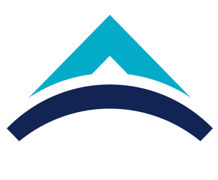 AKTS DERS TANITIM FORMUAKTS DERS TANITIM FORMUAKTS DERS TANITIM FORMUAKTS DERS TANITIM FORMUAKTS DERS TANITIM FORMUAKTS DERS TANITIM FORMUAKTS DERS TANITIM FORMUAKTS DERS TANITIM FORMUAKTS DERS TANITIM FORMUAKTS DERS TANITIM FORMUAKTS DERS TANITIM FORMUAKTS DERS TANITIM FORMUAKTS DERS TANITIM FORMUAKTS DERS TANITIM FORMUAKTS DERS TANITIM FORMUAKTS DERS TANITIM FORMUAKTS DERS TANITIM FORMUAKTS DERS TANITIM FORMUAKTS DERS TANITIM FORMUAKTS DERS TANITIM FORMUAKTS DERS TANITIM FORMUAKTS DERS TANITIM FORMUAKTS DERS TANITIM FORMU	I. BÖLÜM (Senato Onayı)	I. BÖLÜM (Senato Onayı)	I. BÖLÜM (Senato Onayı)	I. BÖLÜM (Senato Onayı)	I. BÖLÜM (Senato Onayı)	I. BÖLÜM (Senato Onayı)	I. BÖLÜM (Senato Onayı)	I. BÖLÜM (Senato Onayı)	I. BÖLÜM (Senato Onayı)	I. BÖLÜM (Senato Onayı)	I. BÖLÜM (Senato Onayı)	I. BÖLÜM (Senato Onayı)	I. BÖLÜM (Senato Onayı)	I. BÖLÜM (Senato Onayı)	I. BÖLÜM (Senato Onayı)	I. BÖLÜM (Senato Onayı)	I. BÖLÜM (Senato Onayı)	I. BÖLÜM (Senato Onayı)	I. BÖLÜM (Senato Onayı)	I. BÖLÜM (Senato Onayı)	I. BÖLÜM (Senato Onayı)	I. BÖLÜM (Senato Onayı)	I. BÖLÜM (Senato Onayı)	I. BÖLÜM (Senato Onayı)Dersi Açan Fakülte /YOMühendislikMühendislikMühendislikMühendislikMühendislikMühendislikMühendislikMühendislikMühendislikMühendislikMühendislikMühendislikMühendislikMühendislikMühendislikMühendislikMühendislikMühendislikMühendislikMühendislikMühendislikMühendislikMühendislikDersi Açan BölümBilgisayar MühendisliğiBilgisayar MühendisliğiBilgisayar MühendisliğiBilgisayar MühendisliğiBilgisayar MühendisliğiBilgisayar MühendisliğiBilgisayar MühendisliğiBilgisayar MühendisliğiBilgisayar MühendisliğiBilgisayar MühendisliğiBilgisayar MühendisliğiBilgisayar MühendisliğiBilgisayar MühendisliğiBilgisayar MühendisliğiBilgisayar MühendisliğiBilgisayar MühendisliğiBilgisayar MühendisliğiBilgisayar MühendisliğiBilgisayar MühendisliğiBilgisayar MühendisliğiBilgisayar MühendisliğiBilgisayar MühendisliğiBilgisayar MühendisliğiDersi Alan Program (lar)Bilgisayar MühendisliğiBilgisayar MühendisliğiBilgisayar MühendisliğiBilgisayar MühendisliğiBilgisayar MühendisliğiBilgisayar MühendisliğiBilgisayar MühendisliğiBilgisayar MühendisliğiBilgisayar MühendisliğiBilgisayar MühendisliğiBilgisayar MühendisliğiBilgisayar MühendisliğiMakine MühendisliğiMakine MühendisliğiMakine MühendisliğiMakine MühendisliğiMakine MühendisliğiMakine MühendisliğiMakine MühendisliğiMakine MühendisliğiMakine MühendisliğiMakine MühendisliğiMakine MühendisliğiDersi Alan Program (lar)Elektrik-Elektronik MühendisliğiElektrik-Elektronik MühendisliğiElektrik-Elektronik MühendisliğiElektrik-Elektronik MühendisliğiElektrik-Elektronik MühendisliğiElektrik-Elektronik MühendisliğiElektrik-Elektronik MühendisliğiElektrik-Elektronik MühendisliğiElektrik-Elektronik MühendisliğiElektrik-Elektronik MühendisliğiElektrik-Elektronik MühendisliğiElektrik-Elektronik MühendisliğiEndüstri MühendisliğiEndüstri MühendisliğiEndüstri MühendisliğiEndüstri MühendisliğiEndüstri MühendisliğiEndüstri MühendisliğiEndüstri MühendisliğiEndüstri MühendisliğiEndüstri MühendisliğiEndüstri MühendisliğiEndüstri MühendisliğiDersi Alan Program (lar)İnşaat Mühendisliğiİnşaat Mühendisliğiİnşaat Mühendisliğiİnşaat Mühendisliğiİnşaat Mühendisliğiİnşaat Mühendisliğiİnşaat Mühendisliğiİnşaat Mühendisliğiİnşaat Mühendisliğiİnşaat Mühendisliğiİnşaat Mühendisliğiİnşaat MühendisliğiDers Kodu CS 101CS 101CS 101CS 101CS 101CS 101CS 101CS 101CS 101CS 101CS 101CS 101CS 101CS 101CS 101CS 101CS 101CS 101CS 101CS 101CS 101CS 101CS 101Ders AdıProgramlamaya Giriş IProgramlamaya Giriş IProgramlamaya Giriş IProgramlamaya Giriş IProgramlamaya Giriş IProgramlamaya Giriş IProgramlamaya Giriş IProgramlamaya Giriş IProgramlamaya Giriş IProgramlamaya Giriş IProgramlamaya Giriş IProgramlamaya Giriş IProgramlamaya Giriş IProgramlamaya Giriş IProgramlamaya Giriş IProgramlamaya Giriş IProgramlamaya Giriş IProgramlamaya Giriş IProgramlamaya Giriş IProgramlamaya Giriş IProgramlamaya Giriş IProgramlamaya Giriş IProgramlamaya Giriş IÖğretim dili İngilizceİngilizceİngilizceİngilizceİngilizceİngilizceİngilizceİngilizceİngilizceİngilizceİngilizceİngilizceİngilizceİngilizceİngilizceİngilizceİngilizceİngilizceİngilizceİngilizceİngilizceİngilizceİngilizceDers TürüZorunluZorunluZorunluZorunluZorunluZorunluZorunluZorunluZorunluZorunluZorunluZorunluZorunluZorunluZorunluZorunluZorunluZorunluZorunluZorunluZorunluZorunluZorunluDers SeviyesiLisansLisansLisansLisansLisansLisansLisansLisansLisansLisansLisansLisansLisansLisansLisansLisansLisansLisansLisansLisansLisansLisansLisansHaftalık Ders SaatiDers: 3Ders: 3Ders: 3Ders: 3Ders: 3Lab: 2Lab: 2Lab: 2Lab: 2UygulamaUygulamaUygulamaUygulamaUygulamaUygulamaUygulamaDiğer: Diğer: Diğer: Diğer: Diğer: Diğer: Diğer: AKTS Kredisi66666666666666666666666Notlandırma TürüHarf NotuHarf NotuHarf NotuHarf NotuHarf NotuHarf NotuHarf NotuHarf NotuHarf NotuHarf NotuHarf NotuHarf NotuHarf NotuHarf NotuHarf NotuHarf NotuHarf NotuHarf NotuHarf NotuHarf NotuHarf NotuHarf NotuHarf NotuÖn koşul/lar-----------------------Yan koşul/lar-----------------------Kayıt Kısıtlaması-----------------------Dersin Amacı Bu dersin ana hedefleri:(1) değişkenleri, koşulları, fonksiyonları gibi bilgisayar programlamanın temellerini öğrencilere tanıtmak.(2) küçük görevleri çözmek için öğrencilerin Python programlarını yazabilmelerini ve çalıştırmalarını sağlamak.Bu dersin ana hedefleri:(1) değişkenleri, koşulları, fonksiyonları gibi bilgisayar programlamanın temellerini öğrencilere tanıtmak.(2) küçük görevleri çözmek için öğrencilerin Python programlarını yazabilmelerini ve çalıştırmalarını sağlamak.Bu dersin ana hedefleri:(1) değişkenleri, koşulları, fonksiyonları gibi bilgisayar programlamanın temellerini öğrencilere tanıtmak.(2) küçük görevleri çözmek için öğrencilerin Python programlarını yazabilmelerini ve çalıştırmalarını sağlamak.Bu dersin ana hedefleri:(1) değişkenleri, koşulları, fonksiyonları gibi bilgisayar programlamanın temellerini öğrencilere tanıtmak.(2) küçük görevleri çözmek için öğrencilerin Python programlarını yazabilmelerini ve çalıştırmalarını sağlamak.Bu dersin ana hedefleri:(1) değişkenleri, koşulları, fonksiyonları gibi bilgisayar programlamanın temellerini öğrencilere tanıtmak.(2) küçük görevleri çözmek için öğrencilerin Python programlarını yazabilmelerini ve çalıştırmalarını sağlamak.Bu dersin ana hedefleri:(1) değişkenleri, koşulları, fonksiyonları gibi bilgisayar programlamanın temellerini öğrencilere tanıtmak.(2) küçük görevleri çözmek için öğrencilerin Python programlarını yazabilmelerini ve çalıştırmalarını sağlamak.Bu dersin ana hedefleri:(1) değişkenleri, koşulları, fonksiyonları gibi bilgisayar programlamanın temellerini öğrencilere tanıtmak.(2) küçük görevleri çözmek için öğrencilerin Python programlarını yazabilmelerini ve çalıştırmalarını sağlamak.Bu dersin ana hedefleri:(1) değişkenleri, koşulları, fonksiyonları gibi bilgisayar programlamanın temellerini öğrencilere tanıtmak.(2) küçük görevleri çözmek için öğrencilerin Python programlarını yazabilmelerini ve çalıştırmalarını sağlamak.Bu dersin ana hedefleri:(1) değişkenleri, koşulları, fonksiyonları gibi bilgisayar programlamanın temellerini öğrencilere tanıtmak.(2) küçük görevleri çözmek için öğrencilerin Python programlarını yazabilmelerini ve çalıştırmalarını sağlamak.Bu dersin ana hedefleri:(1) değişkenleri, koşulları, fonksiyonları gibi bilgisayar programlamanın temellerini öğrencilere tanıtmak.(2) küçük görevleri çözmek için öğrencilerin Python programlarını yazabilmelerini ve çalıştırmalarını sağlamak.Bu dersin ana hedefleri:(1) değişkenleri, koşulları, fonksiyonları gibi bilgisayar programlamanın temellerini öğrencilere tanıtmak.(2) küçük görevleri çözmek için öğrencilerin Python programlarını yazabilmelerini ve çalıştırmalarını sağlamak.Bu dersin ana hedefleri:(1) değişkenleri, koşulları, fonksiyonları gibi bilgisayar programlamanın temellerini öğrencilere tanıtmak.(2) küçük görevleri çözmek için öğrencilerin Python programlarını yazabilmelerini ve çalıştırmalarını sağlamak.Bu dersin ana hedefleri:(1) değişkenleri, koşulları, fonksiyonları gibi bilgisayar programlamanın temellerini öğrencilere tanıtmak.(2) küçük görevleri çözmek için öğrencilerin Python programlarını yazabilmelerini ve çalıştırmalarını sağlamak.Bu dersin ana hedefleri:(1) değişkenleri, koşulları, fonksiyonları gibi bilgisayar programlamanın temellerini öğrencilere tanıtmak.(2) küçük görevleri çözmek için öğrencilerin Python programlarını yazabilmelerini ve çalıştırmalarını sağlamak.Bu dersin ana hedefleri:(1) değişkenleri, koşulları, fonksiyonları gibi bilgisayar programlamanın temellerini öğrencilere tanıtmak.(2) küçük görevleri çözmek için öğrencilerin Python programlarını yazabilmelerini ve çalıştırmalarını sağlamak.Bu dersin ana hedefleri:(1) değişkenleri, koşulları, fonksiyonları gibi bilgisayar programlamanın temellerini öğrencilere tanıtmak.(2) küçük görevleri çözmek için öğrencilerin Python programlarını yazabilmelerini ve çalıştırmalarını sağlamak.Bu dersin ana hedefleri:(1) değişkenleri, koşulları, fonksiyonları gibi bilgisayar programlamanın temellerini öğrencilere tanıtmak.(2) küçük görevleri çözmek için öğrencilerin Python programlarını yazabilmelerini ve çalıştırmalarını sağlamak.Bu dersin ana hedefleri:(1) değişkenleri, koşulları, fonksiyonları gibi bilgisayar programlamanın temellerini öğrencilere tanıtmak.(2) küçük görevleri çözmek için öğrencilerin Python programlarını yazabilmelerini ve çalıştırmalarını sağlamak.Bu dersin ana hedefleri:(1) değişkenleri, koşulları, fonksiyonları gibi bilgisayar programlamanın temellerini öğrencilere tanıtmak.(2) küçük görevleri çözmek için öğrencilerin Python programlarını yazabilmelerini ve çalıştırmalarını sağlamak.Bu dersin ana hedefleri:(1) değişkenleri, koşulları, fonksiyonları gibi bilgisayar programlamanın temellerini öğrencilere tanıtmak.(2) küçük görevleri çözmek için öğrencilerin Python programlarını yazabilmelerini ve çalıştırmalarını sağlamak.Bu dersin ana hedefleri:(1) değişkenleri, koşulları, fonksiyonları gibi bilgisayar programlamanın temellerini öğrencilere tanıtmak.(2) küçük görevleri çözmek için öğrencilerin Python programlarını yazabilmelerini ve çalıştırmalarını sağlamak.Bu dersin ana hedefleri:(1) değişkenleri, koşulları, fonksiyonları gibi bilgisayar programlamanın temellerini öğrencilere tanıtmak.(2) küçük görevleri çözmek için öğrencilerin Python programlarını yazabilmelerini ve çalıştırmalarını sağlamak.Bu dersin ana hedefleri:(1) değişkenleri, koşulları, fonksiyonları gibi bilgisayar programlamanın temellerini öğrencilere tanıtmak.(2) küçük görevleri çözmek için öğrencilerin Python programlarını yazabilmelerini ve çalıştırmalarını sağlamak.Ders İçeriği Bu ders değişkenler, veri türleri, iterasyon, fonksiyonlar, listeler, sözlükler ve dosya G / Ç gibi temel programlama kavramlarını kapsar.Bu ders değişkenler, veri türleri, iterasyon, fonksiyonlar, listeler, sözlükler ve dosya G / Ç gibi temel programlama kavramlarını kapsar.Bu ders değişkenler, veri türleri, iterasyon, fonksiyonlar, listeler, sözlükler ve dosya G / Ç gibi temel programlama kavramlarını kapsar.Bu ders değişkenler, veri türleri, iterasyon, fonksiyonlar, listeler, sözlükler ve dosya G / Ç gibi temel programlama kavramlarını kapsar.Bu ders değişkenler, veri türleri, iterasyon, fonksiyonlar, listeler, sözlükler ve dosya G / Ç gibi temel programlama kavramlarını kapsar.Bu ders değişkenler, veri türleri, iterasyon, fonksiyonlar, listeler, sözlükler ve dosya G / Ç gibi temel programlama kavramlarını kapsar.Bu ders değişkenler, veri türleri, iterasyon, fonksiyonlar, listeler, sözlükler ve dosya G / Ç gibi temel programlama kavramlarını kapsar.Bu ders değişkenler, veri türleri, iterasyon, fonksiyonlar, listeler, sözlükler ve dosya G / Ç gibi temel programlama kavramlarını kapsar.Bu ders değişkenler, veri türleri, iterasyon, fonksiyonlar, listeler, sözlükler ve dosya G / Ç gibi temel programlama kavramlarını kapsar.Bu ders değişkenler, veri türleri, iterasyon, fonksiyonlar, listeler, sözlükler ve dosya G / Ç gibi temel programlama kavramlarını kapsar.Bu ders değişkenler, veri türleri, iterasyon, fonksiyonlar, listeler, sözlükler ve dosya G / Ç gibi temel programlama kavramlarını kapsar.Bu ders değişkenler, veri türleri, iterasyon, fonksiyonlar, listeler, sözlükler ve dosya G / Ç gibi temel programlama kavramlarını kapsar.Bu ders değişkenler, veri türleri, iterasyon, fonksiyonlar, listeler, sözlükler ve dosya G / Ç gibi temel programlama kavramlarını kapsar.Bu ders değişkenler, veri türleri, iterasyon, fonksiyonlar, listeler, sözlükler ve dosya G / Ç gibi temel programlama kavramlarını kapsar.Bu ders değişkenler, veri türleri, iterasyon, fonksiyonlar, listeler, sözlükler ve dosya G / Ç gibi temel programlama kavramlarını kapsar.Bu ders değişkenler, veri türleri, iterasyon, fonksiyonlar, listeler, sözlükler ve dosya G / Ç gibi temel programlama kavramlarını kapsar.Bu ders değişkenler, veri türleri, iterasyon, fonksiyonlar, listeler, sözlükler ve dosya G / Ç gibi temel programlama kavramlarını kapsar.Bu ders değişkenler, veri türleri, iterasyon, fonksiyonlar, listeler, sözlükler ve dosya G / Ç gibi temel programlama kavramlarını kapsar.Bu ders değişkenler, veri türleri, iterasyon, fonksiyonlar, listeler, sözlükler ve dosya G / Ç gibi temel programlama kavramlarını kapsar.Bu ders değişkenler, veri türleri, iterasyon, fonksiyonlar, listeler, sözlükler ve dosya G / Ç gibi temel programlama kavramlarını kapsar.Bu ders değişkenler, veri türleri, iterasyon, fonksiyonlar, listeler, sözlükler ve dosya G / Ç gibi temel programlama kavramlarını kapsar.Bu ders değişkenler, veri türleri, iterasyon, fonksiyonlar, listeler, sözlükler ve dosya G / Ç gibi temel programlama kavramlarını kapsar.Bu ders değişkenler, veri türleri, iterasyon, fonksiyonlar, listeler, sözlükler ve dosya G / Ç gibi temel programlama kavramlarını kapsar.Öğrenim Çıktıları ÖÇ1ÖÇ1ÖÇ1: bilgisayar programlamasında kullanılan temel terminolojiyi kavrayabilmeÖÇ2: Python dilinde programları yazabilir, çalıştırabilir ve hata ayıklayabilirsiniz.ÖÇ3: bir bilgisayar programında tamsayı, dizge, kayan nokta gibi farklı veri tiplerini kullanınÖÇ4: karar yapıları, döngüler ve fonksiyonları içeren tasarım programlarıÖÇ5: listeler, tuple'ler ve sözlükler yaratır ve işlerÖÇ6: dosyalardan okuma / yazmaÖÇ1: bilgisayar programlamasında kullanılan temel terminolojiyi kavrayabilmeÖÇ2: Python dilinde programları yazabilir, çalıştırabilir ve hata ayıklayabilirsiniz.ÖÇ3: bir bilgisayar programında tamsayı, dizge, kayan nokta gibi farklı veri tiplerini kullanınÖÇ4: karar yapıları, döngüler ve fonksiyonları içeren tasarım programlarıÖÇ5: listeler, tuple'ler ve sözlükler yaratır ve işlerÖÇ6: dosyalardan okuma / yazmaÖÇ1: bilgisayar programlamasında kullanılan temel terminolojiyi kavrayabilmeÖÇ2: Python dilinde programları yazabilir, çalıştırabilir ve hata ayıklayabilirsiniz.ÖÇ3: bir bilgisayar programında tamsayı, dizge, kayan nokta gibi farklı veri tiplerini kullanınÖÇ4: karar yapıları, döngüler ve fonksiyonları içeren tasarım programlarıÖÇ5: listeler, tuple'ler ve sözlükler yaratır ve işlerÖÇ6: dosyalardan okuma / yazmaÖÇ1: bilgisayar programlamasında kullanılan temel terminolojiyi kavrayabilmeÖÇ2: Python dilinde programları yazabilir, çalıştırabilir ve hata ayıklayabilirsiniz.ÖÇ3: bir bilgisayar programında tamsayı, dizge, kayan nokta gibi farklı veri tiplerini kullanınÖÇ4: karar yapıları, döngüler ve fonksiyonları içeren tasarım programlarıÖÇ5: listeler, tuple'ler ve sözlükler yaratır ve işlerÖÇ6: dosyalardan okuma / yazmaÖÇ1: bilgisayar programlamasında kullanılan temel terminolojiyi kavrayabilmeÖÇ2: Python dilinde programları yazabilir, çalıştırabilir ve hata ayıklayabilirsiniz.ÖÇ3: bir bilgisayar programında tamsayı, dizge, kayan nokta gibi farklı veri tiplerini kullanınÖÇ4: karar yapıları, döngüler ve fonksiyonları içeren tasarım programlarıÖÇ5: listeler, tuple'ler ve sözlükler yaratır ve işlerÖÇ6: dosyalardan okuma / yazmaÖÇ1: bilgisayar programlamasında kullanılan temel terminolojiyi kavrayabilmeÖÇ2: Python dilinde programları yazabilir, çalıştırabilir ve hata ayıklayabilirsiniz.ÖÇ3: bir bilgisayar programında tamsayı, dizge, kayan nokta gibi farklı veri tiplerini kullanınÖÇ4: karar yapıları, döngüler ve fonksiyonları içeren tasarım programlarıÖÇ5: listeler, tuple'ler ve sözlükler yaratır ve işlerÖÇ6: dosyalardan okuma / yazmaÖÇ1: bilgisayar programlamasında kullanılan temel terminolojiyi kavrayabilmeÖÇ2: Python dilinde programları yazabilir, çalıştırabilir ve hata ayıklayabilirsiniz.ÖÇ3: bir bilgisayar programında tamsayı, dizge, kayan nokta gibi farklı veri tiplerini kullanınÖÇ4: karar yapıları, döngüler ve fonksiyonları içeren tasarım programlarıÖÇ5: listeler, tuple'ler ve sözlükler yaratır ve işlerÖÇ6: dosyalardan okuma / yazmaÖÇ1: bilgisayar programlamasında kullanılan temel terminolojiyi kavrayabilmeÖÇ2: Python dilinde programları yazabilir, çalıştırabilir ve hata ayıklayabilirsiniz.ÖÇ3: bir bilgisayar programında tamsayı, dizge, kayan nokta gibi farklı veri tiplerini kullanınÖÇ4: karar yapıları, döngüler ve fonksiyonları içeren tasarım programlarıÖÇ5: listeler, tuple'ler ve sözlükler yaratır ve işlerÖÇ6: dosyalardan okuma / yazmaÖÇ1: bilgisayar programlamasında kullanılan temel terminolojiyi kavrayabilmeÖÇ2: Python dilinde programları yazabilir, çalıştırabilir ve hata ayıklayabilirsiniz.ÖÇ3: bir bilgisayar programında tamsayı, dizge, kayan nokta gibi farklı veri tiplerini kullanınÖÇ4: karar yapıları, döngüler ve fonksiyonları içeren tasarım programlarıÖÇ5: listeler, tuple'ler ve sözlükler yaratır ve işlerÖÇ6: dosyalardan okuma / yazmaÖÇ1: bilgisayar programlamasında kullanılan temel terminolojiyi kavrayabilmeÖÇ2: Python dilinde programları yazabilir, çalıştırabilir ve hata ayıklayabilirsiniz.ÖÇ3: bir bilgisayar programında tamsayı, dizge, kayan nokta gibi farklı veri tiplerini kullanınÖÇ4: karar yapıları, döngüler ve fonksiyonları içeren tasarım programlarıÖÇ5: listeler, tuple'ler ve sözlükler yaratır ve işlerÖÇ6: dosyalardan okuma / yazmaÖÇ1: bilgisayar programlamasında kullanılan temel terminolojiyi kavrayabilmeÖÇ2: Python dilinde programları yazabilir, çalıştırabilir ve hata ayıklayabilirsiniz.ÖÇ3: bir bilgisayar programında tamsayı, dizge, kayan nokta gibi farklı veri tiplerini kullanınÖÇ4: karar yapıları, döngüler ve fonksiyonları içeren tasarım programlarıÖÇ5: listeler, tuple'ler ve sözlükler yaratır ve işlerÖÇ6: dosyalardan okuma / yazmaÖÇ1: bilgisayar programlamasında kullanılan temel terminolojiyi kavrayabilmeÖÇ2: Python dilinde programları yazabilir, çalıştırabilir ve hata ayıklayabilirsiniz.ÖÇ3: bir bilgisayar programında tamsayı, dizge, kayan nokta gibi farklı veri tiplerini kullanınÖÇ4: karar yapıları, döngüler ve fonksiyonları içeren tasarım programlarıÖÇ5: listeler, tuple'ler ve sözlükler yaratır ve işlerÖÇ6: dosyalardan okuma / yazmaÖÇ1: bilgisayar programlamasında kullanılan temel terminolojiyi kavrayabilmeÖÇ2: Python dilinde programları yazabilir, çalıştırabilir ve hata ayıklayabilirsiniz.ÖÇ3: bir bilgisayar programında tamsayı, dizge, kayan nokta gibi farklı veri tiplerini kullanınÖÇ4: karar yapıları, döngüler ve fonksiyonları içeren tasarım programlarıÖÇ5: listeler, tuple'ler ve sözlükler yaratır ve işlerÖÇ6: dosyalardan okuma / yazmaÖÇ1: bilgisayar programlamasında kullanılan temel terminolojiyi kavrayabilmeÖÇ2: Python dilinde programları yazabilir, çalıştırabilir ve hata ayıklayabilirsiniz.ÖÇ3: bir bilgisayar programında tamsayı, dizge, kayan nokta gibi farklı veri tiplerini kullanınÖÇ4: karar yapıları, döngüler ve fonksiyonları içeren tasarım programlarıÖÇ5: listeler, tuple'ler ve sözlükler yaratır ve işlerÖÇ6: dosyalardan okuma / yazmaÖÇ1: bilgisayar programlamasında kullanılan temel terminolojiyi kavrayabilmeÖÇ2: Python dilinde programları yazabilir, çalıştırabilir ve hata ayıklayabilirsiniz.ÖÇ3: bir bilgisayar programında tamsayı, dizge, kayan nokta gibi farklı veri tiplerini kullanınÖÇ4: karar yapıları, döngüler ve fonksiyonları içeren tasarım programlarıÖÇ5: listeler, tuple'ler ve sözlükler yaratır ve işlerÖÇ6: dosyalardan okuma / yazmaÖÇ1: bilgisayar programlamasında kullanılan temel terminolojiyi kavrayabilmeÖÇ2: Python dilinde programları yazabilir, çalıştırabilir ve hata ayıklayabilirsiniz.ÖÇ3: bir bilgisayar programında tamsayı, dizge, kayan nokta gibi farklı veri tiplerini kullanınÖÇ4: karar yapıları, döngüler ve fonksiyonları içeren tasarım programlarıÖÇ5: listeler, tuple'ler ve sözlükler yaratır ve işlerÖÇ6: dosyalardan okuma / yazmaÖÇ1: bilgisayar programlamasında kullanılan temel terminolojiyi kavrayabilmeÖÇ2: Python dilinde programları yazabilir, çalıştırabilir ve hata ayıklayabilirsiniz.ÖÇ3: bir bilgisayar programında tamsayı, dizge, kayan nokta gibi farklı veri tiplerini kullanınÖÇ4: karar yapıları, döngüler ve fonksiyonları içeren tasarım programlarıÖÇ5: listeler, tuple'ler ve sözlükler yaratır ve işlerÖÇ6: dosyalardan okuma / yazmaÖÇ1: bilgisayar programlamasında kullanılan temel terminolojiyi kavrayabilmeÖÇ2: Python dilinde programları yazabilir, çalıştırabilir ve hata ayıklayabilirsiniz.ÖÇ3: bir bilgisayar programında tamsayı, dizge, kayan nokta gibi farklı veri tiplerini kullanınÖÇ4: karar yapıları, döngüler ve fonksiyonları içeren tasarım programlarıÖÇ5: listeler, tuple'ler ve sözlükler yaratır ve işlerÖÇ6: dosyalardan okuma / yazmaÖÇ1: bilgisayar programlamasında kullanılan temel terminolojiyi kavrayabilmeÖÇ2: Python dilinde programları yazabilir, çalıştırabilir ve hata ayıklayabilirsiniz.ÖÇ3: bir bilgisayar programında tamsayı, dizge, kayan nokta gibi farklı veri tiplerini kullanınÖÇ4: karar yapıları, döngüler ve fonksiyonları içeren tasarım programlarıÖÇ5: listeler, tuple'ler ve sözlükler yaratır ve işlerÖÇ6: dosyalardan okuma / yazmaÖÇ1: bilgisayar programlamasında kullanılan temel terminolojiyi kavrayabilmeÖÇ2: Python dilinde programları yazabilir, çalıştırabilir ve hata ayıklayabilirsiniz.ÖÇ3: bir bilgisayar programında tamsayı, dizge, kayan nokta gibi farklı veri tiplerini kullanınÖÇ4: karar yapıları, döngüler ve fonksiyonları içeren tasarım programlarıÖÇ5: listeler, tuple'ler ve sözlükler yaratır ve işlerÖÇ6: dosyalardan okuma / yazmaÖÇ1: bilgisayar programlamasında kullanılan temel terminolojiyi kavrayabilmeÖÇ2: Python dilinde programları yazabilir, çalıştırabilir ve hata ayıklayabilirsiniz.ÖÇ3: bir bilgisayar programında tamsayı, dizge, kayan nokta gibi farklı veri tiplerini kullanınÖÇ4: karar yapıları, döngüler ve fonksiyonları içeren tasarım programlarıÖÇ5: listeler, tuple'ler ve sözlükler yaratır ve işlerÖÇ6: dosyalardan okuma / yazmaÖğrenim Çıktıları ÖÇ2ÖÇ2ÖÇ1: bilgisayar programlamasında kullanılan temel terminolojiyi kavrayabilmeÖÇ2: Python dilinde programları yazabilir, çalıştırabilir ve hata ayıklayabilirsiniz.ÖÇ3: bir bilgisayar programında tamsayı, dizge, kayan nokta gibi farklı veri tiplerini kullanınÖÇ4: karar yapıları, döngüler ve fonksiyonları içeren tasarım programlarıÖÇ5: listeler, tuple'ler ve sözlükler yaratır ve işlerÖÇ6: dosyalardan okuma / yazmaÖÇ1: bilgisayar programlamasında kullanılan temel terminolojiyi kavrayabilmeÖÇ2: Python dilinde programları yazabilir, çalıştırabilir ve hata ayıklayabilirsiniz.ÖÇ3: bir bilgisayar programında tamsayı, dizge, kayan nokta gibi farklı veri tiplerini kullanınÖÇ4: karar yapıları, döngüler ve fonksiyonları içeren tasarım programlarıÖÇ5: listeler, tuple'ler ve sözlükler yaratır ve işlerÖÇ6: dosyalardan okuma / yazmaÖÇ1: bilgisayar programlamasında kullanılan temel terminolojiyi kavrayabilmeÖÇ2: Python dilinde programları yazabilir, çalıştırabilir ve hata ayıklayabilirsiniz.ÖÇ3: bir bilgisayar programında tamsayı, dizge, kayan nokta gibi farklı veri tiplerini kullanınÖÇ4: karar yapıları, döngüler ve fonksiyonları içeren tasarım programlarıÖÇ5: listeler, tuple'ler ve sözlükler yaratır ve işlerÖÇ6: dosyalardan okuma / yazmaÖÇ1: bilgisayar programlamasında kullanılan temel terminolojiyi kavrayabilmeÖÇ2: Python dilinde programları yazabilir, çalıştırabilir ve hata ayıklayabilirsiniz.ÖÇ3: bir bilgisayar programında tamsayı, dizge, kayan nokta gibi farklı veri tiplerini kullanınÖÇ4: karar yapıları, döngüler ve fonksiyonları içeren tasarım programlarıÖÇ5: listeler, tuple'ler ve sözlükler yaratır ve işlerÖÇ6: dosyalardan okuma / yazmaÖÇ1: bilgisayar programlamasında kullanılan temel terminolojiyi kavrayabilmeÖÇ2: Python dilinde programları yazabilir, çalıştırabilir ve hata ayıklayabilirsiniz.ÖÇ3: bir bilgisayar programında tamsayı, dizge, kayan nokta gibi farklı veri tiplerini kullanınÖÇ4: karar yapıları, döngüler ve fonksiyonları içeren tasarım programlarıÖÇ5: listeler, tuple'ler ve sözlükler yaratır ve işlerÖÇ6: dosyalardan okuma / yazmaÖÇ1: bilgisayar programlamasında kullanılan temel terminolojiyi kavrayabilmeÖÇ2: Python dilinde programları yazabilir, çalıştırabilir ve hata ayıklayabilirsiniz.ÖÇ3: bir bilgisayar programında tamsayı, dizge, kayan nokta gibi farklı veri tiplerini kullanınÖÇ4: karar yapıları, döngüler ve fonksiyonları içeren tasarım programlarıÖÇ5: listeler, tuple'ler ve sözlükler yaratır ve işlerÖÇ6: dosyalardan okuma / yazmaÖÇ1: bilgisayar programlamasında kullanılan temel terminolojiyi kavrayabilmeÖÇ2: Python dilinde programları yazabilir, çalıştırabilir ve hata ayıklayabilirsiniz.ÖÇ3: bir bilgisayar programında tamsayı, dizge, kayan nokta gibi farklı veri tiplerini kullanınÖÇ4: karar yapıları, döngüler ve fonksiyonları içeren tasarım programlarıÖÇ5: listeler, tuple'ler ve sözlükler yaratır ve işlerÖÇ6: dosyalardan okuma / yazmaÖÇ1: bilgisayar programlamasında kullanılan temel terminolojiyi kavrayabilmeÖÇ2: Python dilinde programları yazabilir, çalıştırabilir ve hata ayıklayabilirsiniz.ÖÇ3: bir bilgisayar programında tamsayı, dizge, kayan nokta gibi farklı veri tiplerini kullanınÖÇ4: karar yapıları, döngüler ve fonksiyonları içeren tasarım programlarıÖÇ5: listeler, tuple'ler ve sözlükler yaratır ve işlerÖÇ6: dosyalardan okuma / yazmaÖÇ1: bilgisayar programlamasında kullanılan temel terminolojiyi kavrayabilmeÖÇ2: Python dilinde programları yazabilir, çalıştırabilir ve hata ayıklayabilirsiniz.ÖÇ3: bir bilgisayar programında tamsayı, dizge, kayan nokta gibi farklı veri tiplerini kullanınÖÇ4: karar yapıları, döngüler ve fonksiyonları içeren tasarım programlarıÖÇ5: listeler, tuple'ler ve sözlükler yaratır ve işlerÖÇ6: dosyalardan okuma / yazmaÖÇ1: bilgisayar programlamasında kullanılan temel terminolojiyi kavrayabilmeÖÇ2: Python dilinde programları yazabilir, çalıştırabilir ve hata ayıklayabilirsiniz.ÖÇ3: bir bilgisayar programında tamsayı, dizge, kayan nokta gibi farklı veri tiplerini kullanınÖÇ4: karar yapıları, döngüler ve fonksiyonları içeren tasarım programlarıÖÇ5: listeler, tuple'ler ve sözlükler yaratır ve işlerÖÇ6: dosyalardan okuma / yazmaÖÇ1: bilgisayar programlamasında kullanılan temel terminolojiyi kavrayabilmeÖÇ2: Python dilinde programları yazabilir, çalıştırabilir ve hata ayıklayabilirsiniz.ÖÇ3: bir bilgisayar programında tamsayı, dizge, kayan nokta gibi farklı veri tiplerini kullanınÖÇ4: karar yapıları, döngüler ve fonksiyonları içeren tasarım programlarıÖÇ5: listeler, tuple'ler ve sözlükler yaratır ve işlerÖÇ6: dosyalardan okuma / yazmaÖÇ1: bilgisayar programlamasında kullanılan temel terminolojiyi kavrayabilmeÖÇ2: Python dilinde programları yazabilir, çalıştırabilir ve hata ayıklayabilirsiniz.ÖÇ3: bir bilgisayar programında tamsayı, dizge, kayan nokta gibi farklı veri tiplerini kullanınÖÇ4: karar yapıları, döngüler ve fonksiyonları içeren tasarım programlarıÖÇ5: listeler, tuple'ler ve sözlükler yaratır ve işlerÖÇ6: dosyalardan okuma / yazmaÖÇ1: bilgisayar programlamasında kullanılan temel terminolojiyi kavrayabilmeÖÇ2: Python dilinde programları yazabilir, çalıştırabilir ve hata ayıklayabilirsiniz.ÖÇ3: bir bilgisayar programında tamsayı, dizge, kayan nokta gibi farklı veri tiplerini kullanınÖÇ4: karar yapıları, döngüler ve fonksiyonları içeren tasarım programlarıÖÇ5: listeler, tuple'ler ve sözlükler yaratır ve işlerÖÇ6: dosyalardan okuma / yazmaÖÇ1: bilgisayar programlamasında kullanılan temel terminolojiyi kavrayabilmeÖÇ2: Python dilinde programları yazabilir, çalıştırabilir ve hata ayıklayabilirsiniz.ÖÇ3: bir bilgisayar programında tamsayı, dizge, kayan nokta gibi farklı veri tiplerini kullanınÖÇ4: karar yapıları, döngüler ve fonksiyonları içeren tasarım programlarıÖÇ5: listeler, tuple'ler ve sözlükler yaratır ve işlerÖÇ6: dosyalardan okuma / yazmaÖÇ1: bilgisayar programlamasında kullanılan temel terminolojiyi kavrayabilmeÖÇ2: Python dilinde programları yazabilir, çalıştırabilir ve hata ayıklayabilirsiniz.ÖÇ3: bir bilgisayar programında tamsayı, dizge, kayan nokta gibi farklı veri tiplerini kullanınÖÇ4: karar yapıları, döngüler ve fonksiyonları içeren tasarım programlarıÖÇ5: listeler, tuple'ler ve sözlükler yaratır ve işlerÖÇ6: dosyalardan okuma / yazmaÖÇ1: bilgisayar programlamasında kullanılan temel terminolojiyi kavrayabilmeÖÇ2: Python dilinde programları yazabilir, çalıştırabilir ve hata ayıklayabilirsiniz.ÖÇ3: bir bilgisayar programında tamsayı, dizge, kayan nokta gibi farklı veri tiplerini kullanınÖÇ4: karar yapıları, döngüler ve fonksiyonları içeren tasarım programlarıÖÇ5: listeler, tuple'ler ve sözlükler yaratır ve işlerÖÇ6: dosyalardan okuma / yazmaÖÇ1: bilgisayar programlamasında kullanılan temel terminolojiyi kavrayabilmeÖÇ2: Python dilinde programları yazabilir, çalıştırabilir ve hata ayıklayabilirsiniz.ÖÇ3: bir bilgisayar programında tamsayı, dizge, kayan nokta gibi farklı veri tiplerini kullanınÖÇ4: karar yapıları, döngüler ve fonksiyonları içeren tasarım programlarıÖÇ5: listeler, tuple'ler ve sözlükler yaratır ve işlerÖÇ6: dosyalardan okuma / yazmaÖÇ1: bilgisayar programlamasında kullanılan temel terminolojiyi kavrayabilmeÖÇ2: Python dilinde programları yazabilir, çalıştırabilir ve hata ayıklayabilirsiniz.ÖÇ3: bir bilgisayar programında tamsayı, dizge, kayan nokta gibi farklı veri tiplerini kullanınÖÇ4: karar yapıları, döngüler ve fonksiyonları içeren tasarım programlarıÖÇ5: listeler, tuple'ler ve sözlükler yaratır ve işlerÖÇ6: dosyalardan okuma / yazmaÖÇ1: bilgisayar programlamasında kullanılan temel terminolojiyi kavrayabilmeÖÇ2: Python dilinde programları yazabilir, çalıştırabilir ve hata ayıklayabilirsiniz.ÖÇ3: bir bilgisayar programında tamsayı, dizge, kayan nokta gibi farklı veri tiplerini kullanınÖÇ4: karar yapıları, döngüler ve fonksiyonları içeren tasarım programlarıÖÇ5: listeler, tuple'ler ve sözlükler yaratır ve işlerÖÇ6: dosyalardan okuma / yazmaÖÇ1: bilgisayar programlamasında kullanılan temel terminolojiyi kavrayabilmeÖÇ2: Python dilinde programları yazabilir, çalıştırabilir ve hata ayıklayabilirsiniz.ÖÇ3: bir bilgisayar programında tamsayı, dizge, kayan nokta gibi farklı veri tiplerini kullanınÖÇ4: karar yapıları, döngüler ve fonksiyonları içeren tasarım programlarıÖÇ5: listeler, tuple'ler ve sözlükler yaratır ve işlerÖÇ6: dosyalardan okuma / yazmaÖÇ1: bilgisayar programlamasında kullanılan temel terminolojiyi kavrayabilmeÖÇ2: Python dilinde programları yazabilir, çalıştırabilir ve hata ayıklayabilirsiniz.ÖÇ3: bir bilgisayar programında tamsayı, dizge, kayan nokta gibi farklı veri tiplerini kullanınÖÇ4: karar yapıları, döngüler ve fonksiyonları içeren tasarım programlarıÖÇ5: listeler, tuple'ler ve sözlükler yaratır ve işlerÖÇ6: dosyalardan okuma / yazmaÖğrenim Çıktıları ÖÇ2ÖÇ2ÖÇ1: bilgisayar programlamasında kullanılan temel terminolojiyi kavrayabilmeÖÇ2: Python dilinde programları yazabilir, çalıştırabilir ve hata ayıklayabilirsiniz.ÖÇ3: bir bilgisayar programında tamsayı, dizge, kayan nokta gibi farklı veri tiplerini kullanınÖÇ4: karar yapıları, döngüler ve fonksiyonları içeren tasarım programlarıÖÇ5: listeler, tuple'ler ve sözlükler yaratır ve işlerÖÇ6: dosyalardan okuma / yazmaÖÇ1: bilgisayar programlamasında kullanılan temel terminolojiyi kavrayabilmeÖÇ2: Python dilinde programları yazabilir, çalıştırabilir ve hata ayıklayabilirsiniz.ÖÇ3: bir bilgisayar programında tamsayı, dizge, kayan nokta gibi farklı veri tiplerini kullanınÖÇ4: karar yapıları, döngüler ve fonksiyonları içeren tasarım programlarıÖÇ5: listeler, tuple'ler ve sözlükler yaratır ve işlerÖÇ6: dosyalardan okuma / yazmaÖÇ1: bilgisayar programlamasında kullanılan temel terminolojiyi kavrayabilmeÖÇ2: Python dilinde programları yazabilir, çalıştırabilir ve hata ayıklayabilirsiniz.ÖÇ3: bir bilgisayar programında tamsayı, dizge, kayan nokta gibi farklı veri tiplerini kullanınÖÇ4: karar yapıları, döngüler ve fonksiyonları içeren tasarım programlarıÖÇ5: listeler, tuple'ler ve sözlükler yaratır ve işlerÖÇ6: dosyalardan okuma / yazmaÖÇ1: bilgisayar programlamasında kullanılan temel terminolojiyi kavrayabilmeÖÇ2: Python dilinde programları yazabilir, çalıştırabilir ve hata ayıklayabilirsiniz.ÖÇ3: bir bilgisayar programında tamsayı, dizge, kayan nokta gibi farklı veri tiplerini kullanınÖÇ4: karar yapıları, döngüler ve fonksiyonları içeren tasarım programlarıÖÇ5: listeler, tuple'ler ve sözlükler yaratır ve işlerÖÇ6: dosyalardan okuma / yazmaÖÇ1: bilgisayar programlamasında kullanılan temel terminolojiyi kavrayabilmeÖÇ2: Python dilinde programları yazabilir, çalıştırabilir ve hata ayıklayabilirsiniz.ÖÇ3: bir bilgisayar programında tamsayı, dizge, kayan nokta gibi farklı veri tiplerini kullanınÖÇ4: karar yapıları, döngüler ve fonksiyonları içeren tasarım programlarıÖÇ5: listeler, tuple'ler ve sözlükler yaratır ve işlerÖÇ6: dosyalardan okuma / yazmaÖÇ1: bilgisayar programlamasında kullanılan temel terminolojiyi kavrayabilmeÖÇ2: Python dilinde programları yazabilir, çalıştırabilir ve hata ayıklayabilirsiniz.ÖÇ3: bir bilgisayar programında tamsayı, dizge, kayan nokta gibi farklı veri tiplerini kullanınÖÇ4: karar yapıları, döngüler ve fonksiyonları içeren tasarım programlarıÖÇ5: listeler, tuple'ler ve sözlükler yaratır ve işlerÖÇ6: dosyalardan okuma / yazmaÖÇ1: bilgisayar programlamasında kullanılan temel terminolojiyi kavrayabilmeÖÇ2: Python dilinde programları yazabilir, çalıştırabilir ve hata ayıklayabilirsiniz.ÖÇ3: bir bilgisayar programında tamsayı, dizge, kayan nokta gibi farklı veri tiplerini kullanınÖÇ4: karar yapıları, döngüler ve fonksiyonları içeren tasarım programlarıÖÇ5: listeler, tuple'ler ve sözlükler yaratır ve işlerÖÇ6: dosyalardan okuma / yazmaÖÇ1: bilgisayar programlamasında kullanılan temel terminolojiyi kavrayabilmeÖÇ2: Python dilinde programları yazabilir, çalıştırabilir ve hata ayıklayabilirsiniz.ÖÇ3: bir bilgisayar programında tamsayı, dizge, kayan nokta gibi farklı veri tiplerini kullanınÖÇ4: karar yapıları, döngüler ve fonksiyonları içeren tasarım programlarıÖÇ5: listeler, tuple'ler ve sözlükler yaratır ve işlerÖÇ6: dosyalardan okuma / yazmaÖÇ1: bilgisayar programlamasında kullanılan temel terminolojiyi kavrayabilmeÖÇ2: Python dilinde programları yazabilir, çalıştırabilir ve hata ayıklayabilirsiniz.ÖÇ3: bir bilgisayar programında tamsayı, dizge, kayan nokta gibi farklı veri tiplerini kullanınÖÇ4: karar yapıları, döngüler ve fonksiyonları içeren tasarım programlarıÖÇ5: listeler, tuple'ler ve sözlükler yaratır ve işlerÖÇ6: dosyalardan okuma / yazmaÖÇ1: bilgisayar programlamasında kullanılan temel terminolojiyi kavrayabilmeÖÇ2: Python dilinde programları yazabilir, çalıştırabilir ve hata ayıklayabilirsiniz.ÖÇ3: bir bilgisayar programında tamsayı, dizge, kayan nokta gibi farklı veri tiplerini kullanınÖÇ4: karar yapıları, döngüler ve fonksiyonları içeren tasarım programlarıÖÇ5: listeler, tuple'ler ve sözlükler yaratır ve işlerÖÇ6: dosyalardan okuma / yazmaÖÇ1: bilgisayar programlamasında kullanılan temel terminolojiyi kavrayabilmeÖÇ2: Python dilinde programları yazabilir, çalıştırabilir ve hata ayıklayabilirsiniz.ÖÇ3: bir bilgisayar programında tamsayı, dizge, kayan nokta gibi farklı veri tiplerini kullanınÖÇ4: karar yapıları, döngüler ve fonksiyonları içeren tasarım programlarıÖÇ5: listeler, tuple'ler ve sözlükler yaratır ve işlerÖÇ6: dosyalardan okuma / yazmaÖÇ1: bilgisayar programlamasında kullanılan temel terminolojiyi kavrayabilmeÖÇ2: Python dilinde programları yazabilir, çalıştırabilir ve hata ayıklayabilirsiniz.ÖÇ3: bir bilgisayar programında tamsayı, dizge, kayan nokta gibi farklı veri tiplerini kullanınÖÇ4: karar yapıları, döngüler ve fonksiyonları içeren tasarım programlarıÖÇ5: listeler, tuple'ler ve sözlükler yaratır ve işlerÖÇ6: dosyalardan okuma / yazmaÖÇ1: bilgisayar programlamasında kullanılan temel terminolojiyi kavrayabilmeÖÇ2: Python dilinde programları yazabilir, çalıştırabilir ve hata ayıklayabilirsiniz.ÖÇ3: bir bilgisayar programında tamsayı, dizge, kayan nokta gibi farklı veri tiplerini kullanınÖÇ4: karar yapıları, döngüler ve fonksiyonları içeren tasarım programlarıÖÇ5: listeler, tuple'ler ve sözlükler yaratır ve işlerÖÇ6: dosyalardan okuma / yazmaÖÇ1: bilgisayar programlamasında kullanılan temel terminolojiyi kavrayabilmeÖÇ2: Python dilinde programları yazabilir, çalıştırabilir ve hata ayıklayabilirsiniz.ÖÇ3: bir bilgisayar programında tamsayı, dizge, kayan nokta gibi farklı veri tiplerini kullanınÖÇ4: karar yapıları, döngüler ve fonksiyonları içeren tasarım programlarıÖÇ5: listeler, tuple'ler ve sözlükler yaratır ve işlerÖÇ6: dosyalardan okuma / yazmaÖÇ1: bilgisayar programlamasında kullanılan temel terminolojiyi kavrayabilmeÖÇ2: Python dilinde programları yazabilir, çalıştırabilir ve hata ayıklayabilirsiniz.ÖÇ3: bir bilgisayar programında tamsayı, dizge, kayan nokta gibi farklı veri tiplerini kullanınÖÇ4: karar yapıları, döngüler ve fonksiyonları içeren tasarım programlarıÖÇ5: listeler, tuple'ler ve sözlükler yaratır ve işlerÖÇ6: dosyalardan okuma / yazmaÖÇ1: bilgisayar programlamasında kullanılan temel terminolojiyi kavrayabilmeÖÇ2: Python dilinde programları yazabilir, çalıştırabilir ve hata ayıklayabilirsiniz.ÖÇ3: bir bilgisayar programında tamsayı, dizge, kayan nokta gibi farklı veri tiplerini kullanınÖÇ4: karar yapıları, döngüler ve fonksiyonları içeren tasarım programlarıÖÇ5: listeler, tuple'ler ve sözlükler yaratır ve işlerÖÇ6: dosyalardan okuma / yazmaÖÇ1: bilgisayar programlamasında kullanılan temel terminolojiyi kavrayabilmeÖÇ2: Python dilinde programları yazabilir, çalıştırabilir ve hata ayıklayabilirsiniz.ÖÇ3: bir bilgisayar programında tamsayı, dizge, kayan nokta gibi farklı veri tiplerini kullanınÖÇ4: karar yapıları, döngüler ve fonksiyonları içeren tasarım programlarıÖÇ5: listeler, tuple'ler ve sözlükler yaratır ve işlerÖÇ6: dosyalardan okuma / yazmaÖÇ1: bilgisayar programlamasında kullanılan temel terminolojiyi kavrayabilmeÖÇ2: Python dilinde programları yazabilir, çalıştırabilir ve hata ayıklayabilirsiniz.ÖÇ3: bir bilgisayar programında tamsayı, dizge, kayan nokta gibi farklı veri tiplerini kullanınÖÇ4: karar yapıları, döngüler ve fonksiyonları içeren tasarım programlarıÖÇ5: listeler, tuple'ler ve sözlükler yaratır ve işlerÖÇ6: dosyalardan okuma / yazmaÖÇ1: bilgisayar programlamasında kullanılan temel terminolojiyi kavrayabilmeÖÇ2: Python dilinde programları yazabilir, çalıştırabilir ve hata ayıklayabilirsiniz.ÖÇ3: bir bilgisayar programında tamsayı, dizge, kayan nokta gibi farklı veri tiplerini kullanınÖÇ4: karar yapıları, döngüler ve fonksiyonları içeren tasarım programlarıÖÇ5: listeler, tuple'ler ve sözlükler yaratır ve işlerÖÇ6: dosyalardan okuma / yazmaÖÇ1: bilgisayar programlamasında kullanılan temel terminolojiyi kavrayabilmeÖÇ2: Python dilinde programları yazabilir, çalıştırabilir ve hata ayıklayabilirsiniz.ÖÇ3: bir bilgisayar programında tamsayı, dizge, kayan nokta gibi farklı veri tiplerini kullanınÖÇ4: karar yapıları, döngüler ve fonksiyonları içeren tasarım programlarıÖÇ5: listeler, tuple'ler ve sözlükler yaratır ve işlerÖÇ6: dosyalardan okuma / yazmaÖÇ1: bilgisayar programlamasında kullanılan temel terminolojiyi kavrayabilmeÖÇ2: Python dilinde programları yazabilir, çalıştırabilir ve hata ayıklayabilirsiniz.ÖÇ3: bir bilgisayar programında tamsayı, dizge, kayan nokta gibi farklı veri tiplerini kullanınÖÇ4: karar yapıları, döngüler ve fonksiyonları içeren tasarım programlarıÖÇ5: listeler, tuple'ler ve sözlükler yaratır ve işlerÖÇ6: dosyalardan okuma / yazmaÖğrenim Çıktıları ÖÇ4ÖÇ4ÖÇ1: bilgisayar programlamasında kullanılan temel terminolojiyi kavrayabilmeÖÇ2: Python dilinde programları yazabilir, çalıştırabilir ve hata ayıklayabilirsiniz.ÖÇ3: bir bilgisayar programında tamsayı, dizge, kayan nokta gibi farklı veri tiplerini kullanınÖÇ4: karar yapıları, döngüler ve fonksiyonları içeren tasarım programlarıÖÇ5: listeler, tuple'ler ve sözlükler yaratır ve işlerÖÇ6: dosyalardan okuma / yazmaÖÇ1: bilgisayar programlamasında kullanılan temel terminolojiyi kavrayabilmeÖÇ2: Python dilinde programları yazabilir, çalıştırabilir ve hata ayıklayabilirsiniz.ÖÇ3: bir bilgisayar programında tamsayı, dizge, kayan nokta gibi farklı veri tiplerini kullanınÖÇ4: karar yapıları, döngüler ve fonksiyonları içeren tasarım programlarıÖÇ5: listeler, tuple'ler ve sözlükler yaratır ve işlerÖÇ6: dosyalardan okuma / yazmaÖÇ1: bilgisayar programlamasında kullanılan temel terminolojiyi kavrayabilmeÖÇ2: Python dilinde programları yazabilir, çalıştırabilir ve hata ayıklayabilirsiniz.ÖÇ3: bir bilgisayar programında tamsayı, dizge, kayan nokta gibi farklı veri tiplerini kullanınÖÇ4: karar yapıları, döngüler ve fonksiyonları içeren tasarım programlarıÖÇ5: listeler, tuple'ler ve sözlükler yaratır ve işlerÖÇ6: dosyalardan okuma / yazmaÖÇ1: bilgisayar programlamasında kullanılan temel terminolojiyi kavrayabilmeÖÇ2: Python dilinde programları yazabilir, çalıştırabilir ve hata ayıklayabilirsiniz.ÖÇ3: bir bilgisayar programında tamsayı, dizge, kayan nokta gibi farklı veri tiplerini kullanınÖÇ4: karar yapıları, döngüler ve fonksiyonları içeren tasarım programlarıÖÇ5: listeler, tuple'ler ve sözlükler yaratır ve işlerÖÇ6: dosyalardan okuma / yazmaÖÇ1: bilgisayar programlamasında kullanılan temel terminolojiyi kavrayabilmeÖÇ2: Python dilinde programları yazabilir, çalıştırabilir ve hata ayıklayabilirsiniz.ÖÇ3: bir bilgisayar programında tamsayı, dizge, kayan nokta gibi farklı veri tiplerini kullanınÖÇ4: karar yapıları, döngüler ve fonksiyonları içeren tasarım programlarıÖÇ5: listeler, tuple'ler ve sözlükler yaratır ve işlerÖÇ6: dosyalardan okuma / yazmaÖÇ1: bilgisayar programlamasında kullanılan temel terminolojiyi kavrayabilmeÖÇ2: Python dilinde programları yazabilir, çalıştırabilir ve hata ayıklayabilirsiniz.ÖÇ3: bir bilgisayar programında tamsayı, dizge, kayan nokta gibi farklı veri tiplerini kullanınÖÇ4: karar yapıları, döngüler ve fonksiyonları içeren tasarım programlarıÖÇ5: listeler, tuple'ler ve sözlükler yaratır ve işlerÖÇ6: dosyalardan okuma / yazmaÖÇ1: bilgisayar programlamasında kullanılan temel terminolojiyi kavrayabilmeÖÇ2: Python dilinde programları yazabilir, çalıştırabilir ve hata ayıklayabilirsiniz.ÖÇ3: bir bilgisayar programında tamsayı, dizge, kayan nokta gibi farklı veri tiplerini kullanınÖÇ4: karar yapıları, döngüler ve fonksiyonları içeren tasarım programlarıÖÇ5: listeler, tuple'ler ve sözlükler yaratır ve işlerÖÇ6: dosyalardan okuma / yazmaÖÇ1: bilgisayar programlamasında kullanılan temel terminolojiyi kavrayabilmeÖÇ2: Python dilinde programları yazabilir, çalıştırabilir ve hata ayıklayabilirsiniz.ÖÇ3: bir bilgisayar programında tamsayı, dizge, kayan nokta gibi farklı veri tiplerini kullanınÖÇ4: karar yapıları, döngüler ve fonksiyonları içeren tasarım programlarıÖÇ5: listeler, tuple'ler ve sözlükler yaratır ve işlerÖÇ6: dosyalardan okuma / yazmaÖÇ1: bilgisayar programlamasında kullanılan temel terminolojiyi kavrayabilmeÖÇ2: Python dilinde programları yazabilir, çalıştırabilir ve hata ayıklayabilirsiniz.ÖÇ3: bir bilgisayar programında tamsayı, dizge, kayan nokta gibi farklı veri tiplerini kullanınÖÇ4: karar yapıları, döngüler ve fonksiyonları içeren tasarım programlarıÖÇ5: listeler, tuple'ler ve sözlükler yaratır ve işlerÖÇ6: dosyalardan okuma / yazmaÖÇ1: bilgisayar programlamasında kullanılan temel terminolojiyi kavrayabilmeÖÇ2: Python dilinde programları yazabilir, çalıştırabilir ve hata ayıklayabilirsiniz.ÖÇ3: bir bilgisayar programında tamsayı, dizge, kayan nokta gibi farklı veri tiplerini kullanınÖÇ4: karar yapıları, döngüler ve fonksiyonları içeren tasarım programlarıÖÇ5: listeler, tuple'ler ve sözlükler yaratır ve işlerÖÇ6: dosyalardan okuma / yazmaÖÇ1: bilgisayar programlamasında kullanılan temel terminolojiyi kavrayabilmeÖÇ2: Python dilinde programları yazabilir, çalıştırabilir ve hata ayıklayabilirsiniz.ÖÇ3: bir bilgisayar programında tamsayı, dizge, kayan nokta gibi farklı veri tiplerini kullanınÖÇ4: karar yapıları, döngüler ve fonksiyonları içeren tasarım programlarıÖÇ5: listeler, tuple'ler ve sözlükler yaratır ve işlerÖÇ6: dosyalardan okuma / yazmaÖÇ1: bilgisayar programlamasında kullanılan temel terminolojiyi kavrayabilmeÖÇ2: Python dilinde programları yazabilir, çalıştırabilir ve hata ayıklayabilirsiniz.ÖÇ3: bir bilgisayar programında tamsayı, dizge, kayan nokta gibi farklı veri tiplerini kullanınÖÇ4: karar yapıları, döngüler ve fonksiyonları içeren tasarım programlarıÖÇ5: listeler, tuple'ler ve sözlükler yaratır ve işlerÖÇ6: dosyalardan okuma / yazmaÖÇ1: bilgisayar programlamasında kullanılan temel terminolojiyi kavrayabilmeÖÇ2: Python dilinde programları yazabilir, çalıştırabilir ve hata ayıklayabilirsiniz.ÖÇ3: bir bilgisayar programında tamsayı, dizge, kayan nokta gibi farklı veri tiplerini kullanınÖÇ4: karar yapıları, döngüler ve fonksiyonları içeren tasarım programlarıÖÇ5: listeler, tuple'ler ve sözlükler yaratır ve işlerÖÇ6: dosyalardan okuma / yazmaÖÇ1: bilgisayar programlamasında kullanılan temel terminolojiyi kavrayabilmeÖÇ2: Python dilinde programları yazabilir, çalıştırabilir ve hata ayıklayabilirsiniz.ÖÇ3: bir bilgisayar programında tamsayı, dizge, kayan nokta gibi farklı veri tiplerini kullanınÖÇ4: karar yapıları, döngüler ve fonksiyonları içeren tasarım programlarıÖÇ5: listeler, tuple'ler ve sözlükler yaratır ve işlerÖÇ6: dosyalardan okuma / yazmaÖÇ1: bilgisayar programlamasında kullanılan temel terminolojiyi kavrayabilmeÖÇ2: Python dilinde programları yazabilir, çalıştırabilir ve hata ayıklayabilirsiniz.ÖÇ3: bir bilgisayar programında tamsayı, dizge, kayan nokta gibi farklı veri tiplerini kullanınÖÇ4: karar yapıları, döngüler ve fonksiyonları içeren tasarım programlarıÖÇ5: listeler, tuple'ler ve sözlükler yaratır ve işlerÖÇ6: dosyalardan okuma / yazmaÖÇ1: bilgisayar programlamasında kullanılan temel terminolojiyi kavrayabilmeÖÇ2: Python dilinde programları yazabilir, çalıştırabilir ve hata ayıklayabilirsiniz.ÖÇ3: bir bilgisayar programında tamsayı, dizge, kayan nokta gibi farklı veri tiplerini kullanınÖÇ4: karar yapıları, döngüler ve fonksiyonları içeren tasarım programlarıÖÇ5: listeler, tuple'ler ve sözlükler yaratır ve işlerÖÇ6: dosyalardan okuma / yazmaÖÇ1: bilgisayar programlamasında kullanılan temel terminolojiyi kavrayabilmeÖÇ2: Python dilinde programları yazabilir, çalıştırabilir ve hata ayıklayabilirsiniz.ÖÇ3: bir bilgisayar programında tamsayı, dizge, kayan nokta gibi farklı veri tiplerini kullanınÖÇ4: karar yapıları, döngüler ve fonksiyonları içeren tasarım programlarıÖÇ5: listeler, tuple'ler ve sözlükler yaratır ve işlerÖÇ6: dosyalardan okuma / yazmaÖÇ1: bilgisayar programlamasında kullanılan temel terminolojiyi kavrayabilmeÖÇ2: Python dilinde programları yazabilir, çalıştırabilir ve hata ayıklayabilirsiniz.ÖÇ3: bir bilgisayar programında tamsayı, dizge, kayan nokta gibi farklı veri tiplerini kullanınÖÇ4: karar yapıları, döngüler ve fonksiyonları içeren tasarım programlarıÖÇ5: listeler, tuple'ler ve sözlükler yaratır ve işlerÖÇ6: dosyalardan okuma / yazmaÖÇ1: bilgisayar programlamasında kullanılan temel terminolojiyi kavrayabilmeÖÇ2: Python dilinde programları yazabilir, çalıştırabilir ve hata ayıklayabilirsiniz.ÖÇ3: bir bilgisayar programında tamsayı, dizge, kayan nokta gibi farklı veri tiplerini kullanınÖÇ4: karar yapıları, döngüler ve fonksiyonları içeren tasarım programlarıÖÇ5: listeler, tuple'ler ve sözlükler yaratır ve işlerÖÇ6: dosyalardan okuma / yazmaÖÇ1: bilgisayar programlamasında kullanılan temel terminolojiyi kavrayabilmeÖÇ2: Python dilinde programları yazabilir, çalıştırabilir ve hata ayıklayabilirsiniz.ÖÇ3: bir bilgisayar programında tamsayı, dizge, kayan nokta gibi farklı veri tiplerini kullanınÖÇ4: karar yapıları, döngüler ve fonksiyonları içeren tasarım programlarıÖÇ5: listeler, tuple'ler ve sözlükler yaratır ve işlerÖÇ6: dosyalardan okuma / yazmaÖÇ1: bilgisayar programlamasında kullanılan temel terminolojiyi kavrayabilmeÖÇ2: Python dilinde programları yazabilir, çalıştırabilir ve hata ayıklayabilirsiniz.ÖÇ3: bir bilgisayar programında tamsayı, dizge, kayan nokta gibi farklı veri tiplerini kullanınÖÇ4: karar yapıları, döngüler ve fonksiyonları içeren tasarım programlarıÖÇ5: listeler, tuple'ler ve sözlükler yaratır ve işlerÖÇ6: dosyalardan okuma / yazmaÖğrenim Çıktıları ÖÇ5ÖÇ5ÖÇ1: bilgisayar programlamasında kullanılan temel terminolojiyi kavrayabilmeÖÇ2: Python dilinde programları yazabilir, çalıştırabilir ve hata ayıklayabilirsiniz.ÖÇ3: bir bilgisayar programında tamsayı, dizge, kayan nokta gibi farklı veri tiplerini kullanınÖÇ4: karar yapıları, döngüler ve fonksiyonları içeren tasarım programlarıÖÇ5: listeler, tuple'ler ve sözlükler yaratır ve işlerÖÇ6: dosyalardan okuma / yazmaÖÇ1: bilgisayar programlamasında kullanılan temel terminolojiyi kavrayabilmeÖÇ2: Python dilinde programları yazabilir, çalıştırabilir ve hata ayıklayabilirsiniz.ÖÇ3: bir bilgisayar programında tamsayı, dizge, kayan nokta gibi farklı veri tiplerini kullanınÖÇ4: karar yapıları, döngüler ve fonksiyonları içeren tasarım programlarıÖÇ5: listeler, tuple'ler ve sözlükler yaratır ve işlerÖÇ6: dosyalardan okuma / yazmaÖÇ1: bilgisayar programlamasında kullanılan temel terminolojiyi kavrayabilmeÖÇ2: Python dilinde programları yazabilir, çalıştırabilir ve hata ayıklayabilirsiniz.ÖÇ3: bir bilgisayar programında tamsayı, dizge, kayan nokta gibi farklı veri tiplerini kullanınÖÇ4: karar yapıları, döngüler ve fonksiyonları içeren tasarım programlarıÖÇ5: listeler, tuple'ler ve sözlükler yaratır ve işlerÖÇ6: dosyalardan okuma / yazmaÖÇ1: bilgisayar programlamasında kullanılan temel terminolojiyi kavrayabilmeÖÇ2: Python dilinde programları yazabilir, çalıştırabilir ve hata ayıklayabilirsiniz.ÖÇ3: bir bilgisayar programında tamsayı, dizge, kayan nokta gibi farklı veri tiplerini kullanınÖÇ4: karar yapıları, döngüler ve fonksiyonları içeren tasarım programlarıÖÇ5: listeler, tuple'ler ve sözlükler yaratır ve işlerÖÇ6: dosyalardan okuma / yazmaÖÇ1: bilgisayar programlamasında kullanılan temel terminolojiyi kavrayabilmeÖÇ2: Python dilinde programları yazabilir, çalıştırabilir ve hata ayıklayabilirsiniz.ÖÇ3: bir bilgisayar programında tamsayı, dizge, kayan nokta gibi farklı veri tiplerini kullanınÖÇ4: karar yapıları, döngüler ve fonksiyonları içeren tasarım programlarıÖÇ5: listeler, tuple'ler ve sözlükler yaratır ve işlerÖÇ6: dosyalardan okuma / yazmaÖÇ1: bilgisayar programlamasında kullanılan temel terminolojiyi kavrayabilmeÖÇ2: Python dilinde programları yazabilir, çalıştırabilir ve hata ayıklayabilirsiniz.ÖÇ3: bir bilgisayar programında tamsayı, dizge, kayan nokta gibi farklı veri tiplerini kullanınÖÇ4: karar yapıları, döngüler ve fonksiyonları içeren tasarım programlarıÖÇ5: listeler, tuple'ler ve sözlükler yaratır ve işlerÖÇ6: dosyalardan okuma / yazmaÖÇ1: bilgisayar programlamasında kullanılan temel terminolojiyi kavrayabilmeÖÇ2: Python dilinde programları yazabilir, çalıştırabilir ve hata ayıklayabilirsiniz.ÖÇ3: bir bilgisayar programında tamsayı, dizge, kayan nokta gibi farklı veri tiplerini kullanınÖÇ4: karar yapıları, döngüler ve fonksiyonları içeren tasarım programlarıÖÇ5: listeler, tuple'ler ve sözlükler yaratır ve işlerÖÇ6: dosyalardan okuma / yazmaÖÇ1: bilgisayar programlamasında kullanılan temel terminolojiyi kavrayabilmeÖÇ2: Python dilinde programları yazabilir, çalıştırabilir ve hata ayıklayabilirsiniz.ÖÇ3: bir bilgisayar programında tamsayı, dizge, kayan nokta gibi farklı veri tiplerini kullanınÖÇ4: karar yapıları, döngüler ve fonksiyonları içeren tasarım programlarıÖÇ5: listeler, tuple'ler ve sözlükler yaratır ve işlerÖÇ6: dosyalardan okuma / yazmaÖÇ1: bilgisayar programlamasında kullanılan temel terminolojiyi kavrayabilmeÖÇ2: Python dilinde programları yazabilir, çalıştırabilir ve hata ayıklayabilirsiniz.ÖÇ3: bir bilgisayar programında tamsayı, dizge, kayan nokta gibi farklı veri tiplerini kullanınÖÇ4: karar yapıları, döngüler ve fonksiyonları içeren tasarım programlarıÖÇ5: listeler, tuple'ler ve sözlükler yaratır ve işlerÖÇ6: dosyalardan okuma / yazmaÖÇ1: bilgisayar programlamasında kullanılan temel terminolojiyi kavrayabilmeÖÇ2: Python dilinde programları yazabilir, çalıştırabilir ve hata ayıklayabilirsiniz.ÖÇ3: bir bilgisayar programında tamsayı, dizge, kayan nokta gibi farklı veri tiplerini kullanınÖÇ4: karar yapıları, döngüler ve fonksiyonları içeren tasarım programlarıÖÇ5: listeler, tuple'ler ve sözlükler yaratır ve işlerÖÇ6: dosyalardan okuma / yazmaÖÇ1: bilgisayar programlamasında kullanılan temel terminolojiyi kavrayabilmeÖÇ2: Python dilinde programları yazabilir, çalıştırabilir ve hata ayıklayabilirsiniz.ÖÇ3: bir bilgisayar programında tamsayı, dizge, kayan nokta gibi farklı veri tiplerini kullanınÖÇ4: karar yapıları, döngüler ve fonksiyonları içeren tasarım programlarıÖÇ5: listeler, tuple'ler ve sözlükler yaratır ve işlerÖÇ6: dosyalardan okuma / yazmaÖÇ1: bilgisayar programlamasında kullanılan temel terminolojiyi kavrayabilmeÖÇ2: Python dilinde programları yazabilir, çalıştırabilir ve hata ayıklayabilirsiniz.ÖÇ3: bir bilgisayar programında tamsayı, dizge, kayan nokta gibi farklı veri tiplerini kullanınÖÇ4: karar yapıları, döngüler ve fonksiyonları içeren tasarım programlarıÖÇ5: listeler, tuple'ler ve sözlükler yaratır ve işlerÖÇ6: dosyalardan okuma / yazmaÖÇ1: bilgisayar programlamasında kullanılan temel terminolojiyi kavrayabilmeÖÇ2: Python dilinde programları yazabilir, çalıştırabilir ve hata ayıklayabilirsiniz.ÖÇ3: bir bilgisayar programında tamsayı, dizge, kayan nokta gibi farklı veri tiplerini kullanınÖÇ4: karar yapıları, döngüler ve fonksiyonları içeren tasarım programlarıÖÇ5: listeler, tuple'ler ve sözlükler yaratır ve işlerÖÇ6: dosyalardan okuma / yazmaÖÇ1: bilgisayar programlamasında kullanılan temel terminolojiyi kavrayabilmeÖÇ2: Python dilinde programları yazabilir, çalıştırabilir ve hata ayıklayabilirsiniz.ÖÇ3: bir bilgisayar programında tamsayı, dizge, kayan nokta gibi farklı veri tiplerini kullanınÖÇ4: karar yapıları, döngüler ve fonksiyonları içeren tasarım programlarıÖÇ5: listeler, tuple'ler ve sözlükler yaratır ve işlerÖÇ6: dosyalardan okuma / yazmaÖÇ1: bilgisayar programlamasında kullanılan temel terminolojiyi kavrayabilmeÖÇ2: Python dilinde programları yazabilir, çalıştırabilir ve hata ayıklayabilirsiniz.ÖÇ3: bir bilgisayar programında tamsayı, dizge, kayan nokta gibi farklı veri tiplerini kullanınÖÇ4: karar yapıları, döngüler ve fonksiyonları içeren tasarım programlarıÖÇ5: listeler, tuple'ler ve sözlükler yaratır ve işlerÖÇ6: dosyalardan okuma / yazmaÖÇ1: bilgisayar programlamasında kullanılan temel terminolojiyi kavrayabilmeÖÇ2: Python dilinde programları yazabilir, çalıştırabilir ve hata ayıklayabilirsiniz.ÖÇ3: bir bilgisayar programında tamsayı, dizge, kayan nokta gibi farklı veri tiplerini kullanınÖÇ4: karar yapıları, döngüler ve fonksiyonları içeren tasarım programlarıÖÇ5: listeler, tuple'ler ve sözlükler yaratır ve işlerÖÇ6: dosyalardan okuma / yazmaÖÇ1: bilgisayar programlamasında kullanılan temel terminolojiyi kavrayabilmeÖÇ2: Python dilinde programları yazabilir, çalıştırabilir ve hata ayıklayabilirsiniz.ÖÇ3: bir bilgisayar programında tamsayı, dizge, kayan nokta gibi farklı veri tiplerini kullanınÖÇ4: karar yapıları, döngüler ve fonksiyonları içeren tasarım programlarıÖÇ5: listeler, tuple'ler ve sözlükler yaratır ve işlerÖÇ6: dosyalardan okuma / yazmaÖÇ1: bilgisayar programlamasında kullanılan temel terminolojiyi kavrayabilmeÖÇ2: Python dilinde programları yazabilir, çalıştırabilir ve hata ayıklayabilirsiniz.ÖÇ3: bir bilgisayar programında tamsayı, dizge, kayan nokta gibi farklı veri tiplerini kullanınÖÇ4: karar yapıları, döngüler ve fonksiyonları içeren tasarım programlarıÖÇ5: listeler, tuple'ler ve sözlükler yaratır ve işlerÖÇ6: dosyalardan okuma / yazmaÖÇ1: bilgisayar programlamasında kullanılan temel terminolojiyi kavrayabilmeÖÇ2: Python dilinde programları yazabilir, çalıştırabilir ve hata ayıklayabilirsiniz.ÖÇ3: bir bilgisayar programında tamsayı, dizge, kayan nokta gibi farklı veri tiplerini kullanınÖÇ4: karar yapıları, döngüler ve fonksiyonları içeren tasarım programlarıÖÇ5: listeler, tuple'ler ve sözlükler yaratır ve işlerÖÇ6: dosyalardan okuma / yazmaÖÇ1: bilgisayar programlamasında kullanılan temel terminolojiyi kavrayabilmeÖÇ2: Python dilinde programları yazabilir, çalıştırabilir ve hata ayıklayabilirsiniz.ÖÇ3: bir bilgisayar programında tamsayı, dizge, kayan nokta gibi farklı veri tiplerini kullanınÖÇ4: karar yapıları, döngüler ve fonksiyonları içeren tasarım programlarıÖÇ5: listeler, tuple'ler ve sözlükler yaratır ve işlerÖÇ6: dosyalardan okuma / yazmaÖÇ1: bilgisayar programlamasında kullanılan temel terminolojiyi kavrayabilmeÖÇ2: Python dilinde programları yazabilir, çalıştırabilir ve hata ayıklayabilirsiniz.ÖÇ3: bir bilgisayar programında tamsayı, dizge, kayan nokta gibi farklı veri tiplerini kullanınÖÇ4: karar yapıları, döngüler ve fonksiyonları içeren tasarım programlarıÖÇ5: listeler, tuple'ler ve sözlükler yaratır ve işlerÖÇ6: dosyalardan okuma / yazmaÖğrenim Çıktıları ÖÇ6ÖÇ6ÖÇ1: bilgisayar programlamasında kullanılan temel terminolojiyi kavrayabilmeÖÇ2: Python dilinde programları yazabilir, çalıştırabilir ve hata ayıklayabilirsiniz.ÖÇ3: bir bilgisayar programında tamsayı, dizge, kayan nokta gibi farklı veri tiplerini kullanınÖÇ4: karar yapıları, döngüler ve fonksiyonları içeren tasarım programlarıÖÇ5: listeler, tuple'ler ve sözlükler yaratır ve işlerÖÇ6: dosyalardan okuma / yazmaÖÇ1: bilgisayar programlamasında kullanılan temel terminolojiyi kavrayabilmeÖÇ2: Python dilinde programları yazabilir, çalıştırabilir ve hata ayıklayabilirsiniz.ÖÇ3: bir bilgisayar programında tamsayı, dizge, kayan nokta gibi farklı veri tiplerini kullanınÖÇ4: karar yapıları, döngüler ve fonksiyonları içeren tasarım programlarıÖÇ5: listeler, tuple'ler ve sözlükler yaratır ve işlerÖÇ6: dosyalardan okuma / yazmaÖÇ1: bilgisayar programlamasında kullanılan temel terminolojiyi kavrayabilmeÖÇ2: Python dilinde programları yazabilir, çalıştırabilir ve hata ayıklayabilirsiniz.ÖÇ3: bir bilgisayar programında tamsayı, dizge, kayan nokta gibi farklı veri tiplerini kullanınÖÇ4: karar yapıları, döngüler ve fonksiyonları içeren tasarım programlarıÖÇ5: listeler, tuple'ler ve sözlükler yaratır ve işlerÖÇ6: dosyalardan okuma / yazmaÖÇ1: bilgisayar programlamasında kullanılan temel terminolojiyi kavrayabilmeÖÇ2: Python dilinde programları yazabilir, çalıştırabilir ve hata ayıklayabilirsiniz.ÖÇ3: bir bilgisayar programında tamsayı, dizge, kayan nokta gibi farklı veri tiplerini kullanınÖÇ4: karar yapıları, döngüler ve fonksiyonları içeren tasarım programlarıÖÇ5: listeler, tuple'ler ve sözlükler yaratır ve işlerÖÇ6: dosyalardan okuma / yazmaÖÇ1: bilgisayar programlamasında kullanılan temel terminolojiyi kavrayabilmeÖÇ2: Python dilinde programları yazabilir, çalıştırabilir ve hata ayıklayabilirsiniz.ÖÇ3: bir bilgisayar programında tamsayı, dizge, kayan nokta gibi farklı veri tiplerini kullanınÖÇ4: karar yapıları, döngüler ve fonksiyonları içeren tasarım programlarıÖÇ5: listeler, tuple'ler ve sözlükler yaratır ve işlerÖÇ6: dosyalardan okuma / yazmaÖÇ1: bilgisayar programlamasında kullanılan temel terminolojiyi kavrayabilmeÖÇ2: Python dilinde programları yazabilir, çalıştırabilir ve hata ayıklayabilirsiniz.ÖÇ3: bir bilgisayar programında tamsayı, dizge, kayan nokta gibi farklı veri tiplerini kullanınÖÇ4: karar yapıları, döngüler ve fonksiyonları içeren tasarım programlarıÖÇ5: listeler, tuple'ler ve sözlükler yaratır ve işlerÖÇ6: dosyalardan okuma / yazmaÖÇ1: bilgisayar programlamasında kullanılan temel terminolojiyi kavrayabilmeÖÇ2: Python dilinde programları yazabilir, çalıştırabilir ve hata ayıklayabilirsiniz.ÖÇ3: bir bilgisayar programında tamsayı, dizge, kayan nokta gibi farklı veri tiplerini kullanınÖÇ4: karar yapıları, döngüler ve fonksiyonları içeren tasarım programlarıÖÇ5: listeler, tuple'ler ve sözlükler yaratır ve işlerÖÇ6: dosyalardan okuma / yazmaÖÇ1: bilgisayar programlamasında kullanılan temel terminolojiyi kavrayabilmeÖÇ2: Python dilinde programları yazabilir, çalıştırabilir ve hata ayıklayabilirsiniz.ÖÇ3: bir bilgisayar programında tamsayı, dizge, kayan nokta gibi farklı veri tiplerini kullanınÖÇ4: karar yapıları, döngüler ve fonksiyonları içeren tasarım programlarıÖÇ5: listeler, tuple'ler ve sözlükler yaratır ve işlerÖÇ6: dosyalardan okuma / yazmaÖÇ1: bilgisayar programlamasında kullanılan temel terminolojiyi kavrayabilmeÖÇ2: Python dilinde programları yazabilir, çalıştırabilir ve hata ayıklayabilirsiniz.ÖÇ3: bir bilgisayar programında tamsayı, dizge, kayan nokta gibi farklı veri tiplerini kullanınÖÇ4: karar yapıları, döngüler ve fonksiyonları içeren tasarım programlarıÖÇ5: listeler, tuple'ler ve sözlükler yaratır ve işlerÖÇ6: dosyalardan okuma / yazmaÖÇ1: bilgisayar programlamasında kullanılan temel terminolojiyi kavrayabilmeÖÇ2: Python dilinde programları yazabilir, çalıştırabilir ve hata ayıklayabilirsiniz.ÖÇ3: bir bilgisayar programında tamsayı, dizge, kayan nokta gibi farklı veri tiplerini kullanınÖÇ4: karar yapıları, döngüler ve fonksiyonları içeren tasarım programlarıÖÇ5: listeler, tuple'ler ve sözlükler yaratır ve işlerÖÇ6: dosyalardan okuma / yazmaÖÇ1: bilgisayar programlamasında kullanılan temel terminolojiyi kavrayabilmeÖÇ2: Python dilinde programları yazabilir, çalıştırabilir ve hata ayıklayabilirsiniz.ÖÇ3: bir bilgisayar programında tamsayı, dizge, kayan nokta gibi farklı veri tiplerini kullanınÖÇ4: karar yapıları, döngüler ve fonksiyonları içeren tasarım programlarıÖÇ5: listeler, tuple'ler ve sözlükler yaratır ve işlerÖÇ6: dosyalardan okuma / yazmaÖÇ1: bilgisayar programlamasında kullanılan temel terminolojiyi kavrayabilmeÖÇ2: Python dilinde programları yazabilir, çalıştırabilir ve hata ayıklayabilirsiniz.ÖÇ3: bir bilgisayar programında tamsayı, dizge, kayan nokta gibi farklı veri tiplerini kullanınÖÇ4: karar yapıları, döngüler ve fonksiyonları içeren tasarım programlarıÖÇ5: listeler, tuple'ler ve sözlükler yaratır ve işlerÖÇ6: dosyalardan okuma / yazmaÖÇ1: bilgisayar programlamasında kullanılan temel terminolojiyi kavrayabilmeÖÇ2: Python dilinde programları yazabilir, çalıştırabilir ve hata ayıklayabilirsiniz.ÖÇ3: bir bilgisayar programında tamsayı, dizge, kayan nokta gibi farklı veri tiplerini kullanınÖÇ4: karar yapıları, döngüler ve fonksiyonları içeren tasarım programlarıÖÇ5: listeler, tuple'ler ve sözlükler yaratır ve işlerÖÇ6: dosyalardan okuma / yazmaÖÇ1: bilgisayar programlamasında kullanılan temel terminolojiyi kavrayabilmeÖÇ2: Python dilinde programları yazabilir, çalıştırabilir ve hata ayıklayabilirsiniz.ÖÇ3: bir bilgisayar programında tamsayı, dizge, kayan nokta gibi farklı veri tiplerini kullanınÖÇ4: karar yapıları, döngüler ve fonksiyonları içeren tasarım programlarıÖÇ5: listeler, tuple'ler ve sözlükler yaratır ve işlerÖÇ6: dosyalardan okuma / yazmaÖÇ1: bilgisayar programlamasında kullanılan temel terminolojiyi kavrayabilmeÖÇ2: Python dilinde programları yazabilir, çalıştırabilir ve hata ayıklayabilirsiniz.ÖÇ3: bir bilgisayar programında tamsayı, dizge, kayan nokta gibi farklı veri tiplerini kullanınÖÇ4: karar yapıları, döngüler ve fonksiyonları içeren tasarım programlarıÖÇ5: listeler, tuple'ler ve sözlükler yaratır ve işlerÖÇ6: dosyalardan okuma / yazmaÖÇ1: bilgisayar programlamasında kullanılan temel terminolojiyi kavrayabilmeÖÇ2: Python dilinde programları yazabilir, çalıştırabilir ve hata ayıklayabilirsiniz.ÖÇ3: bir bilgisayar programında tamsayı, dizge, kayan nokta gibi farklı veri tiplerini kullanınÖÇ4: karar yapıları, döngüler ve fonksiyonları içeren tasarım programlarıÖÇ5: listeler, tuple'ler ve sözlükler yaratır ve işlerÖÇ6: dosyalardan okuma / yazmaÖÇ1: bilgisayar programlamasında kullanılan temel terminolojiyi kavrayabilmeÖÇ2: Python dilinde programları yazabilir, çalıştırabilir ve hata ayıklayabilirsiniz.ÖÇ3: bir bilgisayar programında tamsayı, dizge, kayan nokta gibi farklı veri tiplerini kullanınÖÇ4: karar yapıları, döngüler ve fonksiyonları içeren tasarım programlarıÖÇ5: listeler, tuple'ler ve sözlükler yaratır ve işlerÖÇ6: dosyalardan okuma / yazmaÖÇ1: bilgisayar programlamasında kullanılan temel terminolojiyi kavrayabilmeÖÇ2: Python dilinde programları yazabilir, çalıştırabilir ve hata ayıklayabilirsiniz.ÖÇ3: bir bilgisayar programında tamsayı, dizge, kayan nokta gibi farklı veri tiplerini kullanınÖÇ4: karar yapıları, döngüler ve fonksiyonları içeren tasarım programlarıÖÇ5: listeler, tuple'ler ve sözlükler yaratır ve işlerÖÇ6: dosyalardan okuma / yazmaÖÇ1: bilgisayar programlamasında kullanılan temel terminolojiyi kavrayabilmeÖÇ2: Python dilinde programları yazabilir, çalıştırabilir ve hata ayıklayabilirsiniz.ÖÇ3: bir bilgisayar programında tamsayı, dizge, kayan nokta gibi farklı veri tiplerini kullanınÖÇ4: karar yapıları, döngüler ve fonksiyonları içeren tasarım programlarıÖÇ5: listeler, tuple'ler ve sözlükler yaratır ve işlerÖÇ6: dosyalardan okuma / yazmaÖÇ1: bilgisayar programlamasında kullanılan temel terminolojiyi kavrayabilmeÖÇ2: Python dilinde programları yazabilir, çalıştırabilir ve hata ayıklayabilirsiniz.ÖÇ3: bir bilgisayar programında tamsayı, dizge, kayan nokta gibi farklı veri tiplerini kullanınÖÇ4: karar yapıları, döngüler ve fonksiyonları içeren tasarım programlarıÖÇ5: listeler, tuple'ler ve sözlükler yaratır ve işlerÖÇ6: dosyalardan okuma / yazmaÖÇ1: bilgisayar programlamasında kullanılan temel terminolojiyi kavrayabilmeÖÇ2: Python dilinde programları yazabilir, çalıştırabilir ve hata ayıklayabilirsiniz.ÖÇ3: bir bilgisayar programında tamsayı, dizge, kayan nokta gibi farklı veri tiplerini kullanınÖÇ4: karar yapıları, döngüler ve fonksiyonları içeren tasarım programlarıÖÇ5: listeler, tuple'ler ve sözlükler yaratır ve işlerÖÇ6: dosyalardan okuma / yazmaII. BÖLÜM (Fakülte Kurulu Onayı)II. BÖLÜM (Fakülte Kurulu Onayı)II. BÖLÜM (Fakülte Kurulu Onayı)II. BÖLÜM (Fakülte Kurulu Onayı)II. BÖLÜM (Fakülte Kurulu Onayı)II. BÖLÜM (Fakülte Kurulu Onayı)II. BÖLÜM (Fakülte Kurulu Onayı)II. BÖLÜM (Fakülte Kurulu Onayı)II. BÖLÜM (Fakülte Kurulu Onayı)II. BÖLÜM (Fakülte Kurulu Onayı)II. BÖLÜM (Fakülte Kurulu Onayı)II. BÖLÜM (Fakülte Kurulu Onayı)II. BÖLÜM (Fakülte Kurulu Onayı)II. BÖLÜM (Fakülte Kurulu Onayı)II. BÖLÜM (Fakülte Kurulu Onayı)II. BÖLÜM (Fakülte Kurulu Onayı)II. BÖLÜM (Fakülte Kurulu Onayı)II. BÖLÜM (Fakülte Kurulu Onayı)II. BÖLÜM (Fakülte Kurulu Onayı)II. BÖLÜM (Fakülte Kurulu Onayı)II. BÖLÜM (Fakülte Kurulu Onayı)II. BÖLÜM (Fakülte Kurulu Onayı)II. BÖLÜM (Fakülte Kurulu Onayı)II. BÖLÜM (Fakülte Kurulu Onayı)Temel ÇıktılarProgram ÇıktılarıProgram ÇıktılarıProgram ÇıktılarıProgram ÇıktılarıProgram ÇıktılarıProgram ÇıktılarıProgram ÇıktılarıProgram ÇıktılarıProgram ÇıktılarıÖÇ1ÖÇ1ÖÇ1ÖÇ2ÖÇ2ÖÇ2ÖÇ3ÖÇ3ÖÇ4ÖÇ5ÖÇ5ÖÇ5Temel ÇıktılarPÇ1PÇ1Türkçe ve İngilizce sözlü, yazılı ve görsel yöntemlerle etkin iletişim kurma rapor yazma ve sunum yapma becerisi.Türkçe ve İngilizce sözlü, yazılı ve görsel yöntemlerle etkin iletişim kurma rapor yazma ve sunum yapma becerisi.Türkçe ve İngilizce sözlü, yazılı ve görsel yöntemlerle etkin iletişim kurma rapor yazma ve sunum yapma becerisi.Türkçe ve İngilizce sözlü, yazılı ve görsel yöntemlerle etkin iletişim kurma rapor yazma ve sunum yapma becerisi.Türkçe ve İngilizce sözlü, yazılı ve görsel yöntemlerle etkin iletişim kurma rapor yazma ve sunum yapma becerisi.Türkçe ve İngilizce sözlü, yazılı ve görsel yöntemlerle etkin iletişim kurma rapor yazma ve sunum yapma becerisi.Türkçe ve İngilizce sözlü, yazılı ve görsel yöntemlerle etkin iletişim kurma rapor yazma ve sunum yapma becerisi.Türkçe ve İngilizce sözlü, yazılı ve görsel yöntemlerle etkin iletişim kurma rapor yazma ve sunum yapma becerisi.Türkçe ve İngilizce sözlü, yazılı ve görsel yöntemlerle etkin iletişim kurma rapor yazma ve sunum yapma becerisi.3	 1	0	0	 0	01	3	1	1	1	11	2	2	2	2	20	0	0	0	0	00	0	0	0	0	00	0	0	0	0	01	2	2	2	2	20	1	1	1	1	11	2	2	2	2	20	0	0	0	0	00	0	0	1	0	02	2	2	2	2	20	1	1	1	1	03	 1	0	0	 0	01	3	1	1	1	11	2	2	2	2	20	0	0	0	0	00	0	0	0	0	00	0	0	0	0	01	2	2	2	2	20	1	1	1	1	11	2	2	2	2	20	0	0	0	0	00	0	0	1	0	02	2	2	2	2	20	1	1	1	1	03	 1	0	0	 0	01	3	1	1	1	11	2	2	2	2	20	0	0	0	0	00	0	0	0	0	00	0	0	0	0	01	2	2	2	2	20	1	1	1	1	11	2	2	2	2	20	0	0	0	0	00	0	0	1	0	02	2	2	2	2	20	1	1	1	1	03	 1	0	0	 0	01	3	1	1	1	11	2	2	2	2	20	0	0	0	0	00	0	0	0	0	00	0	0	0	0	01	2	2	2	2	20	1	1	1	1	11	2	2	2	2	20	0	0	0	0	00	0	0	1	0	02	2	2	2	2	20	1	1	1	1	03	 1	0	0	 0	01	3	1	1	1	11	2	2	2	2	20	0	0	0	0	00	0	0	0	0	00	0	0	0	0	01	2	2	2	2	20	1	1	1	1	11	2	2	2	2	20	0	0	0	0	00	0	0	1	0	02	2	2	2	2	20	1	1	1	1	03	 1	0	0	 0	01	3	1	1	1	11	2	2	2	2	20	0	0	0	0	00	0	0	0	0	00	0	0	0	0	01	2	2	2	2	20	1	1	1	1	11	2	2	2	2	20	0	0	0	0	00	0	0	1	0	02	2	2	2	2	20	1	1	1	1	03	 1	0	0	 0	01	3	1	1	1	11	2	2	2	2	20	0	0	0	0	00	0	0	0	0	00	0	0	0	0	01	2	2	2	2	20	1	1	1	1	11	2	2	2	2	20	0	0	0	0	00	0	0	1	0	02	2	2	2	2	20	1	1	1	1	03	 1	0	0	 0	01	3	1	1	1	11	2	2	2	2	20	0	0	0	0	00	0	0	0	0	00	0	0	0	0	01	2	2	2	2	20	1	1	1	1	11	2	2	2	2	20	0	0	0	0	00	0	0	1	0	02	2	2	2	2	20	1	1	1	1	03	 1	0	0	 0	01	3	1	1	1	11	2	2	2	2	20	0	0	0	0	00	0	0	0	0	00	0	0	0	0	01	2	2	2	2	20	1	1	1	1	11	2	2	2	2	20	0	0	0	0	00	0	0	1	0	02	2	2	2	2	20	1	1	1	1	03	 1	0	0	 0	01	3	1	1	1	11	2	2	2	2	20	0	0	0	0	00	0	0	0	0	00	0	0	0	0	01	2	2	2	2	20	1	1	1	1	11	2	2	2	2	20	0	0	0	0	00	0	0	1	0	02	2	2	2	2	20	1	1	1	1	03	 1	0	0	 0	01	3	1	1	1	11	2	2	2	2	20	0	0	0	0	00	0	0	0	0	00	0	0	0	0	01	2	2	2	2	20	1	1	1	1	11	2	2	2	2	20	0	0	0	0	00	0	0	1	0	02	2	2	2	2	20	1	1	1	1	03	 1	0	0	 0	01	3	1	1	1	11	2	2	2	2	20	0	0	0	0	00	0	0	0	0	00	0	0	0	0	01	2	2	2	2	20	1	1	1	1	11	2	2	2	2	20	0	0	0	0	00	0	0	1	0	02	2	2	2	2	20	1	1	1	1	0Temel ÇıktılarPÇ2PÇ2Hem bireysel hem de disiplin içi ve çok disiplinli takımlarda etkin biçimde çalışabilme becerisi.Hem bireysel hem de disiplin içi ve çok disiplinli takımlarda etkin biçimde çalışabilme becerisi.Hem bireysel hem de disiplin içi ve çok disiplinli takımlarda etkin biçimde çalışabilme becerisi.Hem bireysel hem de disiplin içi ve çok disiplinli takımlarda etkin biçimde çalışabilme becerisi.Hem bireysel hem de disiplin içi ve çok disiplinli takımlarda etkin biçimde çalışabilme becerisi.Hem bireysel hem de disiplin içi ve çok disiplinli takımlarda etkin biçimde çalışabilme becerisi.Hem bireysel hem de disiplin içi ve çok disiplinli takımlarda etkin biçimde çalışabilme becerisi.Hem bireysel hem de disiplin içi ve çok disiplinli takımlarda etkin biçimde çalışabilme becerisi.Hem bireysel hem de disiplin içi ve çok disiplinli takımlarda etkin biçimde çalışabilme becerisi.3	 1	0	0	 0	01	3	1	1	1	11	2	2	2	2	20	0	0	0	0	00	0	0	0	0	00	0	0	0	0	01	2	2	2	2	20	1	1	1	1	11	2	2	2	2	20	0	0	0	0	00	0	0	1	0	02	2	2	2	2	20	1	1	1	1	03	 1	0	0	 0	01	3	1	1	1	11	2	2	2	2	20	0	0	0	0	00	0	0	0	0	00	0	0	0	0	01	2	2	2	2	20	1	1	1	1	11	2	2	2	2	20	0	0	0	0	00	0	0	1	0	02	2	2	2	2	20	1	1	1	1	03	 1	0	0	 0	01	3	1	1	1	11	2	2	2	2	20	0	0	0	0	00	0	0	0	0	00	0	0	0	0	01	2	2	2	2	20	1	1	1	1	11	2	2	2	2	20	0	0	0	0	00	0	0	1	0	02	2	2	2	2	20	1	1	1	1	03	 1	0	0	 0	01	3	1	1	1	11	2	2	2	2	20	0	0	0	0	00	0	0	0	0	00	0	0	0	0	01	2	2	2	2	20	1	1	1	1	11	2	2	2	2	20	0	0	0	0	00	0	0	1	0	02	2	2	2	2	20	1	1	1	1	03	 1	0	0	 0	01	3	1	1	1	11	2	2	2	2	20	0	0	0	0	00	0	0	0	0	00	0	0	0	0	01	2	2	2	2	20	1	1	1	1	11	2	2	2	2	20	0	0	0	0	00	0	0	1	0	02	2	2	2	2	20	1	1	1	1	03	 1	0	0	 0	01	3	1	1	1	11	2	2	2	2	20	0	0	0	0	00	0	0	0	0	00	0	0	0	0	01	2	2	2	2	20	1	1	1	1	11	2	2	2	2	20	0	0	0	0	00	0	0	1	0	02	2	2	2	2	20	1	1	1	1	03	 1	0	0	 0	01	3	1	1	1	11	2	2	2	2	20	0	0	0	0	00	0	0	0	0	00	0	0	0	0	01	2	2	2	2	20	1	1	1	1	11	2	2	2	2	20	0	0	0	0	00	0	0	1	0	02	2	2	2	2	20	1	1	1	1	03	 1	0	0	 0	01	3	1	1	1	11	2	2	2	2	20	0	0	0	0	00	0	0	0	0	00	0	0	0	0	01	2	2	2	2	20	1	1	1	1	11	2	2	2	2	20	0	0	0	0	00	0	0	1	0	02	2	2	2	2	20	1	1	1	1	03	 1	0	0	 0	01	3	1	1	1	11	2	2	2	2	20	0	0	0	0	00	0	0	0	0	00	0	0	0	0	01	2	2	2	2	20	1	1	1	1	11	2	2	2	2	20	0	0	0	0	00	0	0	1	0	02	2	2	2	2	20	1	1	1	1	03	 1	0	0	 0	01	3	1	1	1	11	2	2	2	2	20	0	0	0	0	00	0	0	0	0	00	0	0	0	0	01	2	2	2	2	20	1	1	1	1	11	2	2	2	2	20	0	0	0	0	00	0	0	1	0	02	2	2	2	2	20	1	1	1	1	03	 1	0	0	 0	01	3	1	1	1	11	2	2	2	2	20	0	0	0	0	00	0	0	0	0	00	0	0	0	0	01	2	2	2	2	20	1	1	1	1	11	2	2	2	2	20	0	0	0	0	00	0	0	1	0	02	2	2	2	2	20	1	1	1	1	03	 1	0	0	 0	01	3	1	1	1	11	2	2	2	2	20	0	0	0	0	00	0	0	0	0	00	0	0	0	0	01	2	2	2	2	20	1	1	1	1	11	2	2	2	2	20	0	0	0	0	00	0	0	1	0	02	2	2	2	2	20	1	1	1	1	0Temel ÇıktılarPÇ3PÇ3Yaşam boyu öğrenmenin gerekliliği bilinci ve bilgiye erişebilme, bilim ve teknolojideki gelişmeleri izleme ve kendini sürekli yenileme becerisi.Yaşam boyu öğrenmenin gerekliliği bilinci ve bilgiye erişebilme, bilim ve teknolojideki gelişmeleri izleme ve kendini sürekli yenileme becerisi.Yaşam boyu öğrenmenin gerekliliği bilinci ve bilgiye erişebilme, bilim ve teknolojideki gelişmeleri izleme ve kendini sürekli yenileme becerisi.Yaşam boyu öğrenmenin gerekliliği bilinci ve bilgiye erişebilme, bilim ve teknolojideki gelişmeleri izleme ve kendini sürekli yenileme becerisi.Yaşam boyu öğrenmenin gerekliliği bilinci ve bilgiye erişebilme, bilim ve teknolojideki gelişmeleri izleme ve kendini sürekli yenileme becerisi.Yaşam boyu öğrenmenin gerekliliği bilinci ve bilgiye erişebilme, bilim ve teknolojideki gelişmeleri izleme ve kendini sürekli yenileme becerisi.Yaşam boyu öğrenmenin gerekliliği bilinci ve bilgiye erişebilme, bilim ve teknolojideki gelişmeleri izleme ve kendini sürekli yenileme becerisi.Yaşam boyu öğrenmenin gerekliliği bilinci ve bilgiye erişebilme, bilim ve teknolojideki gelişmeleri izleme ve kendini sürekli yenileme becerisi.Yaşam boyu öğrenmenin gerekliliği bilinci ve bilgiye erişebilme, bilim ve teknolojideki gelişmeleri izleme ve kendini sürekli yenileme becerisi.3	 1	0	0	 0	01	3	1	1	1	11	2	2	2	2	20	0	0	0	0	00	0	0	0	0	00	0	0	0	0	01	2	2	2	2	20	1	1	1	1	11	2	2	2	2	20	0	0	0	0	00	0	0	1	0	02	2	2	2	2	20	1	1	1	1	03	 1	0	0	 0	01	3	1	1	1	11	2	2	2	2	20	0	0	0	0	00	0	0	0	0	00	0	0	0	0	01	2	2	2	2	20	1	1	1	1	11	2	2	2	2	20	0	0	0	0	00	0	0	1	0	02	2	2	2	2	20	1	1	1	1	03	 1	0	0	 0	01	3	1	1	1	11	2	2	2	2	20	0	0	0	0	00	0	0	0	0	00	0	0	0	0	01	2	2	2	2	20	1	1	1	1	11	2	2	2	2	20	0	0	0	0	00	0	0	1	0	02	2	2	2	2	20	1	1	1	1	03	 1	0	0	 0	01	3	1	1	1	11	2	2	2	2	20	0	0	0	0	00	0	0	0	0	00	0	0	0	0	01	2	2	2	2	20	1	1	1	1	11	2	2	2	2	20	0	0	0	0	00	0	0	1	0	02	2	2	2	2	20	1	1	1	1	03	 1	0	0	 0	01	3	1	1	1	11	2	2	2	2	20	0	0	0	0	00	0	0	0	0	00	0	0	0	0	01	2	2	2	2	20	1	1	1	1	11	2	2	2	2	20	0	0	0	0	00	0	0	1	0	02	2	2	2	2	20	1	1	1	1	03	 1	0	0	 0	01	3	1	1	1	11	2	2	2	2	20	0	0	0	0	00	0	0	0	0	00	0	0	0	0	01	2	2	2	2	20	1	1	1	1	11	2	2	2	2	20	0	0	0	0	00	0	0	1	0	02	2	2	2	2	20	1	1	1	1	03	 1	0	0	 0	01	3	1	1	1	11	2	2	2	2	20	0	0	0	0	00	0	0	0	0	00	0	0	0	0	01	2	2	2	2	20	1	1	1	1	11	2	2	2	2	20	0	0	0	0	00	0	0	1	0	02	2	2	2	2	20	1	1	1	1	03	 1	0	0	 0	01	3	1	1	1	11	2	2	2	2	20	0	0	0	0	00	0	0	0	0	00	0	0	0	0	01	2	2	2	2	20	1	1	1	1	11	2	2	2	2	20	0	0	0	0	00	0	0	1	0	02	2	2	2	2	20	1	1	1	1	03	 1	0	0	 0	01	3	1	1	1	11	2	2	2	2	20	0	0	0	0	00	0	0	0	0	00	0	0	0	0	01	2	2	2	2	20	1	1	1	1	11	2	2	2	2	20	0	0	0	0	00	0	0	1	0	02	2	2	2	2	20	1	1	1	1	03	 1	0	0	 0	01	3	1	1	1	11	2	2	2	2	20	0	0	0	0	00	0	0	0	0	00	0	0	0	0	01	2	2	2	2	20	1	1	1	1	11	2	2	2	2	20	0	0	0	0	00	0	0	1	0	02	2	2	2	2	20	1	1	1	1	03	 1	0	0	 0	01	3	1	1	1	11	2	2	2	2	20	0	0	0	0	00	0	0	0	0	00	0	0	0	0	01	2	2	2	2	20	1	1	1	1	11	2	2	2	2	20	0	0	0	0	00	0	0	1	0	02	2	2	2	2	20	1	1	1	1	03	 1	0	0	 0	01	3	1	1	1	11	2	2	2	2	20	0	0	0	0	00	0	0	0	0	00	0	0	0	0	01	2	2	2	2	20	1	1	1	1	11	2	2	2	2	20	0	0	0	0	00	0	0	1	0	02	2	2	2	2	20	1	1	1	1	0Temel ÇıktılarPÇ4PÇ4Proje yönetimi, risk yönetimi, yenilikçilik ve değişiklik yönetimi, girişimcilik ve sürdürülebilir kalkınma hakkında bilgi.Proje yönetimi, risk yönetimi, yenilikçilik ve değişiklik yönetimi, girişimcilik ve sürdürülebilir kalkınma hakkında bilgi.Proje yönetimi, risk yönetimi, yenilikçilik ve değişiklik yönetimi, girişimcilik ve sürdürülebilir kalkınma hakkında bilgi.Proje yönetimi, risk yönetimi, yenilikçilik ve değişiklik yönetimi, girişimcilik ve sürdürülebilir kalkınma hakkında bilgi.Proje yönetimi, risk yönetimi, yenilikçilik ve değişiklik yönetimi, girişimcilik ve sürdürülebilir kalkınma hakkında bilgi.Proje yönetimi, risk yönetimi, yenilikçilik ve değişiklik yönetimi, girişimcilik ve sürdürülebilir kalkınma hakkında bilgi.Proje yönetimi, risk yönetimi, yenilikçilik ve değişiklik yönetimi, girişimcilik ve sürdürülebilir kalkınma hakkında bilgi.Proje yönetimi, risk yönetimi, yenilikçilik ve değişiklik yönetimi, girişimcilik ve sürdürülebilir kalkınma hakkında bilgi.Proje yönetimi, risk yönetimi, yenilikçilik ve değişiklik yönetimi, girişimcilik ve sürdürülebilir kalkınma hakkında bilgi.3	 1	0	0	 0	01	3	1	1	1	11	2	2	2	2	20	0	0	0	0	00	0	0	0	0	00	0	0	0	0	01	2	2	2	2	20	1	1	1	1	11	2	2	2	2	20	0	0	0	0	00	0	0	1	0	02	2	2	2	2	20	1	1	1	1	03	 1	0	0	 0	01	3	1	1	1	11	2	2	2	2	20	0	0	0	0	00	0	0	0	0	00	0	0	0	0	01	2	2	2	2	20	1	1	1	1	11	2	2	2	2	20	0	0	0	0	00	0	0	1	0	02	2	2	2	2	20	1	1	1	1	03	 1	0	0	 0	01	3	1	1	1	11	2	2	2	2	20	0	0	0	0	00	0	0	0	0	00	0	0	0	0	01	2	2	2	2	20	1	1	1	1	11	2	2	2	2	20	0	0	0	0	00	0	0	1	0	02	2	2	2	2	20	1	1	1	1	03	 1	0	0	 0	01	3	1	1	1	11	2	2	2	2	20	0	0	0	0	00	0	0	0	0	00	0	0	0	0	01	2	2	2	2	20	1	1	1	1	11	2	2	2	2	20	0	0	0	0	00	0	0	1	0	02	2	2	2	2	20	1	1	1	1	03	 1	0	0	 0	01	3	1	1	1	11	2	2	2	2	20	0	0	0	0	00	0	0	0	0	00	0	0	0	0	01	2	2	2	2	20	1	1	1	1	11	2	2	2	2	20	0	0	0	0	00	0	0	1	0	02	2	2	2	2	20	1	1	1	1	03	 1	0	0	 0	01	3	1	1	1	11	2	2	2	2	20	0	0	0	0	00	0	0	0	0	00	0	0	0	0	01	2	2	2	2	20	1	1	1	1	11	2	2	2	2	20	0	0	0	0	00	0	0	1	0	02	2	2	2	2	20	1	1	1	1	03	 1	0	0	 0	01	3	1	1	1	11	2	2	2	2	20	0	0	0	0	00	0	0	0	0	00	0	0	0	0	01	2	2	2	2	20	1	1	1	1	11	2	2	2	2	20	0	0	0	0	00	0	0	1	0	02	2	2	2	2	20	1	1	1	1	03	 1	0	0	 0	01	3	1	1	1	11	2	2	2	2	20	0	0	0	0	00	0	0	0	0	00	0	0	0	0	01	2	2	2	2	20	1	1	1	1	11	2	2	2	2	20	0	0	0	0	00	0	0	1	0	02	2	2	2	2	20	1	1	1	1	03	 1	0	0	 0	01	3	1	1	1	11	2	2	2	2	20	0	0	0	0	00	0	0	0	0	00	0	0	0	0	01	2	2	2	2	20	1	1	1	1	11	2	2	2	2	20	0	0	0	0	00	0	0	1	0	02	2	2	2	2	20	1	1	1	1	03	 1	0	0	 0	01	3	1	1	1	11	2	2	2	2	20	0	0	0	0	00	0	0	0	0	00	0	0	0	0	01	2	2	2	2	20	1	1	1	1	11	2	2	2	2	20	0	0	0	0	00	0	0	1	0	02	2	2	2	2	20	1	1	1	1	03	 1	0	0	 0	01	3	1	1	1	11	2	2	2	2	20	0	0	0	0	00	0	0	0	0	00	0	0	0	0	01	2	2	2	2	20	1	1	1	1	11	2	2	2	2	20	0	0	0	0	00	0	0	1	0	02	2	2	2	2	20	1	1	1	1	03	 1	0	0	 0	01	3	1	1	1	11	2	2	2	2	20	0	0	0	0	00	0	0	0	0	00	0	0	0	0	01	2	2	2	2	20	1	1	1	1	11	2	2	2	2	20	0	0	0	0	00	0	0	1	0	02	2	2	2	2	20	1	1	1	1	0Temel ÇıktılarPÇ5PÇ5Sektörler hakkında farkındalık ve iş planı hazırlama becerisi.Sektörler hakkında farkındalık ve iş planı hazırlama becerisi.Sektörler hakkında farkındalık ve iş planı hazırlama becerisi.Sektörler hakkında farkındalık ve iş planı hazırlama becerisi.Sektörler hakkında farkındalık ve iş planı hazırlama becerisi.Sektörler hakkında farkındalık ve iş planı hazırlama becerisi.Sektörler hakkında farkındalık ve iş planı hazırlama becerisi.Sektörler hakkında farkındalık ve iş planı hazırlama becerisi.Sektörler hakkında farkındalık ve iş planı hazırlama becerisi.3	 1	0	0	 0	01	3	1	1	1	11	2	2	2	2	20	0	0	0	0	00	0	0	0	0	00	0	0	0	0	01	2	2	2	2	20	1	1	1	1	11	2	2	2	2	20	0	0	0	0	00	0	0	1	0	02	2	2	2	2	20	1	1	1	1	03	 1	0	0	 0	01	3	1	1	1	11	2	2	2	2	20	0	0	0	0	00	0	0	0	0	00	0	0	0	0	01	2	2	2	2	20	1	1	1	1	11	2	2	2	2	20	0	0	0	0	00	0	0	1	0	02	2	2	2	2	20	1	1	1	1	03	 1	0	0	 0	01	3	1	1	1	11	2	2	2	2	20	0	0	0	0	00	0	0	0	0	00	0	0	0	0	01	2	2	2	2	20	1	1	1	1	11	2	2	2	2	20	0	0	0	0	00	0	0	1	0	02	2	2	2	2	20	1	1	1	1	03	 1	0	0	 0	01	3	1	1	1	11	2	2	2	2	20	0	0	0	0	00	0	0	0	0	00	0	0	0	0	01	2	2	2	2	20	1	1	1	1	11	2	2	2	2	20	0	0	0	0	00	0	0	1	0	02	2	2	2	2	20	1	1	1	1	03	 1	0	0	 0	01	3	1	1	1	11	2	2	2	2	20	0	0	0	0	00	0	0	0	0	00	0	0	0	0	01	2	2	2	2	20	1	1	1	1	11	2	2	2	2	20	0	0	0	0	00	0	0	1	0	02	2	2	2	2	20	1	1	1	1	03	 1	0	0	 0	01	3	1	1	1	11	2	2	2	2	20	0	0	0	0	00	0	0	0	0	00	0	0	0	0	01	2	2	2	2	20	1	1	1	1	11	2	2	2	2	20	0	0	0	0	00	0	0	1	0	02	2	2	2	2	20	1	1	1	1	03	 1	0	0	 0	01	3	1	1	1	11	2	2	2	2	20	0	0	0	0	00	0	0	0	0	00	0	0	0	0	01	2	2	2	2	20	1	1	1	1	11	2	2	2	2	20	0	0	0	0	00	0	0	1	0	02	2	2	2	2	20	1	1	1	1	03	 1	0	0	 0	01	3	1	1	1	11	2	2	2	2	20	0	0	0	0	00	0	0	0	0	00	0	0	0	0	01	2	2	2	2	20	1	1	1	1	11	2	2	2	2	20	0	0	0	0	00	0	0	1	0	02	2	2	2	2	20	1	1	1	1	03	 1	0	0	 0	01	3	1	1	1	11	2	2	2	2	20	0	0	0	0	00	0	0	0	0	00	0	0	0	0	01	2	2	2	2	20	1	1	1	1	11	2	2	2	2	20	0	0	0	0	00	0	0	1	0	02	2	2	2	2	20	1	1	1	1	03	 1	0	0	 0	01	3	1	1	1	11	2	2	2	2	20	0	0	0	0	00	0	0	0	0	00	0	0	0	0	01	2	2	2	2	20	1	1	1	1	11	2	2	2	2	20	0	0	0	0	00	0	0	1	0	02	2	2	2	2	20	1	1	1	1	03	 1	0	0	 0	01	3	1	1	1	11	2	2	2	2	20	0	0	0	0	00	0	0	0	0	00	0	0	0	0	01	2	2	2	2	20	1	1	1	1	11	2	2	2	2	20	0	0	0	0	00	0	0	1	0	02	2	2	2	2	20	1	1	1	1	03	 1	0	0	 0	01	3	1	1	1	11	2	2	2	2	20	0	0	0	0	00	0	0	0	0	00	0	0	0	0	01	2	2	2	2	20	1	1	1	1	11	2	2	2	2	20	0	0	0	0	00	0	0	1	0	02	2	2	2	2	20	1	1	1	1	0Temel ÇıktılarPÇ6PÇ6Mesleki ve etik sorumluluk bilinci ve etik ilkelerine uygun davranma.Mesleki ve etik sorumluluk bilinci ve etik ilkelerine uygun davranma.Mesleki ve etik sorumluluk bilinci ve etik ilkelerine uygun davranma.Mesleki ve etik sorumluluk bilinci ve etik ilkelerine uygun davranma.Mesleki ve etik sorumluluk bilinci ve etik ilkelerine uygun davranma.Mesleki ve etik sorumluluk bilinci ve etik ilkelerine uygun davranma.Mesleki ve etik sorumluluk bilinci ve etik ilkelerine uygun davranma.Mesleki ve etik sorumluluk bilinci ve etik ilkelerine uygun davranma.Mesleki ve etik sorumluluk bilinci ve etik ilkelerine uygun davranma.3	 1	0	0	 0	01	3	1	1	1	11	2	2	2	2	20	0	0	0	0	00	0	0	0	0	00	0	0	0	0	01	2	2	2	2	20	1	1	1	1	11	2	2	2	2	20	0	0	0	0	00	0	0	1	0	02	2	2	2	2	20	1	1	1	1	03	 1	0	0	 0	01	3	1	1	1	11	2	2	2	2	20	0	0	0	0	00	0	0	0	0	00	0	0	0	0	01	2	2	2	2	20	1	1	1	1	11	2	2	2	2	20	0	0	0	0	00	0	0	1	0	02	2	2	2	2	20	1	1	1	1	03	 1	0	0	 0	01	3	1	1	1	11	2	2	2	2	20	0	0	0	0	00	0	0	0	0	00	0	0	0	0	01	2	2	2	2	20	1	1	1	1	11	2	2	2	2	20	0	0	0	0	00	0	0	1	0	02	2	2	2	2	20	1	1	1	1	03	 1	0	0	 0	01	3	1	1	1	11	2	2	2	2	20	0	0	0	0	00	0	0	0	0	00	0	0	0	0	01	2	2	2	2	20	1	1	1	1	11	2	2	2	2	20	0	0	0	0	00	0	0	1	0	02	2	2	2	2	20	1	1	1	1	03	 1	0	0	 0	01	3	1	1	1	11	2	2	2	2	20	0	0	0	0	00	0	0	0	0	00	0	0	0	0	01	2	2	2	2	20	1	1	1	1	11	2	2	2	2	20	0	0	0	0	00	0	0	1	0	02	2	2	2	2	20	1	1	1	1	03	 1	0	0	 0	01	3	1	1	1	11	2	2	2	2	20	0	0	0	0	00	0	0	0	0	00	0	0	0	0	01	2	2	2	2	20	1	1	1	1	11	2	2	2	2	20	0	0	0	0	00	0	0	1	0	02	2	2	2	2	20	1	1	1	1	03	 1	0	0	 0	01	3	1	1	1	11	2	2	2	2	20	0	0	0	0	00	0	0	0	0	00	0	0	0	0	01	2	2	2	2	20	1	1	1	1	11	2	2	2	2	20	0	0	0	0	00	0	0	1	0	02	2	2	2	2	20	1	1	1	1	03	 1	0	0	 0	01	3	1	1	1	11	2	2	2	2	20	0	0	0	0	00	0	0	0	0	00	0	0	0	0	01	2	2	2	2	20	1	1	1	1	11	2	2	2	2	20	0	0	0	0	00	0	0	1	0	02	2	2	2	2	20	1	1	1	1	03	 1	0	0	 0	01	3	1	1	1	11	2	2	2	2	20	0	0	0	0	00	0	0	0	0	00	0	0	0	0	01	2	2	2	2	20	1	1	1	1	11	2	2	2	2	20	0	0	0	0	00	0	0	1	0	02	2	2	2	2	20	1	1	1	1	03	 1	0	0	 0	01	3	1	1	1	11	2	2	2	2	20	0	0	0	0	00	0	0	0	0	00	0	0	0	0	01	2	2	2	2	20	1	1	1	1	11	2	2	2	2	20	0	0	0	0	00	0	0	1	0	02	2	2	2	2	20	1	1	1	1	03	 1	0	0	 0	01	3	1	1	1	11	2	2	2	2	20	0	0	0	0	00	0	0	0	0	00	0	0	0	0	01	2	2	2	2	20	1	1	1	1	11	2	2	2	2	20	0	0	0	0	00	0	0	1	0	02	2	2	2	2	20	1	1	1	1	03	 1	0	0	 0	01	3	1	1	1	11	2	2	2	2	20	0	0	0	0	00	0	0	0	0	00	0	0	0	0	01	2	2	2	2	20	1	1	1	1	11	2	2	2	2	20	0	0	0	0	00	0	0	1	0	02	2	2	2	2	20	1	1	1	1	0Fakülte/Program Çıktıları PÇ7PÇ7Karmaşık mühendislik problemlerinitanımlama, modelleme ve bu problemelere yönelik etkin çözümler geliştirme ve uygulama becerisi.Karmaşık mühendislik problemlerinitanımlama, modelleme ve bu problemelere yönelik etkin çözümler geliştirme ve uygulama becerisi.Karmaşık mühendislik problemlerinitanımlama, modelleme ve bu problemelere yönelik etkin çözümler geliştirme ve uygulama becerisi.Karmaşık mühendislik problemlerinitanımlama, modelleme ve bu problemelere yönelik etkin çözümler geliştirme ve uygulama becerisi.Karmaşık mühendislik problemlerinitanımlama, modelleme ve bu problemelere yönelik etkin çözümler geliştirme ve uygulama becerisi.Karmaşık mühendislik problemlerinitanımlama, modelleme ve bu problemelere yönelik etkin çözümler geliştirme ve uygulama becerisi.Karmaşık mühendislik problemlerinitanımlama, modelleme ve bu problemelere yönelik etkin çözümler geliştirme ve uygulama becerisi.Karmaşık mühendislik problemlerinitanımlama, modelleme ve bu problemelere yönelik etkin çözümler geliştirme ve uygulama becerisi.Karmaşık mühendislik problemlerinitanımlama, modelleme ve bu problemelere yönelik etkin çözümler geliştirme ve uygulama becerisi.3	 1	0	0	 0	01	3	1	1	1	11	2	2	2	2	20	0	0	0	0	00	0	0	0	0	00	0	0	0	0	01	2	2	2	2	20	1	1	1	1	11	2	2	2	2	20	0	0	0	0	00	0	0	1	0	02	2	2	2	2	20	1	1	1	1	03	 1	0	0	 0	01	3	1	1	1	11	2	2	2	2	20	0	0	0	0	00	0	0	0	0	00	0	0	0	0	01	2	2	2	2	20	1	1	1	1	11	2	2	2	2	20	0	0	0	0	00	0	0	1	0	02	2	2	2	2	20	1	1	1	1	03	 1	0	0	 0	01	3	1	1	1	11	2	2	2	2	20	0	0	0	0	00	0	0	0	0	00	0	0	0	0	01	2	2	2	2	20	1	1	1	1	11	2	2	2	2	20	0	0	0	0	00	0	0	1	0	02	2	2	2	2	20	1	1	1	1	03	 1	0	0	 0	01	3	1	1	1	11	2	2	2	2	20	0	0	0	0	00	0	0	0	0	00	0	0	0	0	01	2	2	2	2	20	1	1	1	1	11	2	2	2	2	20	0	0	0	0	00	0	0	1	0	02	2	2	2	2	20	1	1	1	1	03	 1	0	0	 0	01	3	1	1	1	11	2	2	2	2	20	0	0	0	0	00	0	0	0	0	00	0	0	0	0	01	2	2	2	2	20	1	1	1	1	11	2	2	2	2	20	0	0	0	0	00	0	0	1	0	02	2	2	2	2	20	1	1	1	1	03	 1	0	0	 0	01	3	1	1	1	11	2	2	2	2	20	0	0	0	0	00	0	0	0	0	00	0	0	0	0	01	2	2	2	2	20	1	1	1	1	11	2	2	2	2	20	0	0	0	0	00	0	0	1	0	02	2	2	2	2	20	1	1	1	1	03	 1	0	0	 0	01	3	1	1	1	11	2	2	2	2	20	0	0	0	0	00	0	0	0	0	00	0	0	0	0	01	2	2	2	2	20	1	1	1	1	11	2	2	2	2	20	0	0	0	0	00	0	0	1	0	02	2	2	2	2	20	1	1	1	1	03	 1	0	0	 0	01	3	1	1	1	11	2	2	2	2	20	0	0	0	0	00	0	0	0	0	00	0	0	0	0	01	2	2	2	2	20	1	1	1	1	11	2	2	2	2	20	0	0	0	0	00	0	0	1	0	02	2	2	2	2	20	1	1	1	1	03	 1	0	0	 0	01	3	1	1	1	11	2	2	2	2	20	0	0	0	0	00	0	0	0	0	00	0	0	0	0	01	2	2	2	2	20	1	1	1	1	11	2	2	2	2	20	0	0	0	0	00	0	0	1	0	02	2	2	2	2	20	1	1	1	1	03	 1	0	0	 0	01	3	1	1	1	11	2	2	2	2	20	0	0	0	0	00	0	0	0	0	00	0	0	0	0	01	2	2	2	2	20	1	1	1	1	11	2	2	2	2	20	0	0	0	0	00	0	0	1	0	02	2	2	2	2	20	1	1	1	1	03	 1	0	0	 0	01	3	1	1	1	11	2	2	2	2	20	0	0	0	0	00	0	0	0	0	00	0	0	0	0	01	2	2	2	2	20	1	1	1	1	11	2	2	2	2	20	0	0	0	0	00	0	0	1	0	02	2	2	2	2	20	1	1	1	1	03	 1	0	0	 0	01	3	1	1	1	11	2	2	2	2	20	0	0	0	0	00	0	0	0	0	00	0	0	0	0	01	2	2	2	2	20	1	1	1	1	11	2	2	2	2	20	0	0	0	0	00	0	0	1	0	02	2	2	2	2	20	1	1	1	1	0Fakülte/Program Çıktıları PÇ8PÇ8Mühendislik problemlerinin incelenmesi için laboratuvar ve bilgisayar ortamında deney tasarlama, deney yapma, veri toplama, sonuçları analiz etme ve yorumlama becerisi.Mühendislik problemlerinin incelenmesi için laboratuvar ve bilgisayar ortamında deney tasarlama, deney yapma, veri toplama, sonuçları analiz etme ve yorumlama becerisi.Mühendislik problemlerinin incelenmesi için laboratuvar ve bilgisayar ortamında deney tasarlama, deney yapma, veri toplama, sonuçları analiz etme ve yorumlama becerisi.Mühendislik problemlerinin incelenmesi için laboratuvar ve bilgisayar ortamında deney tasarlama, deney yapma, veri toplama, sonuçları analiz etme ve yorumlama becerisi.Mühendislik problemlerinin incelenmesi için laboratuvar ve bilgisayar ortamında deney tasarlama, deney yapma, veri toplama, sonuçları analiz etme ve yorumlama becerisi.Mühendislik problemlerinin incelenmesi için laboratuvar ve bilgisayar ortamında deney tasarlama, deney yapma, veri toplama, sonuçları analiz etme ve yorumlama becerisi.Mühendislik problemlerinin incelenmesi için laboratuvar ve bilgisayar ortamında deney tasarlama, deney yapma, veri toplama, sonuçları analiz etme ve yorumlama becerisi.Mühendislik problemlerinin incelenmesi için laboratuvar ve bilgisayar ortamında deney tasarlama, deney yapma, veri toplama, sonuçları analiz etme ve yorumlama becerisi.Mühendislik problemlerinin incelenmesi için laboratuvar ve bilgisayar ortamında deney tasarlama, deney yapma, veri toplama, sonuçları analiz etme ve yorumlama becerisi.3	 1	0	0	 0	01	3	1	1	1	11	2	2	2	2	20	0	0	0	0	00	0	0	0	0	00	0	0	0	0	01	2	2	2	2	20	1	1	1	1	11	2	2	2	2	20	0	0	0	0	00	0	0	1	0	02	2	2	2	2	20	1	1	1	1	03	 1	0	0	 0	01	3	1	1	1	11	2	2	2	2	20	0	0	0	0	00	0	0	0	0	00	0	0	0	0	01	2	2	2	2	20	1	1	1	1	11	2	2	2	2	20	0	0	0	0	00	0	0	1	0	02	2	2	2	2	20	1	1	1	1	03	 1	0	0	 0	01	3	1	1	1	11	2	2	2	2	20	0	0	0	0	00	0	0	0	0	00	0	0	0	0	01	2	2	2	2	20	1	1	1	1	11	2	2	2	2	20	0	0	0	0	00	0	0	1	0	02	2	2	2	2	20	1	1	1	1	03	 1	0	0	 0	01	3	1	1	1	11	2	2	2	2	20	0	0	0	0	00	0	0	0	0	00	0	0	0	0	01	2	2	2	2	20	1	1	1	1	11	2	2	2	2	20	0	0	0	0	00	0	0	1	0	02	2	2	2	2	20	1	1	1	1	03	 1	0	0	 0	01	3	1	1	1	11	2	2	2	2	20	0	0	0	0	00	0	0	0	0	00	0	0	0	0	01	2	2	2	2	20	1	1	1	1	11	2	2	2	2	20	0	0	0	0	00	0	0	1	0	02	2	2	2	2	20	1	1	1	1	03	 1	0	0	 0	01	3	1	1	1	11	2	2	2	2	20	0	0	0	0	00	0	0	0	0	00	0	0	0	0	01	2	2	2	2	20	1	1	1	1	11	2	2	2	2	20	0	0	0	0	00	0	0	1	0	02	2	2	2	2	20	1	1	1	1	03	 1	0	0	 0	01	3	1	1	1	11	2	2	2	2	20	0	0	0	0	00	0	0	0	0	00	0	0	0	0	01	2	2	2	2	20	1	1	1	1	11	2	2	2	2	20	0	0	0	0	00	0	0	1	0	02	2	2	2	2	20	1	1	1	1	03	 1	0	0	 0	01	3	1	1	1	11	2	2	2	2	20	0	0	0	0	00	0	0	0	0	00	0	0	0	0	01	2	2	2	2	20	1	1	1	1	11	2	2	2	2	20	0	0	0	0	00	0	0	1	0	02	2	2	2	2	20	1	1	1	1	03	 1	0	0	 0	01	3	1	1	1	11	2	2	2	2	20	0	0	0	0	00	0	0	0	0	00	0	0	0	0	01	2	2	2	2	20	1	1	1	1	11	2	2	2	2	20	0	0	0	0	00	0	0	1	0	02	2	2	2	2	20	1	1	1	1	03	 1	0	0	 0	01	3	1	1	1	11	2	2	2	2	20	0	0	0	0	00	0	0	0	0	00	0	0	0	0	01	2	2	2	2	20	1	1	1	1	11	2	2	2	2	20	0	0	0	0	00	0	0	1	0	02	2	2	2	2	20	1	1	1	1	03	 1	0	0	 0	01	3	1	1	1	11	2	2	2	2	20	0	0	0	0	00	0	0	0	0	00	0	0	0	0	01	2	2	2	2	20	1	1	1	1	11	2	2	2	2	20	0	0	0	0	00	0	0	1	0	02	2	2	2	2	20	1	1	1	1	03	 1	0	0	 0	01	3	1	1	1	11	2	2	2	2	20	0	0	0	0	00	0	0	0	0	00	0	0	0	0	01	2	2	2	2	20	1	1	1	1	11	2	2	2	2	20	0	0	0	0	00	0	0	1	0	02	2	2	2	2	20	1	1	1	1	0Fakülte/Program Çıktıları PÇ9PÇ9Temel Bilimler, Temel Mühendislik veBilgisayar Mühendisliği tasarım ilke veyöntemlerini, mühendislik problemlerininmodellenmesi ve çözümü için uygulayabilme becerisi.Temel Bilimler, Temel Mühendislik veBilgisayar Mühendisliği tasarım ilke veyöntemlerini, mühendislik problemlerininmodellenmesi ve çözümü için uygulayabilme becerisi.Temel Bilimler, Temel Mühendislik veBilgisayar Mühendisliği tasarım ilke veyöntemlerini, mühendislik problemlerininmodellenmesi ve çözümü için uygulayabilme becerisi.Temel Bilimler, Temel Mühendislik veBilgisayar Mühendisliği tasarım ilke veyöntemlerini, mühendislik problemlerininmodellenmesi ve çözümü için uygulayabilme becerisi.Temel Bilimler, Temel Mühendislik veBilgisayar Mühendisliği tasarım ilke veyöntemlerini, mühendislik problemlerininmodellenmesi ve çözümü için uygulayabilme becerisi.Temel Bilimler, Temel Mühendislik veBilgisayar Mühendisliği tasarım ilke veyöntemlerini, mühendislik problemlerininmodellenmesi ve çözümü için uygulayabilme becerisi.Temel Bilimler, Temel Mühendislik veBilgisayar Mühendisliği tasarım ilke veyöntemlerini, mühendislik problemlerininmodellenmesi ve çözümü için uygulayabilme becerisi.Temel Bilimler, Temel Mühendislik veBilgisayar Mühendisliği tasarım ilke veyöntemlerini, mühendislik problemlerininmodellenmesi ve çözümü için uygulayabilme becerisi.Temel Bilimler, Temel Mühendislik veBilgisayar Mühendisliği tasarım ilke veyöntemlerini, mühendislik problemlerininmodellenmesi ve çözümü için uygulayabilme becerisi.3	 1	0	0	 0	01	3	1	1	1	11	2	2	2	2	20	0	0	0	0	00	0	0	0	0	00	0	0	0	0	01	2	2	2	2	20	1	1	1	1	11	2	2	2	2	20	0	0	0	0	00	0	0	1	0	02	2	2	2	2	20	1	1	1	1	03	 1	0	0	 0	01	3	1	1	1	11	2	2	2	2	20	0	0	0	0	00	0	0	0	0	00	0	0	0	0	01	2	2	2	2	20	1	1	1	1	11	2	2	2	2	20	0	0	0	0	00	0	0	1	0	02	2	2	2	2	20	1	1	1	1	03	 1	0	0	 0	01	3	1	1	1	11	2	2	2	2	20	0	0	0	0	00	0	0	0	0	00	0	0	0	0	01	2	2	2	2	20	1	1	1	1	11	2	2	2	2	20	0	0	0	0	00	0	0	1	0	02	2	2	2	2	20	1	1	1	1	03	 1	0	0	 0	01	3	1	1	1	11	2	2	2	2	20	0	0	0	0	00	0	0	0	0	00	0	0	0	0	01	2	2	2	2	20	1	1	1	1	11	2	2	2	2	20	0	0	0	0	00	0	0	1	0	02	2	2	2	2	20	1	1	1	1	03	 1	0	0	 0	01	3	1	1	1	11	2	2	2	2	20	0	0	0	0	00	0	0	0	0	00	0	0	0	0	01	2	2	2	2	20	1	1	1	1	11	2	2	2	2	20	0	0	0	0	00	0	0	1	0	02	2	2	2	2	20	1	1	1	1	03	 1	0	0	 0	01	3	1	1	1	11	2	2	2	2	20	0	0	0	0	00	0	0	0	0	00	0	0	0	0	01	2	2	2	2	20	1	1	1	1	11	2	2	2	2	20	0	0	0	0	00	0	0	1	0	02	2	2	2	2	20	1	1	1	1	03	 1	0	0	 0	01	3	1	1	1	11	2	2	2	2	20	0	0	0	0	00	0	0	0	0	00	0	0	0	0	01	2	2	2	2	20	1	1	1	1	11	2	2	2	2	20	0	0	0	0	00	0	0	1	0	02	2	2	2	2	20	1	1	1	1	03	 1	0	0	 0	01	3	1	1	1	11	2	2	2	2	20	0	0	0	0	00	0	0	0	0	00	0	0	0	0	01	2	2	2	2	20	1	1	1	1	11	2	2	2	2	20	0	0	0	0	00	0	0	1	0	02	2	2	2	2	20	1	1	1	1	03	 1	0	0	 0	01	3	1	1	1	11	2	2	2	2	20	0	0	0	0	00	0	0	0	0	00	0	0	0	0	01	2	2	2	2	20	1	1	1	1	11	2	2	2	2	20	0	0	0	0	00	0	0	1	0	02	2	2	2	2	20	1	1	1	1	03	 1	0	0	 0	01	3	1	1	1	11	2	2	2	2	20	0	0	0	0	00	0	0	0	0	00	0	0	0	0	01	2	2	2	2	20	1	1	1	1	11	2	2	2	2	20	0	0	0	0	00	0	0	1	0	02	2	2	2	2	20	1	1	1	1	03	 1	0	0	 0	01	3	1	1	1	11	2	2	2	2	20	0	0	0	0	00	0	0	0	0	00	0	0	0	0	01	2	2	2	2	20	1	1	1	1	11	2	2	2	2	20	0	0	0	0	00	0	0	1	0	02	2	2	2	2	20	1	1	1	1	03	 1	0	0	 0	01	3	1	1	1	11	2	2	2	2	20	0	0	0	0	00	0	0	0	0	00	0	0	0	0	01	2	2	2	2	20	1	1	1	1	11	2	2	2	2	20	0	0	0	0	00	0	0	1	0	02	2	2	2	2	20	1	1	1	1	0Fakülte/Program Çıktıları PÇ10PÇ10Çağdaş toplumsal sorunlara duyarlılık,mühendislik çözümlerinin etik ve hukuksalsonuçları konusunda farkındalık.Çağdaş toplumsal sorunlara duyarlılık,mühendislik çözümlerinin etik ve hukuksalsonuçları konusunda farkındalık.Çağdaş toplumsal sorunlara duyarlılık,mühendislik çözümlerinin etik ve hukuksalsonuçları konusunda farkındalık.Çağdaş toplumsal sorunlara duyarlılık,mühendislik çözümlerinin etik ve hukuksalsonuçları konusunda farkındalık.Çağdaş toplumsal sorunlara duyarlılık,mühendislik çözümlerinin etik ve hukuksalsonuçları konusunda farkındalık.Çağdaş toplumsal sorunlara duyarlılık,mühendislik çözümlerinin etik ve hukuksalsonuçları konusunda farkındalık.Çağdaş toplumsal sorunlara duyarlılık,mühendislik çözümlerinin etik ve hukuksalsonuçları konusunda farkındalık.Çağdaş toplumsal sorunlara duyarlılık,mühendislik çözümlerinin etik ve hukuksalsonuçları konusunda farkındalık.Çağdaş toplumsal sorunlara duyarlılık,mühendislik çözümlerinin etik ve hukuksalsonuçları konusunda farkındalık.3	 1	0	0	 0	01	3	1	1	1	11	2	2	2	2	20	0	0	0	0	00	0	0	0	0	00	0	0	0	0	01	2	2	2	2	20	1	1	1	1	11	2	2	2	2	20	0	0	0	0	00	0	0	1	0	02	2	2	2	2	20	1	1	1	1	03	 1	0	0	 0	01	3	1	1	1	11	2	2	2	2	20	0	0	0	0	00	0	0	0	0	00	0	0	0	0	01	2	2	2	2	20	1	1	1	1	11	2	2	2	2	20	0	0	0	0	00	0	0	1	0	02	2	2	2	2	20	1	1	1	1	03	 1	0	0	 0	01	3	1	1	1	11	2	2	2	2	20	0	0	0	0	00	0	0	0	0	00	0	0	0	0	01	2	2	2	2	20	1	1	1	1	11	2	2	2	2	20	0	0	0	0	00	0	0	1	0	02	2	2	2	2	20	1	1	1	1	03	 1	0	0	 0	01	3	1	1	1	11	2	2	2	2	20	0	0	0	0	00	0	0	0	0	00	0	0	0	0	01	2	2	2	2	20	1	1	1	1	11	2	2	2	2	20	0	0	0	0	00	0	0	1	0	02	2	2	2	2	20	1	1	1	1	03	 1	0	0	 0	01	3	1	1	1	11	2	2	2	2	20	0	0	0	0	00	0	0	0	0	00	0	0	0	0	01	2	2	2	2	20	1	1	1	1	11	2	2	2	2	20	0	0	0	0	00	0	0	1	0	02	2	2	2	2	20	1	1	1	1	03	 1	0	0	 0	01	3	1	1	1	11	2	2	2	2	20	0	0	0	0	00	0	0	0	0	00	0	0	0	0	01	2	2	2	2	20	1	1	1	1	11	2	2	2	2	20	0	0	0	0	00	0	0	1	0	02	2	2	2	2	20	1	1	1	1	03	 1	0	0	 0	01	3	1	1	1	11	2	2	2	2	20	0	0	0	0	00	0	0	0	0	00	0	0	0	0	01	2	2	2	2	20	1	1	1	1	11	2	2	2	2	20	0	0	0	0	00	0	0	1	0	02	2	2	2	2	20	1	1	1	1	03	 1	0	0	 0	01	3	1	1	1	11	2	2	2	2	20	0	0	0	0	00	0	0	0	0	00	0	0	0	0	01	2	2	2	2	20	1	1	1	1	11	2	2	2	2	20	0	0	0	0	00	0	0	1	0	02	2	2	2	2	20	1	1	1	1	03	 1	0	0	 0	01	3	1	1	1	11	2	2	2	2	20	0	0	0	0	00	0	0	0	0	00	0	0	0	0	01	2	2	2	2	20	1	1	1	1	11	2	2	2	2	20	0	0	0	0	00	0	0	1	0	02	2	2	2	2	20	1	1	1	1	03	 1	0	0	 0	01	3	1	1	1	11	2	2	2	2	20	0	0	0	0	00	0	0	0	0	00	0	0	0	0	01	2	2	2	2	20	1	1	1	1	11	2	2	2	2	20	0	0	0	0	00	0	0	1	0	02	2	2	2	2	20	1	1	1	1	03	 1	0	0	 0	01	3	1	1	1	11	2	2	2	2	20	0	0	0	0	00	0	0	0	0	00	0	0	0	0	01	2	2	2	2	20	1	1	1	1	11	2	2	2	2	20	0	0	0	0	00	0	0	1	0	02	2	2	2	2	20	1	1	1	1	03	 1	0	0	 0	01	3	1	1	1	11	2	2	2	2	20	0	0	0	0	00	0	0	0	0	00	0	0	0	0	01	2	2	2	2	20	1	1	1	1	11	2	2	2	2	20	0	0	0	0	00	0	0	1	0	02	2	2	2	2	20	1	1	1	1	0Fakülte/Program Çıktıları PÇ11PÇ11Ayrık Matematik kavram ve konularınıuygulayabilme becerisi.Ayrık Matematik kavram ve konularınıuygulayabilme becerisi.Ayrık Matematik kavram ve konularınıuygulayabilme becerisi.Ayrık Matematik kavram ve konularınıuygulayabilme becerisi.Ayrık Matematik kavram ve konularınıuygulayabilme becerisi.Ayrık Matematik kavram ve konularınıuygulayabilme becerisi.Ayrık Matematik kavram ve konularınıuygulayabilme becerisi.Ayrık Matematik kavram ve konularınıuygulayabilme becerisi.Ayrık Matematik kavram ve konularınıuygulayabilme becerisi.3	 1	0	0	 0	01	3	1	1	1	11	2	2	2	2	20	0	0	0	0	00	0	0	0	0	00	0	0	0	0	01	2	2	2	2	20	1	1	1	1	11	2	2	2	2	20	0	0	0	0	00	0	0	1	0	02	2	2	2	2	20	1	1	1	1	03	 1	0	0	 0	01	3	1	1	1	11	2	2	2	2	20	0	0	0	0	00	0	0	0	0	00	0	0	0	0	01	2	2	2	2	20	1	1	1	1	11	2	2	2	2	20	0	0	0	0	00	0	0	1	0	02	2	2	2	2	20	1	1	1	1	03	 1	0	0	 0	01	3	1	1	1	11	2	2	2	2	20	0	0	0	0	00	0	0	0	0	00	0	0	0	0	01	2	2	2	2	20	1	1	1	1	11	2	2	2	2	20	0	0	0	0	00	0	0	1	0	02	2	2	2	2	20	1	1	1	1	03	 1	0	0	 0	01	3	1	1	1	11	2	2	2	2	20	0	0	0	0	00	0	0	0	0	00	0	0	0	0	01	2	2	2	2	20	1	1	1	1	11	2	2	2	2	20	0	0	0	0	00	0	0	1	0	02	2	2	2	2	20	1	1	1	1	03	 1	0	0	 0	01	3	1	1	1	11	2	2	2	2	20	0	0	0	0	00	0	0	0	0	00	0	0	0	0	01	2	2	2	2	20	1	1	1	1	11	2	2	2	2	20	0	0	0	0	00	0	0	1	0	02	2	2	2	2	20	1	1	1	1	03	 1	0	0	 0	01	3	1	1	1	11	2	2	2	2	20	0	0	0	0	00	0	0	0	0	00	0	0	0	0	01	2	2	2	2	20	1	1	1	1	11	2	2	2	2	20	0	0	0	0	00	0	0	1	0	02	2	2	2	2	20	1	1	1	1	03	 1	0	0	 0	01	3	1	1	1	11	2	2	2	2	20	0	0	0	0	00	0	0	0	0	00	0	0	0	0	01	2	2	2	2	20	1	1	1	1	11	2	2	2	2	20	0	0	0	0	00	0	0	1	0	02	2	2	2	2	20	1	1	1	1	03	 1	0	0	 0	01	3	1	1	1	11	2	2	2	2	20	0	0	0	0	00	0	0	0	0	00	0	0	0	0	01	2	2	2	2	20	1	1	1	1	11	2	2	2	2	20	0	0	0	0	00	0	0	1	0	02	2	2	2	2	20	1	1	1	1	03	 1	0	0	 0	01	3	1	1	1	11	2	2	2	2	20	0	0	0	0	00	0	0	0	0	00	0	0	0	0	01	2	2	2	2	20	1	1	1	1	11	2	2	2	2	20	0	0	0	0	00	0	0	1	0	02	2	2	2	2	20	1	1	1	1	03	 1	0	0	 0	01	3	1	1	1	11	2	2	2	2	20	0	0	0	0	00	0	0	0	0	00	0	0	0	0	01	2	2	2	2	20	1	1	1	1	11	2	2	2	2	20	0	0	0	0	00	0	0	1	0	02	2	2	2	2	20	1	1	1	1	03	 1	0	0	 0	01	3	1	1	1	11	2	2	2	2	20	0	0	0	0	00	0	0	0	0	00	0	0	0	0	01	2	2	2	2	20	1	1	1	1	11	2	2	2	2	20	0	0	0	0	00	0	0	1	0	02	2	2	2	2	20	1	1	1	1	03	 1	0	0	 0	01	3	1	1	1	11	2	2	2	2	20	0	0	0	0	00	0	0	0	0	00	0	0	0	0	01	2	2	2	2	20	1	1	1	1	11	2	2	2	2	20	0	0	0	0	00	0	0	1	0	02	2	2	2	2	20	1	1	1	1	0Fakülte/Program Çıktıları PÇ12PÇ12Modern mühendislik teknik ve araçları ilebilişim teknolojileri ve yazılımlarınıgeliştirme, seçme ve etkin bir şekildekullanabilme becerisi.Modern mühendislik teknik ve araçları ilebilişim teknolojileri ve yazılımlarınıgeliştirme, seçme ve etkin bir şekildekullanabilme becerisi.Modern mühendislik teknik ve araçları ilebilişim teknolojileri ve yazılımlarınıgeliştirme, seçme ve etkin bir şekildekullanabilme becerisi.Modern mühendislik teknik ve araçları ilebilişim teknolojileri ve yazılımlarınıgeliştirme, seçme ve etkin bir şekildekullanabilme becerisi.Modern mühendislik teknik ve araçları ilebilişim teknolojileri ve yazılımlarınıgeliştirme, seçme ve etkin bir şekildekullanabilme becerisi.Modern mühendislik teknik ve araçları ilebilişim teknolojileri ve yazılımlarınıgeliştirme, seçme ve etkin bir şekildekullanabilme becerisi.Modern mühendislik teknik ve araçları ilebilişim teknolojileri ve yazılımlarınıgeliştirme, seçme ve etkin bir şekildekullanabilme becerisi.Modern mühendislik teknik ve araçları ilebilişim teknolojileri ve yazılımlarınıgeliştirme, seçme ve etkin bir şekildekullanabilme becerisi.Modern mühendislik teknik ve araçları ilebilişim teknolojileri ve yazılımlarınıgeliştirme, seçme ve etkin bir şekildekullanabilme becerisi.3	 1	0	0	 0	01	3	1	1	1	11	2	2	2	2	20	0	0	0	0	00	0	0	0	0	00	0	0	0	0	01	2	2	2	2	20	1	1	1	1	11	2	2	2	2	20	0	0	0	0	00	0	0	1	0	02	2	2	2	2	20	1	1	1	1	03	 1	0	0	 0	01	3	1	1	1	11	2	2	2	2	20	0	0	0	0	00	0	0	0	0	00	0	0	0	0	01	2	2	2	2	20	1	1	1	1	11	2	2	2	2	20	0	0	0	0	00	0	0	1	0	02	2	2	2	2	20	1	1	1	1	03	 1	0	0	 0	01	3	1	1	1	11	2	2	2	2	20	0	0	0	0	00	0	0	0	0	00	0	0	0	0	01	2	2	2	2	20	1	1	1	1	11	2	2	2	2	20	0	0	0	0	00	0	0	1	0	02	2	2	2	2	20	1	1	1	1	03	 1	0	0	 0	01	3	1	1	1	11	2	2	2	2	20	0	0	0	0	00	0	0	0	0	00	0	0	0	0	01	2	2	2	2	20	1	1	1	1	11	2	2	2	2	20	0	0	0	0	00	0	0	1	0	02	2	2	2	2	20	1	1	1	1	03	 1	0	0	 0	01	3	1	1	1	11	2	2	2	2	20	0	0	0	0	00	0	0	0	0	00	0	0	0	0	01	2	2	2	2	20	1	1	1	1	11	2	2	2	2	20	0	0	0	0	00	0	0	1	0	02	2	2	2	2	20	1	1	1	1	03	 1	0	0	 0	01	3	1	1	1	11	2	2	2	2	20	0	0	0	0	00	0	0	0	0	00	0	0	0	0	01	2	2	2	2	20	1	1	1	1	11	2	2	2	2	20	0	0	0	0	00	0	0	1	0	02	2	2	2	2	20	1	1	1	1	03	 1	0	0	 0	01	3	1	1	1	11	2	2	2	2	20	0	0	0	0	00	0	0	0	0	00	0	0	0	0	01	2	2	2	2	20	1	1	1	1	11	2	2	2	2	20	0	0	0	0	00	0	0	1	0	02	2	2	2	2	20	1	1	1	1	03	 1	0	0	 0	01	3	1	1	1	11	2	2	2	2	20	0	0	0	0	00	0	0	0	0	00	0	0	0	0	01	2	2	2	2	20	1	1	1	1	11	2	2	2	2	20	0	0	0	0	00	0	0	1	0	02	2	2	2	2	20	1	1	1	1	03	 1	0	0	 0	01	3	1	1	1	11	2	2	2	2	20	0	0	0	0	00	0	0	0	0	00	0	0	0	0	01	2	2	2	2	20	1	1	1	1	11	2	2	2	2	20	0	0	0	0	00	0	0	1	0	02	2	2	2	2	20	1	1	1	1	03	 1	0	0	 0	01	3	1	1	1	11	2	2	2	2	20	0	0	0	0	00	0	0	0	0	00	0	0	0	0	01	2	2	2	2	20	1	1	1	1	11	2	2	2	2	20	0	0	0	0	00	0	0	1	0	02	2	2	2	2	20	1	1	1	1	03	 1	0	0	 0	01	3	1	1	1	11	2	2	2	2	20	0	0	0	0	00	0	0	0	0	00	0	0	0	0	01	2	2	2	2	20	1	1	1	1	11	2	2	2	2	20	0	0	0	0	00	0	0	1	0	02	2	2	2	2	20	1	1	1	1	03	 1	0	0	 0	01	3	1	1	1	11	2	2	2	2	20	0	0	0	0	00	0	0	0	0	00	0	0	0	0	01	2	2	2	2	20	1	1	1	1	11	2	2	2	2	20	0	0	0	0	00	0	0	1	0	02	2	2	2	2	20	1	1	1	1	0Fakülte/Program Çıktıları PÇ13PÇ13Donanım ve Yazılım bileşenleri ile birbilgisayar sisteminin, gerçekçi kısıtlar vekoşullar altında, analizini, tasarımını veyönetimini, modern mühendislik yöntemleri ile gerçekleştirebilme becerisi.Donanım ve Yazılım bileşenleri ile birbilgisayar sisteminin, gerçekçi kısıtlar vekoşullar altında, analizini, tasarımını veyönetimini, modern mühendislik yöntemleri ile gerçekleştirebilme becerisi.Donanım ve Yazılım bileşenleri ile birbilgisayar sisteminin, gerçekçi kısıtlar vekoşullar altında, analizini, tasarımını veyönetimini, modern mühendislik yöntemleri ile gerçekleştirebilme becerisi.Donanım ve Yazılım bileşenleri ile birbilgisayar sisteminin, gerçekçi kısıtlar vekoşullar altında, analizini, tasarımını veyönetimini, modern mühendislik yöntemleri ile gerçekleştirebilme becerisi.Donanım ve Yazılım bileşenleri ile birbilgisayar sisteminin, gerçekçi kısıtlar vekoşullar altında, analizini, tasarımını veyönetimini, modern mühendislik yöntemleri ile gerçekleştirebilme becerisi.Donanım ve Yazılım bileşenleri ile birbilgisayar sisteminin, gerçekçi kısıtlar vekoşullar altında, analizini, tasarımını veyönetimini, modern mühendislik yöntemleri ile gerçekleştirebilme becerisi.Donanım ve Yazılım bileşenleri ile birbilgisayar sisteminin, gerçekçi kısıtlar vekoşullar altında, analizini, tasarımını veyönetimini, modern mühendislik yöntemleri ile gerçekleştirebilme becerisi.Donanım ve Yazılım bileşenleri ile birbilgisayar sisteminin, gerçekçi kısıtlar vekoşullar altında, analizini, tasarımını veyönetimini, modern mühendislik yöntemleri ile gerçekleştirebilme becerisi.Donanım ve Yazılım bileşenleri ile birbilgisayar sisteminin, gerçekçi kısıtlar vekoşullar altında, analizini, tasarımını veyönetimini, modern mühendislik yöntemleri ile gerçekleştirebilme becerisi.3	 1	0	0	 0	01	3	1	1	1	11	2	2	2	2	20	0	0	0	0	00	0	0	0	0	00	0	0	0	0	01	2	2	2	2	20	1	1	1	1	11	2	2	2	2	20	0	0	0	0	00	0	0	1	0	02	2	2	2	2	20	1	1	1	1	03	 1	0	0	 0	01	3	1	1	1	11	2	2	2	2	20	0	0	0	0	00	0	0	0	0	00	0	0	0	0	01	2	2	2	2	20	1	1	1	1	11	2	2	2	2	20	0	0	0	0	00	0	0	1	0	02	2	2	2	2	20	1	1	1	1	03	 1	0	0	 0	01	3	1	1	1	11	2	2	2	2	20	0	0	0	0	00	0	0	0	0	00	0	0	0	0	01	2	2	2	2	20	1	1	1	1	11	2	2	2	2	20	0	0	0	0	00	0	0	1	0	02	2	2	2	2	20	1	1	1	1	03	 1	0	0	 0	01	3	1	1	1	11	2	2	2	2	20	0	0	0	0	00	0	0	0	0	00	0	0	0	0	01	2	2	2	2	20	1	1	1	1	11	2	2	2	2	20	0	0	0	0	00	0	0	1	0	02	2	2	2	2	20	1	1	1	1	03	 1	0	0	 0	01	3	1	1	1	11	2	2	2	2	20	0	0	0	0	00	0	0	0	0	00	0	0	0	0	01	2	2	2	2	20	1	1	1	1	11	2	2	2	2	20	0	0	0	0	00	0	0	1	0	02	2	2	2	2	20	1	1	1	1	03	 1	0	0	 0	01	3	1	1	1	11	2	2	2	2	20	0	0	0	0	00	0	0	0	0	00	0	0	0	0	01	2	2	2	2	20	1	1	1	1	11	2	2	2	2	20	0	0	0	0	00	0	0	1	0	02	2	2	2	2	20	1	1	1	1	03	 1	0	0	 0	01	3	1	1	1	11	2	2	2	2	20	0	0	0	0	00	0	0	0	0	00	0	0	0	0	01	2	2	2	2	20	1	1	1	1	11	2	2	2	2	20	0	0	0	0	00	0	0	1	0	02	2	2	2	2	20	1	1	1	1	03	 1	0	0	 0	01	3	1	1	1	11	2	2	2	2	20	0	0	0	0	00	0	0	0	0	00	0	0	0	0	01	2	2	2	2	20	1	1	1	1	11	2	2	2	2	20	0	0	0	0	00	0	0	1	0	02	2	2	2	2	20	1	1	1	1	03	 1	0	0	 0	01	3	1	1	1	11	2	2	2	2	20	0	0	0	0	00	0	0	0	0	00	0	0	0	0	01	2	2	2	2	20	1	1	1	1	11	2	2	2	2	20	0	0	0	0	00	0	0	1	0	02	2	2	2	2	20	1	1	1	1	03	 1	0	0	 0	01	3	1	1	1	11	2	2	2	2	20	0	0	0	0	00	0	0	0	0	00	0	0	0	0	01	2	2	2	2	20	1	1	1	1	11	2	2	2	2	20	0	0	0	0	00	0	0	1	0	02	2	2	2	2	20	1	1	1	1	03	 1	0	0	 0	01	3	1	1	1	11	2	2	2	2	20	0	0	0	0	00	0	0	0	0	00	0	0	0	0	01	2	2	2	2	20	1	1	1	1	11	2	2	2	2	20	0	0	0	0	00	0	0	1	0	02	2	2	2	2	20	1	1	1	1	03	 1	0	0	 0	01	3	1	1	1	11	2	2	2	2	20	0	0	0	0	00	0	0	0	0	00	0	0	0	0	01	2	2	2	2	20	1	1	1	1	11	2	2	2	2	20	0	0	0	0	00	0	0	1	0	02	2	2	2	2	20	1	1	1	1	0III. BÖLÜM (Bölüm Kurulunda Görüşülür)III. BÖLÜM (Bölüm Kurulunda Görüşülür)III. BÖLÜM (Bölüm Kurulunda Görüşülür)III. BÖLÜM (Bölüm Kurulunda Görüşülür)III. BÖLÜM (Bölüm Kurulunda Görüşülür)III. BÖLÜM (Bölüm Kurulunda Görüşülür)III. BÖLÜM (Bölüm Kurulunda Görüşülür)III. BÖLÜM (Bölüm Kurulunda Görüşülür)III. BÖLÜM (Bölüm Kurulunda Görüşülür)III. BÖLÜM (Bölüm Kurulunda Görüşülür)III. BÖLÜM (Bölüm Kurulunda Görüşülür)III. BÖLÜM (Bölüm Kurulunda Görüşülür)III. BÖLÜM (Bölüm Kurulunda Görüşülür)III. BÖLÜM (Bölüm Kurulunda Görüşülür)III. BÖLÜM (Bölüm Kurulunda Görüşülür)III. BÖLÜM (Bölüm Kurulunda Görüşülür)III. BÖLÜM (Bölüm Kurulunda Görüşülür)III. BÖLÜM (Bölüm Kurulunda Görüşülür)III. BÖLÜM (Bölüm Kurulunda Görüşülür)III. BÖLÜM (Bölüm Kurulunda Görüşülür)III. BÖLÜM (Bölüm Kurulunda Görüşülür)III. BÖLÜM (Bölüm Kurulunda Görüşülür)III. BÖLÜM (Bölüm Kurulunda Görüşülür)III. BÖLÜM (Bölüm Kurulunda Görüşülür)Öğretilen Konular, Konuların Öğrenim Çıktılarına Katkıları, ve Öğrenim Değerlendirme MetodlarıKonu#HaftaHaftaHaftaKonuKonuKonuKonuÖÇ1ÖÇ1ÖÇ2ÖÇ2ÖÇ2ÖÇ3ÖÇ3ÖÇ3ÖÇ4ÖÇ4ÖÇ5ÖÇ5ÖÇ5ÖÇ6ÖÇ6Öğretilen Konular, Konuların Öğrenim Çıktılarına Katkıları, ve Öğrenim Değerlendirme MetodlarıK1111GirişGirişGirişGirişD1/2D1/2Öğretilen Konular, Konuların Öğrenim Çıktılarına Katkıları, ve Öğrenim Değerlendirme MetodlarıK2222Değişkenler, Değerler, Veri TipleriDeğişkenler, Değerler, Veri TipleriDeğişkenler, Değerler, Veri TipleriDeğişkenler, Değerler, Veri TipleriD1/2D1/2D3/4D3/4D3/4D1/2/3/4D1/2/3/4D1/2/3/4D1/2/3/4D1/2/3/4Öğretilen Konular, Konuların Öğrenim Çıktılarına Katkıları, ve Öğrenim Değerlendirme MetodlarıK3333Tip Dönüştürme, OperatörlerTip Dönüştürme, OperatörlerTip Dönüştürme, OperatörlerTip Dönüştürme, OperatörlerD1/2D1/2D3/4D3/4D3/4D1/2/3/4D1/2/3/4D1/2/3/4Öğretilen Konular, Konuların Öğrenim Çıktılarına Katkıları, ve Öğrenim Değerlendirme MetodlarıK4444Şartlı DeyimlerŞartlı DeyimlerŞartlı DeyimlerŞartlı DeyimlerD1/2D1/2D3/4D3/4D3/4D1/2/3/4D1/2/3/4Öğretilen Konular, Konuların Öğrenim Çıktılarına Katkıları, ve Öğrenim Değerlendirme MetodlarıK55-65-65-6DöngülerDöngülerDöngülerDöngülerD1/2D1/2D3/4D3/4D3/4D1/2/3/4D1/2/3/4Öğretilen Konular, Konuların Öğrenim Çıktılarına Katkıları, ve Öğrenim Değerlendirme MetodlarıK67-87-87-8FonksiyonlarFonksiyonlarFonksiyonlarFonksiyonlarD1/2D1/2D3/4D3/4D3/4D1/2/3/4D1/2/3/4Öğretilen Konular, Konuların Öğrenim Çıktılarına Katkıları, ve Öğrenim Değerlendirme MetodlarıK7999String’lerString’lerString’lerString’lerD1/2D1/2D3/4D3/4D3/4Öğretilen Konular, Konuların Öğrenim Çıktılarına Katkıları, ve Öğrenim Değerlendirme MetodlarıK810-1110-1110-11Listeler ve Tuple’lerListeler ve Tuple’lerListeler ve Tuple’lerListeler ve Tuple’lerD1/2D1/2D3/4D3/4D3/4D1/2/3/4D1/2/3/4D1/2/3/4Öğretilen Konular, Konuların Öğrenim Çıktılarına Katkıları, ve Öğrenim Değerlendirme MetodlarıK9121212SözlüklerSözlüklerSözlüklerSözlüklerD1/2D1/2D3/4D3/4D3/4D1/2/3/4D1/2/3/4D1/2/3/4Öğretilen Konular, Konuların Öğrenim Çıktılarına Katkıları, ve Öğrenim Değerlendirme MetodlarıK1013-1413-1413-14Dosya Giriş/ÇıkışDosya Giriş/ÇıkışDosya Giriş/ÇıkışDosya Giriş/ÇıkışD1/2D1/2D3/4D3/4D3/4D1/2/3/4D1/2/3/4Öğrenim Değerlendirme Metotları, Ders Notuna Etki Ağırlıkları, Uygulama ve Telafi KurallarıNoTür Tür Tür Tür Tür AğırlıkAğırlıkUygulama Kuralı Uygulama Kuralı Uygulama Kuralı Uygulama Kuralı Uygulama Kuralı Uygulama Kuralı Uygulama Kuralı Telafi KuralıTelafi KuralıTelafi KuralıTelafi KuralıTelafi KuralıTelafi KuralıTelafi KuralıTelafi KuralıÖğrenim Değerlendirme Metotları, Ders Notuna Etki Ağırlıkları, Uygulama ve Telafi KurallarıD1SınavSınavSınavSınavSınav5555Bir ara sınav ve bir final sınavı vardır. Sınav tarihleri, geçici programda gösterilecek ve ders programına göre değiştirilebilecektir.Bir ara sınav ve bir final sınavı vardır. Sınav tarihleri, geçici programda gösterilecek ve ders programına göre değiştirilebilecektir.Bir ara sınav ve bir final sınavı vardır. Sınav tarihleri, geçici programda gösterilecek ve ders programına göre değiştirilebilecektir.Bir ara sınav ve bir final sınavı vardır. Sınav tarihleri, geçici programda gösterilecek ve ders programına göre değiştirilebilecektir.Bir ara sınav ve bir final sınavı vardır. Sınav tarihleri, geçici programda gösterilecek ve ders programına göre değiştirilebilecektir.Bir ara sınav ve bir final sınavı vardır. Sınav tarihleri, geçici programda gösterilecek ve ders programına göre değiştirilebilecektir.Bir ara sınav ve bir final sınavı vardır. Sınav tarihleri, geçici programda gösterilecek ve ders programına göre değiştirilebilecektir.Bir öğrenci sınavı kaçırır ve kabul edilebilir bir meşru belge verirse, bir telafi sınavı yapılır.Bir öğrenci sınavı kaçırır ve kabul edilebilir bir meşru belge verirse, bir telafi sınavı yapılır.Bir öğrenci sınavı kaçırır ve kabul edilebilir bir meşru belge verirse, bir telafi sınavı yapılır.Bir öğrenci sınavı kaçırır ve kabul edilebilir bir meşru belge verirse, bir telafi sınavı yapılır.Bir öğrenci sınavı kaçırır ve kabul edilebilir bir meşru belge verirse, bir telafi sınavı yapılır.Bir öğrenci sınavı kaçırır ve kabul edilebilir bir meşru belge verirse, bir telafi sınavı yapılır.Bir öğrenci sınavı kaçırır ve kabul edilebilir bir meşru belge verirse, bir telafi sınavı yapılır.Bir öğrenci sınavı kaçırır ve kabul edilebilir bir meşru belge verirse, bir telafi sınavı yapılır.Öğrenim Değerlendirme Metotları, Ders Notuna Etki Ağırlıkları, Uygulama ve Telafi KurallarıD2Kısa Sınav (Quiz)Kısa Sınav (Quiz)Kısa Sınav (Quiz)Kısa Sınav (Quiz)Kısa Sınav (Quiz)55Öğrenim Değerlendirme Metotları, Ders Notuna Etki Ağırlıkları, Uygulama ve Telafi KurallarıD3ÖdevÖdevÖdevÖdevÖdev25255 ev ödevi var. Her öğrencinin tek başına çalışması gerekir.5 ev ödevi var. Her öğrencinin tek başına çalışması gerekir.5 ev ödevi var. Her öğrencinin tek başına çalışması gerekir.5 ev ödevi var. Her öğrencinin tek başına çalışması gerekir.5 ev ödevi var. Her öğrencinin tek başına çalışması gerekir.5 ev ödevi var. Her öğrencinin tek başına çalışması gerekir.5 ev ödevi var. Her öğrencinin tek başına çalışması gerekir.Telafisi yok.Telafisi yok.Telafisi yok.Telafisi yok.Telafisi yok.Telafisi yok.Telafisi yok.Telafisi yok.Öğrenim Değerlendirme Metotları, Ders Notuna Etki Ağırlıkları, Uygulama ve Telafi KurallarıD4UygulamaUygulamaUygulamaUygulamaUygulama1010Kısa programlama çalışmaları, öğretim asistanlarının rehberliğinde çözülür. 3 veya daha fazla laboratuvarı kaçıran öğrenciler laboratuvar notundan 0 alıyor.Kısa programlama çalışmaları, öğretim asistanlarının rehberliğinde çözülür. 3 veya daha fazla laboratuvarı kaçıran öğrenciler laboratuvar notundan 0 alıyor.Kısa programlama çalışmaları, öğretim asistanlarının rehberliğinde çözülür. 3 veya daha fazla laboratuvarı kaçıran öğrenciler laboratuvar notundan 0 alıyor.Kısa programlama çalışmaları, öğretim asistanlarının rehberliğinde çözülür. 3 veya daha fazla laboratuvarı kaçıran öğrenciler laboratuvar notundan 0 alıyor.Kısa programlama çalışmaları, öğretim asistanlarının rehberliğinde çözülür. 3 veya daha fazla laboratuvarı kaçıran öğrenciler laboratuvar notundan 0 alıyor.Kısa programlama çalışmaları, öğretim asistanlarının rehberliğinde çözülür. 3 veya daha fazla laboratuvarı kaçıran öğrenciler laboratuvar notundan 0 alıyor.Kısa programlama çalışmaları, öğretim asistanlarının rehberliğinde çözülür. 3 veya daha fazla laboratuvarı kaçıran öğrenciler laboratuvar notundan 0 alıyor.Telafisi yok.Telafisi yok.Telafisi yok.Telafisi yok.Telafisi yok.Telafisi yok.Telafisi yok.Telafisi yok.Öğrenim Değerlendirme Metotları, Ders Notuna Etki Ağırlıkları, Uygulama ve Telafi KurallarıD5RaporRaporRaporRaporRapor55Devam, dersler sırasında alınacaktır.Devam, dersler sırasında alınacaktır.Devam, dersler sırasında alınacaktır.Devam, dersler sırasında alınacaktır.Devam, dersler sırasında alınacaktır.Devam, dersler sırasında alınacaktır.Devam, dersler sırasında alınacaktır.Telafisi yok.Telafisi yok.Telafisi yok.Telafisi yok.Telafisi yok.Telafisi yok.Telafisi yok.Telafisi yok.Öğrenim Değerlendirme Metotları, Ders Notuna Etki Ağırlıkları, Uygulama ve Telafi KurallarıD6SunumSunumSunumSunumSunumÖğrenim Değerlendirme Metotları, Ders Notuna Etki Ağırlıkları, Uygulama ve Telafi KurallarıD7Katılım/EtkileşimKatılım/EtkileşimKatılım/EtkileşimKatılım/EtkileşimKatılım/EtkileşimÖğrenim Değerlendirme Metotları, Ders Notuna Etki Ağırlıkları, Uygulama ve Telafi KurallarıD8Sınıf/Lab./Saha Çalışması Sınıf/Lab./Saha Çalışması Sınıf/Lab./Saha Çalışması Sınıf/Lab./Saha Çalışması Sınıf/Lab./Saha Çalışması Öğrenim Değerlendirme Metotları, Ders Notuna Etki Ağırlıkları, Uygulama ve Telafi KurallarıD9DiğerDiğerDiğerDiğerDiğer--Öğrenim Değerlendirme Metotları, Ders Notuna Etki Ağırlıkları, Uygulama ve Telafi KurallarıTOPLAMTOPLAMTOPLAMTOPLAMTOPLAMTOPLAM%100%100%100%100%100%100%100%100%100%100%100%100%100%100%100%100%100Öğrenim Çıktılarının Kazanılmasının KanıtıÖğrenciler, ara sınav, ödev, sınıf içerisindeki katılım, laboratuvar çalışması ve final sınavı ile öğrenme sonuçlarını göstereceklerdir. Her konu en az bir sınav veya ödev soru ile test edilir. Geçmek için, bir öğrencinin belirli bir puanı geçmesi gerekir ve bu yüzde, sınıf ortalamasına göre belirlenir.Öğrenciler, ara sınav, ödev, sınıf içerisindeki katılım, laboratuvar çalışması ve final sınavı ile öğrenme sonuçlarını göstereceklerdir. Her konu en az bir sınav veya ödev soru ile test edilir. Geçmek için, bir öğrencinin belirli bir puanı geçmesi gerekir ve bu yüzde, sınıf ortalamasına göre belirlenir.Öğrenciler, ara sınav, ödev, sınıf içerisindeki katılım, laboratuvar çalışması ve final sınavı ile öğrenme sonuçlarını göstereceklerdir. Her konu en az bir sınav veya ödev soru ile test edilir. Geçmek için, bir öğrencinin belirli bir puanı geçmesi gerekir ve bu yüzde, sınıf ortalamasına göre belirlenir.Öğrenciler, ara sınav, ödev, sınıf içerisindeki katılım, laboratuvar çalışması ve final sınavı ile öğrenme sonuçlarını göstereceklerdir. Her konu en az bir sınav veya ödev soru ile test edilir. Geçmek için, bir öğrencinin belirli bir puanı geçmesi gerekir ve bu yüzde, sınıf ortalamasına göre belirlenir.Öğrenciler, ara sınav, ödev, sınıf içerisindeki katılım, laboratuvar çalışması ve final sınavı ile öğrenme sonuçlarını göstereceklerdir. Her konu en az bir sınav veya ödev soru ile test edilir. Geçmek için, bir öğrencinin belirli bir puanı geçmesi gerekir ve bu yüzde, sınıf ortalamasına göre belirlenir.Öğrenciler, ara sınav, ödev, sınıf içerisindeki katılım, laboratuvar çalışması ve final sınavı ile öğrenme sonuçlarını göstereceklerdir. Her konu en az bir sınav veya ödev soru ile test edilir. Geçmek için, bir öğrencinin belirli bir puanı geçmesi gerekir ve bu yüzde, sınıf ortalamasına göre belirlenir.Öğrenciler, ara sınav, ödev, sınıf içerisindeki katılım, laboratuvar çalışması ve final sınavı ile öğrenme sonuçlarını göstereceklerdir. Her konu en az bir sınav veya ödev soru ile test edilir. Geçmek için, bir öğrencinin belirli bir puanı geçmesi gerekir ve bu yüzde, sınıf ortalamasına göre belirlenir.Öğrenciler, ara sınav, ödev, sınıf içerisindeki katılım, laboratuvar çalışması ve final sınavı ile öğrenme sonuçlarını göstereceklerdir. Her konu en az bir sınav veya ödev soru ile test edilir. Geçmek için, bir öğrencinin belirli bir puanı geçmesi gerekir ve bu yüzde, sınıf ortalamasına göre belirlenir.Öğrenciler, ara sınav, ödev, sınıf içerisindeki katılım, laboratuvar çalışması ve final sınavı ile öğrenme sonuçlarını göstereceklerdir. Her konu en az bir sınav veya ödev soru ile test edilir. Geçmek için, bir öğrencinin belirli bir puanı geçmesi gerekir ve bu yüzde, sınıf ortalamasına göre belirlenir.Öğrenciler, ara sınav, ödev, sınıf içerisindeki katılım, laboratuvar çalışması ve final sınavı ile öğrenme sonuçlarını göstereceklerdir. Her konu en az bir sınav veya ödev soru ile test edilir. Geçmek için, bir öğrencinin belirli bir puanı geçmesi gerekir ve bu yüzde, sınıf ortalamasına göre belirlenir.Öğrenciler, ara sınav, ödev, sınıf içerisindeki katılım, laboratuvar çalışması ve final sınavı ile öğrenme sonuçlarını göstereceklerdir. Her konu en az bir sınav veya ödev soru ile test edilir. Geçmek için, bir öğrencinin belirli bir puanı geçmesi gerekir ve bu yüzde, sınıf ortalamasına göre belirlenir.Öğrenciler, ara sınav, ödev, sınıf içerisindeki katılım, laboratuvar çalışması ve final sınavı ile öğrenme sonuçlarını göstereceklerdir. Her konu en az bir sınav veya ödev soru ile test edilir. Geçmek için, bir öğrencinin belirli bir puanı geçmesi gerekir ve bu yüzde, sınıf ortalamasına göre belirlenir.Öğrenciler, ara sınav, ödev, sınıf içerisindeki katılım, laboratuvar çalışması ve final sınavı ile öğrenme sonuçlarını göstereceklerdir. Her konu en az bir sınav veya ödev soru ile test edilir. Geçmek için, bir öğrencinin belirli bir puanı geçmesi gerekir ve bu yüzde, sınıf ortalamasına göre belirlenir.Öğrenciler, ara sınav, ödev, sınıf içerisindeki katılım, laboratuvar çalışması ve final sınavı ile öğrenme sonuçlarını göstereceklerdir. Her konu en az bir sınav veya ödev soru ile test edilir. Geçmek için, bir öğrencinin belirli bir puanı geçmesi gerekir ve bu yüzde, sınıf ortalamasına göre belirlenir.Öğrenciler, ara sınav, ödev, sınıf içerisindeki katılım, laboratuvar çalışması ve final sınavı ile öğrenme sonuçlarını göstereceklerdir. Her konu en az bir sınav veya ödev soru ile test edilir. Geçmek için, bir öğrencinin belirli bir puanı geçmesi gerekir ve bu yüzde, sınıf ortalamasına göre belirlenir.Öğrenciler, ara sınav, ödev, sınıf içerisindeki katılım, laboratuvar çalışması ve final sınavı ile öğrenme sonuçlarını göstereceklerdir. Her konu en az bir sınav veya ödev soru ile test edilir. Geçmek için, bir öğrencinin belirli bir puanı geçmesi gerekir ve bu yüzde, sınıf ortalamasına göre belirlenir.Öğrenciler, ara sınav, ödev, sınıf içerisindeki katılım, laboratuvar çalışması ve final sınavı ile öğrenme sonuçlarını göstereceklerdir. Her konu en az bir sınav veya ödev soru ile test edilir. Geçmek için, bir öğrencinin belirli bir puanı geçmesi gerekir ve bu yüzde, sınıf ortalamasına göre belirlenir.Öğrenciler, ara sınav, ödev, sınıf içerisindeki katılım, laboratuvar çalışması ve final sınavı ile öğrenme sonuçlarını göstereceklerdir. Her konu en az bir sınav veya ödev soru ile test edilir. Geçmek için, bir öğrencinin belirli bir puanı geçmesi gerekir ve bu yüzde, sınıf ortalamasına göre belirlenir.Öğrenciler, ara sınav, ödev, sınıf içerisindeki katılım, laboratuvar çalışması ve final sınavı ile öğrenme sonuçlarını göstereceklerdir. Her konu en az bir sınav veya ödev soru ile test edilir. Geçmek için, bir öğrencinin belirli bir puanı geçmesi gerekir ve bu yüzde, sınıf ortalamasına göre belirlenir.Öğrenciler, ara sınav, ödev, sınıf içerisindeki katılım, laboratuvar çalışması ve final sınavı ile öğrenme sonuçlarını göstereceklerdir. Her konu en az bir sınav veya ödev soru ile test edilir. Geçmek için, bir öğrencinin belirli bir puanı geçmesi gerekir ve bu yüzde, sınıf ortalamasına göre belirlenir.Öğrenciler, ara sınav, ödev, sınıf içerisindeki katılım, laboratuvar çalışması ve final sınavı ile öğrenme sonuçlarını göstereceklerdir. Her konu en az bir sınav veya ödev soru ile test edilir. Geçmek için, bir öğrencinin belirli bir puanı geçmesi gerekir ve bu yüzde, sınıf ortalamasına göre belirlenir.Öğrenciler, ara sınav, ödev, sınıf içerisindeki katılım, laboratuvar çalışması ve final sınavı ile öğrenme sonuçlarını göstereceklerdir. Her konu en az bir sınav veya ödev soru ile test edilir. Geçmek için, bir öğrencinin belirli bir puanı geçmesi gerekir ve bu yüzde, sınıf ortalamasına göre belirlenir.Öğrenciler, ara sınav, ödev, sınıf içerisindeki katılım, laboratuvar çalışması ve final sınavı ile öğrenme sonuçlarını göstereceklerdir. Her konu en az bir sınav veya ödev soru ile test edilir. Geçmek için, bir öğrencinin belirli bir puanı geçmesi gerekir ve bu yüzde, sınıf ortalamasına göre belirlenir.Harf Notu Belirleme MetoduHarf notunun dayandığı yöntem dönem başında ilan edilecek ve bu yöntem, öğrencilerin performansına bağlı olarak değişime tabi tutulabilir. Arasınavlar, quizler, laboratuvar çalışmaları, ev ödevleri ve final sınavı notlandırma için kullanılır. Aşağıdaki tabloyu kullanarak. Burada "-x" (ortalama-3-x) ve "+ x" ortalama (ortalama + 3 + x) anlamına gelir ve her biri Ilgili harf notu için gerekli minimum puan.Harf notunun dayandığı yöntem dönem başında ilan edilecek ve bu yöntem, öğrencilerin performansına bağlı olarak değişime tabi tutulabilir. Arasınavlar, quizler, laboratuvar çalışmaları, ev ödevleri ve final sınavı notlandırma için kullanılır. Aşağıdaki tabloyu kullanarak. Burada "-x" (ortalama-3-x) ve "+ x" ortalama (ortalama + 3 + x) anlamına gelir ve her biri Ilgili harf notu için gerekli minimum puan.Harf notunun dayandığı yöntem dönem başında ilan edilecek ve bu yöntem, öğrencilerin performansına bağlı olarak değişime tabi tutulabilir. Arasınavlar, quizler, laboratuvar çalışmaları, ev ödevleri ve final sınavı notlandırma için kullanılır. Aşağıdaki tabloyu kullanarak. Burada "-x" (ortalama-3-x) ve "+ x" ortalama (ortalama + 3 + x) anlamına gelir ve her biri Ilgili harf notu için gerekli minimum puan.Harf notunun dayandığı yöntem dönem başında ilan edilecek ve bu yöntem, öğrencilerin performansına bağlı olarak değişime tabi tutulabilir. Arasınavlar, quizler, laboratuvar çalışmaları, ev ödevleri ve final sınavı notlandırma için kullanılır. Aşağıdaki tabloyu kullanarak. Burada "-x" (ortalama-3-x) ve "+ x" ortalama (ortalama + 3 + x) anlamına gelir ve her biri Ilgili harf notu için gerekli minimum puan.Harf notunun dayandığı yöntem dönem başında ilan edilecek ve bu yöntem, öğrencilerin performansına bağlı olarak değişime tabi tutulabilir. Arasınavlar, quizler, laboratuvar çalışmaları, ev ödevleri ve final sınavı notlandırma için kullanılır. Aşağıdaki tabloyu kullanarak. Burada "-x" (ortalama-3-x) ve "+ x" ortalama (ortalama + 3 + x) anlamına gelir ve her biri Ilgili harf notu için gerekli minimum puan.Harf notunun dayandığı yöntem dönem başında ilan edilecek ve bu yöntem, öğrencilerin performansına bağlı olarak değişime tabi tutulabilir. Arasınavlar, quizler, laboratuvar çalışmaları, ev ödevleri ve final sınavı notlandırma için kullanılır. Aşağıdaki tabloyu kullanarak. Burada "-x" (ortalama-3-x) ve "+ x" ortalama (ortalama + 3 + x) anlamına gelir ve her biri Ilgili harf notu için gerekli minimum puan.Harf notunun dayandığı yöntem dönem başında ilan edilecek ve bu yöntem, öğrencilerin performansına bağlı olarak değişime tabi tutulabilir. Arasınavlar, quizler, laboratuvar çalışmaları, ev ödevleri ve final sınavı notlandırma için kullanılır. Aşağıdaki tabloyu kullanarak. Burada "-x" (ortalama-3-x) ve "+ x" ortalama (ortalama + 3 + x) anlamına gelir ve her biri Ilgili harf notu için gerekli minimum puan.Harf notunun dayandığı yöntem dönem başında ilan edilecek ve bu yöntem, öğrencilerin performansına bağlı olarak değişime tabi tutulabilir. Arasınavlar, quizler, laboratuvar çalışmaları, ev ödevleri ve final sınavı notlandırma için kullanılır. Aşağıdaki tabloyu kullanarak. Burada "-x" (ortalama-3-x) ve "+ x" ortalama (ortalama + 3 + x) anlamına gelir ve her biri Ilgili harf notu için gerekli minimum puan.Harf notunun dayandığı yöntem dönem başında ilan edilecek ve bu yöntem, öğrencilerin performansına bağlı olarak değişime tabi tutulabilir. Arasınavlar, quizler, laboratuvar çalışmaları, ev ödevleri ve final sınavı notlandırma için kullanılır. Aşağıdaki tabloyu kullanarak. Burada "-x" (ortalama-3-x) ve "+ x" ortalama (ortalama + 3 + x) anlamına gelir ve her biri Ilgili harf notu için gerekli minimum puan.Harf notunun dayandığı yöntem dönem başında ilan edilecek ve bu yöntem, öğrencilerin performansına bağlı olarak değişime tabi tutulabilir. Arasınavlar, quizler, laboratuvar çalışmaları, ev ödevleri ve final sınavı notlandırma için kullanılır. Aşağıdaki tabloyu kullanarak. Burada "-x" (ortalama-3-x) ve "+ x" ortalama (ortalama + 3 + x) anlamına gelir ve her biri Ilgili harf notu için gerekli minimum puan.Harf notunun dayandığı yöntem dönem başında ilan edilecek ve bu yöntem, öğrencilerin performansına bağlı olarak değişime tabi tutulabilir. Arasınavlar, quizler, laboratuvar çalışmaları, ev ödevleri ve final sınavı notlandırma için kullanılır. Aşağıdaki tabloyu kullanarak. Burada "-x" (ortalama-3-x) ve "+ x" ortalama (ortalama + 3 + x) anlamına gelir ve her biri Ilgili harf notu için gerekli minimum puan.Harf notunun dayandığı yöntem dönem başında ilan edilecek ve bu yöntem, öğrencilerin performansına bağlı olarak değişime tabi tutulabilir. Arasınavlar, quizler, laboratuvar çalışmaları, ev ödevleri ve final sınavı notlandırma için kullanılır. Aşağıdaki tabloyu kullanarak. Burada "-x" (ortalama-3-x) ve "+ x" ortalama (ortalama + 3 + x) anlamına gelir ve her biri Ilgili harf notu için gerekli minimum puan.Harf notunun dayandığı yöntem dönem başında ilan edilecek ve bu yöntem, öğrencilerin performansına bağlı olarak değişime tabi tutulabilir. Arasınavlar, quizler, laboratuvar çalışmaları, ev ödevleri ve final sınavı notlandırma için kullanılır. Aşağıdaki tabloyu kullanarak. Burada "-x" (ortalama-3-x) ve "+ x" ortalama (ortalama + 3 + x) anlamına gelir ve her biri Ilgili harf notu için gerekli minimum puan.Harf notunun dayandığı yöntem dönem başında ilan edilecek ve bu yöntem, öğrencilerin performansına bağlı olarak değişime tabi tutulabilir. Arasınavlar, quizler, laboratuvar çalışmaları, ev ödevleri ve final sınavı notlandırma için kullanılır. Aşağıdaki tabloyu kullanarak. Burada "-x" (ortalama-3-x) ve "+ x" ortalama (ortalama + 3 + x) anlamına gelir ve her biri Ilgili harf notu için gerekli minimum puan.Harf notunun dayandığı yöntem dönem başında ilan edilecek ve bu yöntem, öğrencilerin performansına bağlı olarak değişime tabi tutulabilir. Arasınavlar, quizler, laboratuvar çalışmaları, ev ödevleri ve final sınavı notlandırma için kullanılır. Aşağıdaki tabloyu kullanarak. Burada "-x" (ortalama-3-x) ve "+ x" ortalama (ortalama + 3 + x) anlamına gelir ve her biri Ilgili harf notu için gerekli minimum puan.Harf notunun dayandığı yöntem dönem başında ilan edilecek ve bu yöntem, öğrencilerin performansına bağlı olarak değişime tabi tutulabilir. Arasınavlar, quizler, laboratuvar çalışmaları, ev ödevleri ve final sınavı notlandırma için kullanılır. Aşağıdaki tabloyu kullanarak. Burada "-x" (ortalama-3-x) ve "+ x" ortalama (ortalama + 3 + x) anlamına gelir ve her biri Ilgili harf notu için gerekli minimum puan.Harf notunun dayandığı yöntem dönem başında ilan edilecek ve bu yöntem, öğrencilerin performansına bağlı olarak değişime tabi tutulabilir. Arasınavlar, quizler, laboratuvar çalışmaları, ev ödevleri ve final sınavı notlandırma için kullanılır. Aşağıdaki tabloyu kullanarak. Burada "-x" (ortalama-3-x) ve "+ x" ortalama (ortalama + 3 + x) anlamına gelir ve her biri Ilgili harf notu için gerekli minimum puan.Harf notunun dayandığı yöntem dönem başında ilan edilecek ve bu yöntem, öğrencilerin performansına bağlı olarak değişime tabi tutulabilir. Arasınavlar, quizler, laboratuvar çalışmaları, ev ödevleri ve final sınavı notlandırma için kullanılır. Aşağıdaki tabloyu kullanarak. Burada "-x" (ortalama-3-x) ve "+ x" ortalama (ortalama + 3 + x) anlamına gelir ve her biri Ilgili harf notu için gerekli minimum puan.Harf notunun dayandığı yöntem dönem başında ilan edilecek ve bu yöntem, öğrencilerin performansına bağlı olarak değişime tabi tutulabilir. Arasınavlar, quizler, laboratuvar çalışmaları, ev ödevleri ve final sınavı notlandırma için kullanılır. Aşağıdaki tabloyu kullanarak. Burada "-x" (ortalama-3-x) ve "+ x" ortalama (ortalama + 3 + x) anlamına gelir ve her biri Ilgili harf notu için gerekli minimum puan.Harf notunun dayandığı yöntem dönem başında ilan edilecek ve bu yöntem, öğrencilerin performansına bağlı olarak değişime tabi tutulabilir. Arasınavlar, quizler, laboratuvar çalışmaları, ev ödevleri ve final sınavı notlandırma için kullanılır. Aşağıdaki tabloyu kullanarak. Burada "-x" (ortalama-3-x) ve "+ x" ortalama (ortalama + 3 + x) anlamına gelir ve her biri Ilgili harf notu için gerekli minimum puan.Harf notunun dayandığı yöntem dönem başında ilan edilecek ve bu yöntem, öğrencilerin performansına bağlı olarak değişime tabi tutulabilir. Arasınavlar, quizler, laboratuvar çalışmaları, ev ödevleri ve final sınavı notlandırma için kullanılır. Aşağıdaki tabloyu kullanarak. Burada "-x" (ortalama-3-x) ve "+ x" ortalama (ortalama + 3 + x) anlamına gelir ve her biri Ilgili harf notu için gerekli minimum puan.Harf notunun dayandığı yöntem dönem başında ilan edilecek ve bu yöntem, öğrencilerin performansına bağlı olarak değişime tabi tutulabilir. Arasınavlar, quizler, laboratuvar çalışmaları, ev ödevleri ve final sınavı notlandırma için kullanılır. Aşağıdaki tabloyu kullanarak. Burada "-x" (ortalama-3-x) ve "+ x" ortalama (ortalama + 3 + x) anlamına gelir ve her biri Ilgili harf notu için gerekli minimum puan.Harf notunun dayandığı yöntem dönem başında ilan edilecek ve bu yöntem, öğrencilerin performansına bağlı olarak değişime tabi tutulabilir. Arasınavlar, quizler, laboratuvar çalışmaları, ev ödevleri ve final sınavı notlandırma için kullanılır. Aşağıdaki tabloyu kullanarak. Burada "-x" (ortalama-3-x) ve "+ x" ortalama (ortalama + 3 + x) anlamına gelir ve her biri Ilgili harf notu için gerekli minimum puan.Öğretim Metodları, Tahmini Öğrenci YüküNoNoNoTürTürTürTürAçıklamaAçıklamaAçıklamaAçıklamaAçıklamaAçıklamaAçıklamaAçıklamaAçıklamaAçıklamaAçıklamaAçıklamaAçıklamaAçıklamaAçıklamaSaatÖğretim Metodları, Tahmini Öğrenci YüküÖğretim elemanı tarafından uygulanan süreÖğretim elemanı tarafından uygulanan süreÖğretim elemanı tarafından uygulanan süreÖğretim elemanı tarafından uygulanan süreÖğretim elemanı tarafından uygulanan süreÖğretim elemanı tarafından uygulanan süreÖğretim elemanı tarafından uygulanan süreÖğretim elemanı tarafından uygulanan süreÖğretim elemanı tarafından uygulanan süreÖğretim elemanı tarafından uygulanan süreÖğretim elemanı tarafından uygulanan süreÖğretim elemanı tarafından uygulanan süreÖğretim elemanı tarafından uygulanan süreÖğretim elemanı tarafından uygulanan süreÖğretim elemanı tarafından uygulanan süreÖğretim elemanı tarafından uygulanan süreÖğretim elemanı tarafından uygulanan süreÖğretim elemanı tarafından uygulanan süreÖğretim elemanı tarafından uygulanan süreÖğretim elemanı tarafından uygulanan süreÖğretim elemanı tarafından uygulanan süreÖğretim elemanı tarafından uygulanan süreÖğretim elemanı tarafından uygulanan süreÖğretim Metodları, Tahmini Öğrenci Yükü111Sınıf DersiSınıf DersiSınıf DersiSınıf DersiSlaytlarla ders anlatımı ve tahtadan yararlanma.Slaytlarla ders anlatımı ve tahtadan yararlanma.Slaytlarla ders anlatımı ve tahtadan yararlanma.Slaytlarla ders anlatımı ve tahtadan yararlanma.Slaytlarla ders anlatımı ve tahtadan yararlanma.Slaytlarla ders anlatımı ve tahtadan yararlanma.Slaytlarla ders anlatımı ve tahtadan yararlanma.Slaytlarla ders anlatımı ve tahtadan yararlanma.Slaytlarla ders anlatımı ve tahtadan yararlanma.Slaytlarla ders anlatımı ve tahtadan yararlanma.Slaytlarla ders anlatımı ve tahtadan yararlanma.Slaytlarla ders anlatımı ve tahtadan yararlanma.Slaytlarla ders anlatımı ve tahtadan yararlanma.Slaytlarla ders anlatımı ve tahtadan yararlanma.Slaytlarla ders anlatımı ve tahtadan yararlanma.3*14Öğretim Metodları, Tahmini Öğrenci Yükü222Etkileşimli DersEtkileşimli DersEtkileşimli DersEtkileşimli DersÖğretim Metodları, Tahmini Öğrenci Yükü333Problem Dersi Problem Dersi Problem Dersi Problem Dersi Öğretim Metodları, Tahmini Öğrenci Yükü444Laboratuvar Laboratuvar Laboratuvar Laboratuvar Küçük programlar, öğretim asistanlarının rehberliğinde yazılır.Küçük programlar, öğretim asistanlarının rehberliğinde yazılır.Küçük programlar, öğretim asistanlarının rehberliğinde yazılır.Küçük programlar, öğretim asistanlarının rehberliğinde yazılır.Küçük programlar, öğretim asistanlarının rehberliğinde yazılır.Küçük programlar, öğretim asistanlarının rehberliğinde yazılır.Küçük programlar, öğretim asistanlarının rehberliğinde yazılır.Küçük programlar, öğretim asistanlarının rehberliğinde yazılır.Küçük programlar, öğretim asistanlarının rehberliğinde yazılır.Küçük programlar, öğretim asistanlarının rehberliğinde yazılır.Küçük programlar, öğretim asistanlarının rehberliğinde yazılır.Küçük programlar, öğretim asistanlarının rehberliğinde yazılır.Küçük programlar, öğretim asistanlarının rehberliğinde yazılır.Küçük programlar, öğretim asistanlarının rehberliğinde yazılır.Küçük programlar, öğretim asistanlarının rehberliğinde yazılır.2*10Öğretim Metodları, Tahmini Öğrenci Yükü555UygulamaUygulamaUygulamaUygulamaÖğretim Metodları, Tahmini Öğrenci Yükü666Saha ÇalışmasıSaha ÇalışmasıSaha ÇalışmasıSaha ÇalışmasıÖğretim Metodları, Tahmini Öğrenci YüküÖğrencinin ayırması beklenen tahmini süreÖğrencinin ayırması beklenen tahmini süreÖğrencinin ayırması beklenen tahmini süreÖğrencinin ayırması beklenen tahmini süreÖğrencinin ayırması beklenen tahmini süreÖğrencinin ayırması beklenen tahmini süreÖğrencinin ayırması beklenen tahmini süreÖğrencinin ayırması beklenen tahmini süreÖğrencinin ayırması beklenen tahmini süreÖğrencinin ayırması beklenen tahmini süreÖğrencinin ayırması beklenen tahmini süreÖğrencinin ayırması beklenen tahmini süreÖğrencinin ayırması beklenen tahmini süreÖğrencinin ayırması beklenen tahmini süreÖğrencinin ayırması beklenen tahmini süreÖğrencinin ayırması beklenen tahmini süreÖğrencinin ayırması beklenen tahmini süreÖğrencinin ayırması beklenen tahmini süreÖğrencinin ayırması beklenen tahmini süreÖğrencinin ayırması beklenen tahmini süreÖğrencinin ayırması beklenen tahmini süreÖğrencinin ayırması beklenen tahmini süreÖğrencinin ayırması beklenen tahmini süreÖğretim Metodları, Tahmini Öğrenci Yükü666ProjeProjeProjeProjeÖğretim Metodları, Tahmini Öğrenci Yükü777ÖdevÖdevÖdevÖdevSınıfta öğretilen kavramların uygulanması için görevleri programlamak.Sınıfta öğretilen kavramların uygulanması için görevleri programlamak.Sınıfta öğretilen kavramların uygulanması için görevleri programlamak.Sınıfta öğretilen kavramların uygulanması için görevleri programlamak.Sınıfta öğretilen kavramların uygulanması için görevleri programlamak.Sınıfta öğretilen kavramların uygulanması için görevleri programlamak.Sınıfta öğretilen kavramların uygulanması için görevleri programlamak.Sınıfta öğretilen kavramların uygulanması için görevleri programlamak.Sınıfta öğretilen kavramların uygulanması için görevleri programlamak.Sınıfta öğretilen kavramların uygulanması için görevleri programlamak.Sınıfta öğretilen kavramların uygulanması için görevleri programlamak.Sınıfta öğretilen kavramların uygulanması için görevleri programlamak.Sınıfta öğretilen kavramların uygulanması için görevleri programlamak.Sınıfta öğretilen kavramların uygulanması için görevleri programlamak.Sınıfta öğretilen kavramların uygulanması için görevleri programlamak.40Öğretim Metodları, Tahmini Öğrenci Yükü888Derse Hazırlık Derse Hazırlık Derse Hazırlık Derse Hazırlık Dersten önce yeni materyali kitaptan okuyun. Ayrıca, laboratuarlardan önce programlamayı uygulayın.Dersten önce yeni materyali kitaptan okuyun. Ayrıca, laboratuarlardan önce programlamayı uygulayın.Dersten önce yeni materyali kitaptan okuyun. Ayrıca, laboratuarlardan önce programlamayı uygulayın.Dersten önce yeni materyali kitaptan okuyun. Ayrıca, laboratuarlardan önce programlamayı uygulayın.Dersten önce yeni materyali kitaptan okuyun. Ayrıca, laboratuarlardan önce programlamayı uygulayın.Dersten önce yeni materyali kitaptan okuyun. Ayrıca, laboratuarlardan önce programlamayı uygulayın.Dersten önce yeni materyali kitaptan okuyun. Ayrıca, laboratuarlardan önce programlamayı uygulayın.Dersten önce yeni materyali kitaptan okuyun. Ayrıca, laboratuarlardan önce programlamayı uygulayın.Dersten önce yeni materyali kitaptan okuyun. Ayrıca, laboratuarlardan önce programlamayı uygulayın.Dersten önce yeni materyali kitaptan okuyun. Ayrıca, laboratuarlardan önce programlamayı uygulayın.Dersten önce yeni materyali kitaptan okuyun. Ayrıca, laboratuarlardan önce programlamayı uygulayın.Dersten önce yeni materyali kitaptan okuyun. Ayrıca, laboratuarlardan önce programlamayı uygulayın.Dersten önce yeni materyali kitaptan okuyun. Ayrıca, laboratuarlardan önce programlamayı uygulayın.Dersten önce yeni materyali kitaptan okuyun. Ayrıca, laboratuarlardan önce programlamayı uygulayın.Dersten önce yeni materyali kitaptan okuyun. Ayrıca, laboratuarlardan önce programlamayı uygulayın.14Öğretim Metodları, Tahmini Öğrenci Yükü999Ders TekrarıDers TekrarıDers TekrarıDers TekrarıSınav öncesi konuların gözden geçirilmesiSınav öncesi konuların gözden geçirilmesiSınav öncesi konuların gözden geçirilmesiSınav öncesi konuların gözden geçirilmesiSınav öncesi konuların gözden geçirilmesiSınav öncesi konuların gözden geçirilmesiSınav öncesi konuların gözden geçirilmesiSınav öncesi konuların gözden geçirilmesiSınav öncesi konuların gözden geçirilmesiSınav öncesi konuların gözden geçirilmesiSınav öncesi konuların gözden geçirilmesiSınav öncesi konuların gözden geçirilmesiSınav öncesi konuların gözden geçirilmesiSınav öncesi konuların gözden geçirilmesiSınav öncesi konuların gözden geçirilmesi50Öğretim Metodları, Tahmini Öğrenci Yükü101010StudyoStudyoStudyoStudyoÖğretim Metodları, Tahmini Öğrenci Yükü111111Ofis SaatiOfis SaatiOfis SaatiOfis SaatiÖğrencilerin sorularına haftada bir iş saati tahsis edilirÖğrencilerin sorularına haftada bir iş saati tahsis edilirÖğrencilerin sorularına haftada bir iş saati tahsis edilirÖğrencilerin sorularına haftada bir iş saati tahsis edilirÖğrencilerin sorularına haftada bir iş saati tahsis edilirÖğrencilerin sorularına haftada bir iş saati tahsis edilirÖğrencilerin sorularına haftada bir iş saati tahsis edilirÖğrencilerin sorularına haftada bir iş saati tahsis edilirÖğrencilerin sorularına haftada bir iş saati tahsis edilirÖğrencilerin sorularına haftada bir iş saati tahsis edilirÖğrencilerin sorularına haftada bir iş saati tahsis edilirÖğrencilerin sorularına haftada bir iş saati tahsis edilirÖğrencilerin sorularına haftada bir iş saati tahsis edilirÖğrencilerin sorularına haftada bir iş saati tahsis edilirÖğrencilerin sorularına haftada bir iş saati tahsis edilir14Öğretim Metodları, Tahmini Öğrenci YüküTOPLAMTOPLAMTOPLAMTOPLAMTOPLAMTOPLAMTOPLAM                                                                                                      180                                                                                                      180                                                                                                      180                                                                                                      180                                                                                                      180                                                                                                      180                                                                                                      180                                                                                                      180                                                                                                      180                                                                                                      180                                                                                                      180                                                                                                      180                                                                                                      180                                                                                                      180                                                                                                      180                                                                                                      180IV. BÖLÜMIV. BÖLÜMIV. BÖLÜMIV. BÖLÜMIV. BÖLÜMIV. BÖLÜMIV. BÖLÜMIV. BÖLÜMIV. BÖLÜMIV. BÖLÜMIV. BÖLÜMIV. BÖLÜMIV. BÖLÜMIV. BÖLÜMIV. BÖLÜMIV. BÖLÜMIV. BÖLÜMIV. BÖLÜMIV. BÖLÜMIV. BÖLÜMIV. BÖLÜMIV. BÖLÜMIV. BÖLÜMIV. BÖLÜMÖğretim ElemanıİsimİsimİsimİsimİsimİsimİsimHilal KAZANHilal KAZANHilal KAZANHilal KAZANHilal KAZANHilal KAZANHilal KAZANHilal KAZANHilal KAZANHilal KAZANHilal KAZANHilal KAZANHilal KAZANHilal KAZANHilal KAZANHilal KAZANÖğretim ElemanıE-mailE-mailE-mailE-mailE-mailE-mailE-mailhilal.kazan@antalya.edu.trhilal.kazan@antalya.edu.trhilal.kazan@antalya.edu.trhilal.kazan@antalya.edu.trhilal.kazan@antalya.edu.trhilal.kazan@antalya.edu.trhilal.kazan@antalya.edu.trhilal.kazan@antalya.edu.trhilal.kazan@antalya.edu.trhilal.kazan@antalya.edu.trhilal.kazan@antalya.edu.trhilal.kazan@antalya.edu.trhilal.kazan@antalya.edu.trhilal.kazan@antalya.edu.trhilal.kazan@antalya.edu.trhilal.kazan@antalya.edu.trÖğretim ElemanıTelTelTelTelTelTelTel0242 245 02710242 245 02710242 245 02710242 245 02710242 245 02710242 245 02710242 245 02710242 245 02710242 245 02710242 245 02710242 245 02710242 245 02710242 245 02710242 245 02710242 245 02710242 245 0271Öğretim ElemanıOfisOfisOfisOfisOfisOfisOfisA1-29A1-29A1-29A1-29A1-29A1-29A1-29A1-29A1-29A1-29A1-29A1-29A1-29A1-29A1-29A1-29Öğretim ElemanıGörüşme saatleriGörüşme saatleriGörüşme saatleriGörüşme saatleriGörüşme saatleriGörüşme saatleriGörüşme saatleriDaha sonra duyurulacakDaha sonra duyurulacakDaha sonra duyurulacakDaha sonra duyurulacakDaha sonra duyurulacakDaha sonra duyurulacakDaha sonra duyurulacakDaha sonra duyurulacakDaha sonra duyurulacakDaha sonra duyurulacakDaha sonra duyurulacakDaha sonra duyurulacakDaha sonra duyurulacakDaha sonra duyurulacakDaha sonra duyurulacakDaha sonra duyurulacakDers MateryalleriZorunluZorunluZorunluZorunluZorunluZorunluZorunlu----------------ÖnerilenÖnerilenÖnerilenÖnerilenÖnerilenÖnerilenÖnerilenPractical Programming: An Introduction to Computer Science Using Python 3, Second Edition, Pragmatic Bookshelf, 2013.Practical Programming: An Introduction to Computer Science Using Python 3, Second Edition, Pragmatic Bookshelf, 2013.Practical Programming: An Introduction to Computer Science Using Python 3, Second Edition, Pragmatic Bookshelf, 2013.Practical Programming: An Introduction to Computer Science Using Python 3, Second Edition, Pragmatic Bookshelf, 2013.Practical Programming: An Introduction to Computer Science Using Python 3, Second Edition, Pragmatic Bookshelf, 2013.Practical Programming: An Introduction to Computer Science Using Python 3, Second Edition, Pragmatic Bookshelf, 2013.Practical Programming: An Introduction to Computer Science Using Python 3, Second Edition, Pragmatic Bookshelf, 2013.Practical Programming: An Introduction to Computer Science Using Python 3, Second Edition, Pragmatic Bookshelf, 2013.Practical Programming: An Introduction to Computer Science Using Python 3, Second Edition, Pragmatic Bookshelf, 2013.Practical Programming: An Introduction to Computer Science Using Python 3, Second Edition, Pragmatic Bookshelf, 2013.Practical Programming: An Introduction to Computer Science Using Python 3, Second Edition, Pragmatic Bookshelf, 2013.Practical Programming: An Introduction to Computer Science Using Python 3, Second Edition, Pragmatic Bookshelf, 2013.Practical Programming: An Introduction to Computer Science Using Python 3, Second Edition, Pragmatic Bookshelf, 2013.Practical Programming: An Introduction to Computer Science Using Python 3, Second Edition, Pragmatic Bookshelf, 2013.Practical Programming: An Introduction to Computer Science Using Python 3, Second Edition, Pragmatic Bookshelf, 2013.Practical Programming: An Introduction to Computer Science Using Python 3, Second Edition, Pragmatic Bookshelf, 2013.DiğerAkademik DürüstlükAkademik DürüstlükAkademik DürüstlükAkademik DürüstlükAkademik DürüstlükAkademik DürüstlükAkademik DürüstlükDürüstlüğün ihlal edilmesi, aldatma, intihal, bilgi veya alıntı yapma, başkalarının sahtekârlığının kolaylaştırılması, sınav kağıtlarının yetkisiz taşınması, başka bir kişinin çalışması veya eskiden öğretim elemanına bildirimde bulunulmaksızın yapılan işlerin teslim edilmesi veya diğer öğrencilerin çalışmaları üzerinde değişiklik yapmak. Bu sahtekârlıklardan herhangi biri ciddi bir ihlaldir ve disiplin işlemi ile sonuçlanır.Dürüstlüğün ihlal edilmesi, aldatma, intihal, bilgi veya alıntı yapma, başkalarının sahtekârlığının kolaylaştırılması, sınav kağıtlarının yetkisiz taşınması, başka bir kişinin çalışması veya eskiden öğretim elemanına bildirimde bulunulmaksızın yapılan işlerin teslim edilmesi veya diğer öğrencilerin çalışmaları üzerinde değişiklik yapmak. Bu sahtekârlıklardan herhangi biri ciddi bir ihlaldir ve disiplin işlemi ile sonuçlanır.Dürüstlüğün ihlal edilmesi, aldatma, intihal, bilgi veya alıntı yapma, başkalarının sahtekârlığının kolaylaştırılması, sınav kağıtlarının yetkisiz taşınması, başka bir kişinin çalışması veya eskiden öğretim elemanına bildirimde bulunulmaksızın yapılan işlerin teslim edilmesi veya diğer öğrencilerin çalışmaları üzerinde değişiklik yapmak. Bu sahtekârlıklardan herhangi biri ciddi bir ihlaldir ve disiplin işlemi ile sonuçlanır.Dürüstlüğün ihlal edilmesi, aldatma, intihal, bilgi veya alıntı yapma, başkalarının sahtekârlığının kolaylaştırılması, sınav kağıtlarının yetkisiz taşınması, başka bir kişinin çalışması veya eskiden öğretim elemanına bildirimde bulunulmaksızın yapılan işlerin teslim edilmesi veya diğer öğrencilerin çalışmaları üzerinde değişiklik yapmak. Bu sahtekârlıklardan herhangi biri ciddi bir ihlaldir ve disiplin işlemi ile sonuçlanır.Dürüstlüğün ihlal edilmesi, aldatma, intihal, bilgi veya alıntı yapma, başkalarının sahtekârlığının kolaylaştırılması, sınav kağıtlarının yetkisiz taşınması, başka bir kişinin çalışması veya eskiden öğretim elemanına bildirimde bulunulmaksızın yapılan işlerin teslim edilmesi veya diğer öğrencilerin çalışmaları üzerinde değişiklik yapmak. Bu sahtekârlıklardan herhangi biri ciddi bir ihlaldir ve disiplin işlemi ile sonuçlanır.Dürüstlüğün ihlal edilmesi, aldatma, intihal, bilgi veya alıntı yapma, başkalarının sahtekârlığının kolaylaştırılması, sınav kağıtlarının yetkisiz taşınması, başka bir kişinin çalışması veya eskiden öğretim elemanına bildirimde bulunulmaksızın yapılan işlerin teslim edilmesi veya diğer öğrencilerin çalışmaları üzerinde değişiklik yapmak. Bu sahtekârlıklardan herhangi biri ciddi bir ihlaldir ve disiplin işlemi ile sonuçlanır.Dürüstlüğün ihlal edilmesi, aldatma, intihal, bilgi veya alıntı yapma, başkalarının sahtekârlığının kolaylaştırılması, sınav kağıtlarının yetkisiz taşınması, başka bir kişinin çalışması veya eskiden öğretim elemanına bildirimde bulunulmaksızın yapılan işlerin teslim edilmesi veya diğer öğrencilerin çalışmaları üzerinde değişiklik yapmak. Bu sahtekârlıklardan herhangi biri ciddi bir ihlaldir ve disiplin işlemi ile sonuçlanır.Dürüstlüğün ihlal edilmesi, aldatma, intihal, bilgi veya alıntı yapma, başkalarının sahtekârlığının kolaylaştırılması, sınav kağıtlarının yetkisiz taşınması, başka bir kişinin çalışması veya eskiden öğretim elemanına bildirimde bulunulmaksızın yapılan işlerin teslim edilmesi veya diğer öğrencilerin çalışmaları üzerinde değişiklik yapmak. Bu sahtekârlıklardan herhangi biri ciddi bir ihlaldir ve disiplin işlemi ile sonuçlanır.Dürüstlüğün ihlal edilmesi, aldatma, intihal, bilgi veya alıntı yapma, başkalarının sahtekârlığının kolaylaştırılması, sınav kağıtlarının yetkisiz taşınması, başka bir kişinin çalışması veya eskiden öğretim elemanına bildirimde bulunulmaksızın yapılan işlerin teslim edilmesi veya diğer öğrencilerin çalışmaları üzerinde değişiklik yapmak. Bu sahtekârlıklardan herhangi biri ciddi bir ihlaldir ve disiplin işlemi ile sonuçlanır.Dürüstlüğün ihlal edilmesi, aldatma, intihal, bilgi veya alıntı yapma, başkalarının sahtekârlığının kolaylaştırılması, sınav kağıtlarının yetkisiz taşınması, başka bir kişinin çalışması veya eskiden öğretim elemanına bildirimde bulunulmaksızın yapılan işlerin teslim edilmesi veya diğer öğrencilerin çalışmaları üzerinde değişiklik yapmak. Bu sahtekârlıklardan herhangi biri ciddi bir ihlaldir ve disiplin işlemi ile sonuçlanır.Dürüstlüğün ihlal edilmesi, aldatma, intihal, bilgi veya alıntı yapma, başkalarının sahtekârlığının kolaylaştırılması, sınav kağıtlarının yetkisiz taşınması, başka bir kişinin çalışması veya eskiden öğretim elemanına bildirimde bulunulmaksızın yapılan işlerin teslim edilmesi veya diğer öğrencilerin çalışmaları üzerinde değişiklik yapmak. Bu sahtekârlıklardan herhangi biri ciddi bir ihlaldir ve disiplin işlemi ile sonuçlanır.Dürüstlüğün ihlal edilmesi, aldatma, intihal, bilgi veya alıntı yapma, başkalarının sahtekârlığının kolaylaştırılması, sınav kağıtlarının yetkisiz taşınması, başka bir kişinin çalışması veya eskiden öğretim elemanına bildirimde bulunulmaksızın yapılan işlerin teslim edilmesi veya diğer öğrencilerin çalışmaları üzerinde değişiklik yapmak. Bu sahtekârlıklardan herhangi biri ciddi bir ihlaldir ve disiplin işlemi ile sonuçlanır.Dürüstlüğün ihlal edilmesi, aldatma, intihal, bilgi veya alıntı yapma, başkalarının sahtekârlığının kolaylaştırılması, sınav kağıtlarının yetkisiz taşınması, başka bir kişinin çalışması veya eskiden öğretim elemanına bildirimde bulunulmaksızın yapılan işlerin teslim edilmesi veya diğer öğrencilerin çalışmaları üzerinde değişiklik yapmak. Bu sahtekârlıklardan herhangi biri ciddi bir ihlaldir ve disiplin işlemi ile sonuçlanır.Dürüstlüğün ihlal edilmesi, aldatma, intihal, bilgi veya alıntı yapma, başkalarının sahtekârlığının kolaylaştırılması, sınav kağıtlarının yetkisiz taşınması, başka bir kişinin çalışması veya eskiden öğretim elemanına bildirimde bulunulmaksızın yapılan işlerin teslim edilmesi veya diğer öğrencilerin çalışmaları üzerinde değişiklik yapmak. Bu sahtekârlıklardan herhangi biri ciddi bir ihlaldir ve disiplin işlemi ile sonuçlanır.Dürüstlüğün ihlal edilmesi, aldatma, intihal, bilgi veya alıntı yapma, başkalarının sahtekârlığının kolaylaştırılması, sınav kağıtlarının yetkisiz taşınması, başka bir kişinin çalışması veya eskiden öğretim elemanına bildirimde bulunulmaksızın yapılan işlerin teslim edilmesi veya diğer öğrencilerin çalışmaları üzerinde değişiklik yapmak. Bu sahtekârlıklardan herhangi biri ciddi bir ihlaldir ve disiplin işlemi ile sonuçlanır.Dürüstlüğün ihlal edilmesi, aldatma, intihal, bilgi veya alıntı yapma, başkalarının sahtekârlığının kolaylaştırılması, sınav kağıtlarının yetkisiz taşınması, başka bir kişinin çalışması veya eskiden öğretim elemanına bildirimde bulunulmaksızın yapılan işlerin teslim edilmesi veya diğer öğrencilerin çalışmaları üzerinde değişiklik yapmak. Bu sahtekârlıklardan herhangi biri ciddi bir ihlaldir ve disiplin işlemi ile sonuçlanır.DiğerEngelli ÖğrencilerEngelli ÖğrencilerEngelli ÖğrencilerEngelli ÖğrencilerEngelli ÖğrencilerEngelli ÖğrencilerEngelli ÖğrencilerBelgelendirilebilir engelli öğrenciler için makul ortam hazırlanacaktır.Belgelendirilebilir engelli öğrenciler için makul ortam hazırlanacaktır.Belgelendirilebilir engelli öğrenciler için makul ortam hazırlanacaktır.Belgelendirilebilir engelli öğrenciler için makul ortam hazırlanacaktır.Belgelendirilebilir engelli öğrenciler için makul ortam hazırlanacaktır.Belgelendirilebilir engelli öğrenciler için makul ortam hazırlanacaktır.Belgelendirilebilir engelli öğrenciler için makul ortam hazırlanacaktır.Belgelendirilebilir engelli öğrenciler için makul ortam hazırlanacaktır.Belgelendirilebilir engelli öğrenciler için makul ortam hazırlanacaktır.Belgelendirilebilir engelli öğrenciler için makul ortam hazırlanacaktır.Belgelendirilebilir engelli öğrenciler için makul ortam hazırlanacaktır.Belgelendirilebilir engelli öğrenciler için makul ortam hazırlanacaktır.Belgelendirilebilir engelli öğrenciler için makul ortam hazırlanacaktır.Belgelendirilebilir engelli öğrenciler için makul ortam hazırlanacaktır.Belgelendirilebilir engelli öğrenciler için makul ortam hazırlanacaktır.Belgelendirilebilir engelli öğrenciler için makul ortam hazırlanacaktır.DiğerGüvenlik Konuları	Güvenlik Konuları	Güvenlik Konuları	Güvenlik Konuları	Güvenlik Konuları	Güvenlik Konuları	Güvenlik Konuları	Kurs herhangi bir özel güvenlik önlemi gerektirmez.Kurs herhangi bir özel güvenlik önlemi gerektirmez.Kurs herhangi bir özel güvenlik önlemi gerektirmez.Kurs herhangi bir özel güvenlik önlemi gerektirmez.Kurs herhangi bir özel güvenlik önlemi gerektirmez.Kurs herhangi bir özel güvenlik önlemi gerektirmez.Kurs herhangi bir özel güvenlik önlemi gerektirmez.Kurs herhangi bir özel güvenlik önlemi gerektirmez.Kurs herhangi bir özel güvenlik önlemi gerektirmez.Kurs herhangi bir özel güvenlik önlemi gerektirmez.Kurs herhangi bir özel güvenlik önlemi gerektirmez.Kurs herhangi bir özel güvenlik önlemi gerektirmez.Kurs herhangi bir özel güvenlik önlemi gerektirmez.Kurs herhangi bir özel güvenlik önlemi gerektirmez.Kurs herhangi bir özel güvenlik önlemi gerektirmez.Kurs herhangi bir özel güvenlik önlemi gerektirmez.DiğerEsneklikEsneklikEsneklikEsneklikEsneklikEsneklikEsneklikDers süresince, öğretim programının her bileşenini yerine getirmesini engelleyen koşullar ortaya çıkabilir; Bu nedenle müfredat değişebilir. Öğrenciler herhangi bir değişiklik yapılmadan önce bilgilendirilecektir.Ders süresince, öğretim programının her bileşenini yerine getirmesini engelleyen koşullar ortaya çıkabilir; Bu nedenle müfredat değişebilir. Öğrenciler herhangi bir değişiklik yapılmadan önce bilgilendirilecektir.Ders süresince, öğretim programının her bileşenini yerine getirmesini engelleyen koşullar ortaya çıkabilir; Bu nedenle müfredat değişebilir. Öğrenciler herhangi bir değişiklik yapılmadan önce bilgilendirilecektir.Ders süresince, öğretim programının her bileşenini yerine getirmesini engelleyen koşullar ortaya çıkabilir; Bu nedenle müfredat değişebilir. Öğrenciler herhangi bir değişiklik yapılmadan önce bilgilendirilecektir.Ders süresince, öğretim programının her bileşenini yerine getirmesini engelleyen koşullar ortaya çıkabilir; Bu nedenle müfredat değişebilir. Öğrenciler herhangi bir değişiklik yapılmadan önce bilgilendirilecektir.Ders süresince, öğretim programının her bileşenini yerine getirmesini engelleyen koşullar ortaya çıkabilir; Bu nedenle müfredat değişebilir. Öğrenciler herhangi bir değişiklik yapılmadan önce bilgilendirilecektir.Ders süresince, öğretim programının her bileşenini yerine getirmesini engelleyen koşullar ortaya çıkabilir; Bu nedenle müfredat değişebilir. Öğrenciler herhangi bir değişiklik yapılmadan önce bilgilendirilecektir.Ders süresince, öğretim programının her bileşenini yerine getirmesini engelleyen koşullar ortaya çıkabilir; Bu nedenle müfredat değişebilir. Öğrenciler herhangi bir değişiklik yapılmadan önce bilgilendirilecektir.Ders süresince, öğretim programının her bileşenini yerine getirmesini engelleyen koşullar ortaya çıkabilir; Bu nedenle müfredat değişebilir. Öğrenciler herhangi bir değişiklik yapılmadan önce bilgilendirilecektir.Ders süresince, öğretim programının her bileşenini yerine getirmesini engelleyen koşullar ortaya çıkabilir; Bu nedenle müfredat değişebilir. Öğrenciler herhangi bir değişiklik yapılmadan önce bilgilendirilecektir.Ders süresince, öğretim programının her bileşenini yerine getirmesini engelleyen koşullar ortaya çıkabilir; Bu nedenle müfredat değişebilir. Öğrenciler herhangi bir değişiklik yapılmadan önce bilgilendirilecektir.Ders süresince, öğretim programının her bileşenini yerine getirmesini engelleyen koşullar ortaya çıkabilir; Bu nedenle müfredat değişebilir. Öğrenciler herhangi bir değişiklik yapılmadan önce bilgilendirilecektir.Ders süresince, öğretim programının her bileşenini yerine getirmesini engelleyen koşullar ortaya çıkabilir; Bu nedenle müfredat değişebilir. Öğrenciler herhangi bir değişiklik yapılmadan önce bilgilendirilecektir.Ders süresince, öğretim programının her bileşenini yerine getirmesini engelleyen koşullar ortaya çıkabilir; Bu nedenle müfredat değişebilir. Öğrenciler herhangi bir değişiklik yapılmadan önce bilgilendirilecektir.Ders süresince, öğretim programının her bileşenini yerine getirmesini engelleyen koşullar ortaya çıkabilir; Bu nedenle müfredat değişebilir. Öğrenciler herhangi bir değişiklik yapılmadan önce bilgilendirilecektir.Ders süresince, öğretim programının her bileşenini yerine getirmesini engelleyen koşullar ortaya çıkabilir; Bu nedenle müfredat değişebilir. Öğrenciler herhangi bir değişiklik yapılmadan önce bilgilendirilecektir.